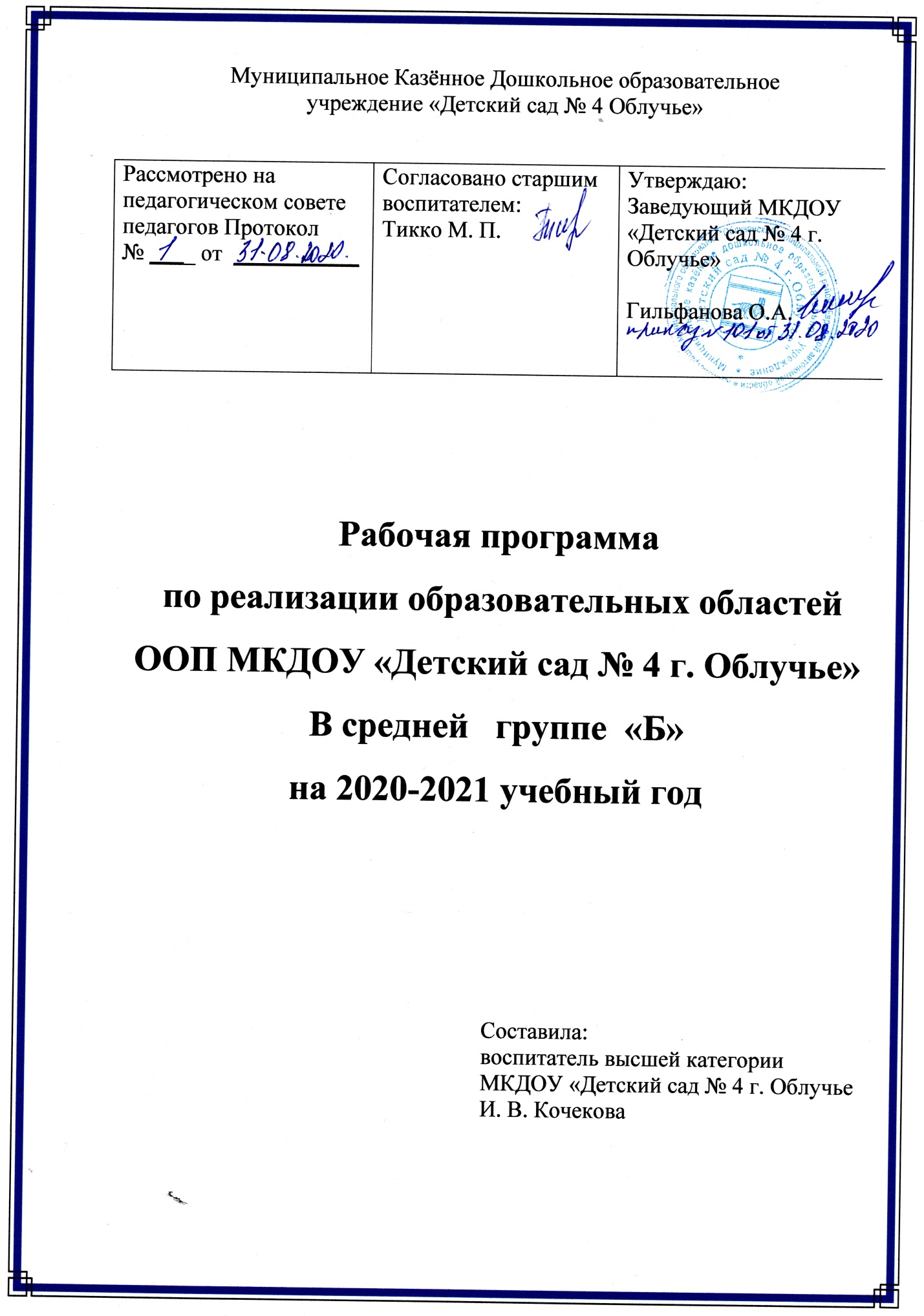 ПОЯСНИТЕЛЬНАЯ ЗАПИСКАПрограмма разработана в соответствии с Федеральными государственными образовательными стандартами дошкольного образования и основной образовательной программой МКДОУ «Детский сад №4 г. Облучье». Цели программы достигаются через решение следующих  задач:охрана и укрепление физического и психического здоровья детей, в том числе их эмоционального благополучия;обеспечение равных возможностей для полноценного развития каждого ребенка в период дошкольного детства независимо от места проживания, пола, нации, языка, социального статуса;создание благоприятных условий развития детей в соответствии с их возрастными и индивидуальными особенностями, развитие способностей и творческого потенциала каждого ребенка как субъекта отношений с другими детьми, взрослыми и миром;объединение обучения и воспитания в целостный образовательный процесс на основе духовно-нравственных и социокультурных ценностей, принятых в обществе правил и норм поведения в интересах человека, семьи, общества;формирование общей культуры личности детей, развитие их социальных, нравственных, эстетических, интеллектуальных, физических качеств, инициативности, самостоятельности и ответственности ребенка, формирование предпосылок учебной деятельности;формирование социокультурной среды, соответствующей возрастным и индивидуальным особенностям детей;обеспечение психолого-педагогической поддержки семьи и повышение компетентности родителей (законных представителей) в вопросах развития и образования, охраны и укрепления здоровья детей;обеспечение преемственности целей, задач и содержания дошкольного общего и начального общего образования.Возрастная  характеристика, контингента детей  4-5лет.Перспективный план воспитательно – образовательной работы с детьми на учебный год представлен по следующим разделам:Речевое развитиеХудожественно – эстетическое развитиеПознавательное развитие (ФЭМП, ознакомление с миром природы; первичные представление об объектах окружающего мира).Физическое развитие.Социально коммуникативное развитие.Образовательная область -  Речевое развитиеРазвитие речи. Развитие свободного общения со взрослыми и детьми. Обсуждать с детьми информацию о предметах, явлениях, событиях, выходящих за пределы привычного им ближайшего окружения. Выслушивать детей, уточнять их ответы, подсказывать слова, более точно отражающие особенность предмета, явления, состояния, поступка; помогать логично и понятно высказывать суждение. Способствовать развитию любознательности. Помогать детям доброжелательно общаться со сверстниками, подсказывать, как можно порадовать друга, поздравить его, как спокойно высказать свое недовольство его поступком, как извиниться. Помогать детям выражать свою точку зрения, обсуждать со сверстниками различные ситуации.Формирование словаря. Пополнять и активизировать словарь на основе углубления знаний детей о ближайшем окружении. Расширять представления о предметах, явлениях, событиях, не имевших места в собственном опыте дошкольников. Активизировать употребление в речи названий предметов, их частей материалов, из которых они изготовлены. Развивать умение использовать в речи наиболее употребительные прилагательные, глаголы, наречия, предлоги. Вводить в словарь детей существительные, обозначающие профессии; глаголы, характеризующие трудовые действия. Совершенствовать умение детей определять и называть местоположение предмета (слева, справа, рядом, около, между), время суток. Помогать заменять часто используемые детьми указательные местоимения и наречия (там, туда, такой, этот) более точным выразительными словами; употреблять слова-антонимы (чистый — грязный, светло — темно). Учить употреблять существительные с обобщающим значением (мебель, овощи, животные и т. п.).Звуковая культура речи.  Закреплять правильное произношение гласных и согласных звуков, отрабатывать произношение свистящих, шипящих и сонорных (р, л) звуков. Развивать артикуляционный аппарат. Продолжать работу над дикцией: совершенствовать отчетливое произнесение слов и словосочетаний. Развивать фонематический слух: учить различать на слух и называть слова, начинающиеся на определенный звук. Совершенствовать интонационную выразительность речи.Грамматический строй речи. Формировать умение согласовывать слова в предложении, правильно использовать предлоги в речи; образовывать форму множественного числа , обозначающих детенышей животных (по аналогии), употреблять эти существительные в именительном и винительном падежах (лисята — лисят, медвежата — медвежат); правильно употреблять форму множественного числа родительного падежа существительных (вилок, туфель). Напоминать правильные формы повелительного наклонения некоторых глаголов (Ляг! Лежи! Поезжай! Беги! и т. п.), несклоняемых существительных (пальто, пианино, кофе, какао). Поощрять характерное для детей пятого года жизни словотворчество, тактично подсказывать общепринятый образец слова. Побуждать активно употреблять в речи простейшие виды сложносочиненных и сложноподчиненных предложений.Связная речь. Совершенствовать диалогическую речь: учить участвовать в беседе, понятно для слушателей отвечать на вопросы и задавать их. Развивать умение детей рассказывать: описывать предмет, картину; упражнять в составлении рассказов по картине, созданной ребенком с использованием раздаточного дидактического материала. Закреплять умение пересказывать наиболее выразительные и динамичные отрывки из сказок. стр 57 по 63 выбрать свой возрастК концу года дети могут: Значительно увеличить свой словарь, в частности, за счет слов, обозначающих предметы и явления, не имеющие места в собственном опыте ребенка. Активно употреблять слова, обозначающие эмоциональное состояние, разнообразные свойства предметов. Понимать и употреблять слова- антонимы, образовывать новые слова по аналогии с новыми словами. Осмысленно работать над собственным произношением, выделять первый звук в слове. Осмысливать причинно - следственные отношения, употреблять сложно- сочинённые и сложноподчинённые предложения. Подробно, с повторами рассказывать о содержании сюжетной картины, с помощью взрослого повторять образцы описания игрушки, драматизировать отрывки из знакомых произведений. Рассказывать невероятные истории, что является следствием бурного развития фантазии. Активно сопровождать речью свою деятельность.Количество нод в неделю-Количество нод в месяц-2Количество нод в год.-18Чтение художественной литературыФормирование интереса и потребности в чтении. Продолжать работу по формированию интереса к книге. Продолжать регулярно читать детям художественные и познавательные книги. Формировать понимание того, что из книг можно узнать много интересного. Предлагать вниманию детей иллюстрированные издания знакомых произведений. Объяснять, как важны в книге рисунки; показывать, как много интересного можно узнать, внимательно рассматривая книжные иллюстрации. Продолжать приучать детей слушать сказки, рассказы, стихотворения; запоминать небольшие и простые по содержанию считалки. Помогать им. используя разные приемы и педагогические ситуации, правильно воспринимать содержание произведения, сопереживать его героям. Зачитывать по просьбе ребенка понравившийся отрывок из сказки, рассказа, стихотворения, помогая становлению личностного отношения к произведению. Поддерживать внимание и интерес к слову в литературном произведении. Познакомить с книгами, оформленными Ю. Васнецовым, Е. Рачевым. Е. ЧарушинымК концу года дети могут: Высказывать желание послушать определенное литературное произведение. С интересом рассматривать иллюстрированные издания детских книг. Назвать любимую сказку, прочесть понравившиеся стихотворение, под контролем взрослого выбрать с помощью считалки водящего.  С помощью взрослого драматизировать небольшие сказки.Количество нод в неделю-Количество нод в месяц-2Количество нод в год.-18Образовательная область Познавательное развитие  ФЭМП . Формирование элементарных математических представлений.Количество и счет Дать детям представление о том, что множество («много») может состоять из разных по качеству элементов: предметов разного цвета, размера, формы; развивать умение сравнивать части множества, определяя их равенство или неравенство на основе составления пар предметов (не прибегая к счету). Вводить в речь детей выражения: «Здесь много кружков, одни — красного цвета, а другие — синего; красных кружков больше, чем синих, а синих—меньше, чем красных» или «красных и синих кружков поровну».Учить считать до 5 (на основе наглядности), пользуясь правильными приемами счета: называть числительные по порядку; соотносить каждое числительное только с одним предметом пересчитываемой группы; относить последнее числительное ко всем пересчитанным предметам, например: «Один, два, три — всего три кружка». Сравнивать две группы предметов, именуемые числами 1-2, 2-2, 2-3, 3-3, 3-4, 4-4, 4-5, 5-5.Формировать представление о равенстве и неравенстве групп на основе счета: «Здесь один, два зайчика, а здесь одна, две, три елочки. Елочек больше, чем зайчиков; 3 больше, чем 2, а 2 меньше, чем 3».Формировать умение уравнивать неравные группы двумя способами, добавляя к меньшей группе один (недостающий) предмет или убирая из большей группы один (лишний) предмет («К 2 зайчикам добавили 1 зайчика, стало 3 зайчика и елочек тоже 3. Елочек и зайчиков поровну — 3 и 3» пли: «Елочек больше (3), а зайчиков меньше (2). Убрали 1 елочку, их стало гоже 2, Елочек и зайчиков стало поровну: 2 и 2).Развивать умение отсчитывать предметы из большего количества; выкладывать, приносить определенное количество предметов в соответствии с образцом или заданным числом в пределах 5 (отсчитай 4 петушка, принеси 3 зайчика).На основе счета устанавливать равенство (неравенство) групп предмете в ситуациях, когда предметы в группах расположены на разном расстоянии друг от друга, когда они отличаются по размерам, по форме расположения в пространстве.Величина. Совершенствовать умение сравнивать два предмета по величине (длинне. ширине, высоте), а также сравнивать два предмета по толщине путем непосредственного наложения или приложения их друг к другу; отражать результаты сравнения в речи, используя прилагательные: длиннее — короче, лире — уже, выше — ниже, толще — тоньше или равные (одинаковые) по :.шне, ширине, высоте, толщине.Развивать умение детей сравнивать предметы по двум признакам величины (красная лента длиннее и шире зеленой, желтый шарфик короче, уже синего).Формировать умение устанавливать размерные отношения между 3-5 предметами разной длины (ширины, высоты), толщины, располагать их в определенной последовательности — в порядке убывания или нарастания величины; вводить в активную речь детей понятия, обозначающие размерные отношения предметов («эта (красная) башенка — самая высокая, эта (оранжевая) — пониже, эта (розовая) — еще ниже, а эта (желтая) — самая низкая» и т. д.).Форма. Развивать представление детей о геометрических фигурах: круге, квадрата, треугольнике, а также шаре, кубе. Формировать умение выделять особые признаки фигур с помощью зрительного и осязательно-двигательного анализаторов (наличие или отсутствие углов, устойчивость, подвижность и др.).Познакомить детей с прямоугольником, сравнивая его с кругом, квадратом, треугольником.Учить различать и называть прямоугольник, его элементы: углы и стороны.Формировать представление о том, что фигуры могут быть разных размеров: большой — маленький куб (шар, круг, квадрат, треугольник, прямоугольник).Развивать умение соотносить форму предметов с известными детям геометрическими фигурами: тарелка — круг, платок — квадрат, мяч — шар, окно, дверь — прямоугольник и др.Ориентировка в пространстве. Развивать умение определять пространственные направления от себя, двигаться в заданном направлении (вперед — назад, направо — налево, вверх — вниз); обозначать словами положение предметов по отношению к себе (передо мной стол, справа от меня дверь, слева — окно, сзади на полках — игрушки).Познакомить с пространственными отношениями: далеко — близко (дом стоит близко, а березка растет далеко).Ориентировка во времени Расширять представления детей о частях суток, их характерных особенностях, последовательности (утро —день —вечер —ночь). Объяснить значение слов: вчера, сегодня, завтра.К концу года дети могут: Различать, из каких частей составлена группа предметов, назвать их характерные особенности (цвет, размер, назначение). Считать до 5, отвечать на вопросы. Сравнивать количество предметов в группах на основе счета(в пределах5), а также путем поштучного соотнесения предметов двух групп определять, каких предметов больше, меньше, равное количество. Сравнивать два предмета по величине на основе приложения их друг к другу или наложения. Различать и называть круг, квадрат, треугольник, шар, куб, знать их характерные отличия. Определять положения предметов в пространстве по отношению к себе, двигаться в нужном направлении по сигналу, вперед и назад, вверх и вниз. Различать правую и левую руки. Определять части суток. Количество нод в неделю-1Количество нод в месяц-4Количество нод в год.-36Познавательное развитие (Ознакомление с миром природы).  Расширять представления детей о природе. Знакомить с домашними животными, аквариумные рыбки, хомяк, волнистые попугайчики, канарейки и др.. Знакомить с представителями класса пресмыкающихся (ящерица, черепаха), их внешним видом и способами передвижения (у ящерицы продолговатое тело, у нее есть длинный хвост, который она может сбросить; ящерица очень быстро бегает). Расширять представления детей о некоторых насекомых (муравей, бабочка, жук, божья коровка). Продолжать знакомить с фруктами (яблоко, груша, слива, персик), овощами (помидор, огурец, морковь, свекла, лук) и ягодами (малина, смородина, крыжовник), с грибами (маслята, опята, сыроежки и др.). Закреплять знания детей о травянистых и комнатных растениях, их названиях (бальзамин, фикус, хлорофитум, герань, бегония, примула и др.); знакомить со способами ухода за ними. Учить узнавать и называть 3-4 вида деревьев (елка, сосна, береза, клен и др.). Рассказывать детям о свойствах песка, глины и камня. Организовывать наблюдения за птицами, прилетающими на участок (ворона, голубь, синица, воробей, снегирь), подкармливать их зимой. Расширять представления детей об условиях, необходимых для жизни людей, животных, растений (воздух, вода, питание и т. п.). Развивать умение детей замечать изменения в природе. Рассказывать детям об охране растений и животныхСезонные наблюденияОсень. Развивать умение детей замечать и называть изменения в природе: похолодало, осадки, ветер, листопад, созревают плоды и корнеплоды, ) птицы улетают на юг. Формировать умение устанавливать простейшие связи между явлениями живой и неживой природы (похолодало — исчезли : бабочки, жуки; отцвели цветы и т. д.).Побуждать детей принимать участие в сборе семян растений.Зима. Развивать умение замечать изменения в природе, сравнивать осенний и зимний пейзажи.Наблюдать с детьми за поведением птиц на улице и в уголке природы.Побуждать детей рассматривать и сравнивать следы птиц на снегу.Оказывать помощь зимующим птицам, называть их.Расширять представления о том, что в мороз вода превращается в лед, сосульки, лед и снег в теплом помещении тают.Привлекать к участию в зимних забавах: катании с горки на санках, ходьбе на лыжах, лепке поделок из снега.Весна. Развивать умение узнавать и называть время года; выделять признаки весны (солнышко стало теплее, набухли почки на деревьях, появилась травка, распустились подснежники, появились насекомые).Рассказывать детям о том, что весной зацветают многие комнатные растения.Формировать представления о работах, проводимых в весенний период в саду и в огороде.Учить наблюдать за посадкой и всходами семян. Привлекать детей к работам в огороде и цветниках.Лето. Расширять представления детей о летних изменениях в природе: голубое чистое небо, ярко светит солнце, жара, люди легко одеты, загорают, купаются.В процессе различных видов деятельности расширять представления о свойствах песка, воды, камней и глины.Закреплять знания о том, что летом созревают многие фрукты, овощи, ягоды и грибы; у животных подрастают детеныши.К концу года дети могут:Знать и называть некоторых домашних и диких животных. Наблюдать за растениями, животными, птицами, рыбами. Делать элементарные выводы и делиться впечатлениями об окружающем мире. Правильно взаимодействовать с окружающим миром. Участвовать в наблюдениях за растениями, животными, птицами, рыбами и в посильном труде по уходу за ними; делиться своими познаниями о живом и неживом; не рвать, не ломать растения, бережно относиться к живым существам, не вредить им.Количество нод в неделю-Количество нод в месяц-2Количество нод в год.-18Первичные представления об объектах окружающего мира. Создавать условия для расширения представлений детей об окружающем мире.Продолжать знакомить с признаками предметов, совершенствовать умение определять их цвет, форму, величину, вес. Развивать умение сравнивать и группировать предметы по этим признакам. Рассказывать детям о материалах, из которых сделаны предметы, об их свойствах и качествах. Объяснять целесообразность изготовления предмета из определенного материала (корпус машин — из металла, шины — из резины и т. п.). Помогать устанавливать связь между назначением и строением, назначением и материалом предметов.Расширять знания детей об общественном транспорте (автобус, поезд, самолет, теплоход).Расширять представления о правилах поведения в общественных местах.Формировать первичные представления о школе.Через проектную деятельность, экскурсии, игры, произведения литературы продолжать знакомство с культурными явлениями (театром, цирком, зоопарком, вернисажем), их атрибутами, людьми, работающими в них, правилами поведения.Дать элементарные представления о жизни и особенностях труда в городе и в сельской местности с опорой на опыт детей. Расширять представления о профессиях.Познакомить детей с деньгами, возможностями их использования. Формировать элементарные представления об изменении видов человеческого труда и быта на примере истории игрушки и предметов обихода.К концу года дети могут: Называть самые разные предметы, которые их окружают в помещениях, на участке, на улице, знать их назначение, называть признаки, доступные для восприятия и обследования.Проявлять интерес к предметами явлениям, которые они не имели возможности видеть.Проявлять интерес к истории предмета. С удовольствием рассказывать о семье, семейном быте, традициях, активно участвовать в мероприятиях, готовящихся в группе, в ДОУ, в частности, направленных на то , чтобы порадовать взрослых, детей. Уметь рассказывать о своем родном городе. Рассказывать о желании приобрести в будущем определенную профессию. Рассказывать о человеке труда, его личностных и деловых качествах, трудовых действиях.                                           Количество нод в неделю -              Количество нод в месяц-2             Количество нод в год.-18Образовательная область «Художественно-эстетическое развитие»Лепка: Продолжать развивать интерес к лепке , совершенствовать умение лепить из глины. Закреплять приемы лепки, освоены в предыдущих группах, учить прищипыванию с легким оттягиванием вверх краев сплюснутого шара, вытягиванию отдельных частей из целого куска, прищипыванию мелких деталей. Учить приемам вдавливания середины шара. Цилиндра для получения полой формы. Познакомить с приемами использовании стеки. Поощрять стремление украшать вылепленные изделия узором при помощи стеки, дополнять  изображения деталями по решению самого ребенка. Закреплять приемы аккуратной лепки.   К концу года дети могут: Создавать образы разных предметов и игрушек, объединять их коллективную композицию, использовать все многообразие усвоенных приемов.Количество нод в неделю-Количество нод в месяц-2Количество нод в год.-18Рисование. Помогать детям при передаче сюжета располагать изображения на всём листе в соответствии с содержанием действия и включенными в действие объектами. Направлять внимание детей на передачу соотношения предметов по величине: дерево высокое, куст ниже дерева, цветы ниже куста.Продолжать закреплять и обогащать представления детей о цветах и оттенках окружающих предметов и объектов природы. К уже известным цветам и оттенкам добавить новые (коричневый, оранжевый, светло – зелёный); формировать представление о том, как можно получить эти цвета. Развивать умение смешивать краски для получения нужных цветов и оттенков.Развивать желание использовать в рисовании, аппликации разнообразные цвета, обращать внимание на многоцветие окружающего мира.Закреплять умение правильно держать карандаш, кисть, фломастер, цветной мелок; использовать их при создании изображения.Формировать умение закрашивать рисунки кистью, карандашом, проводя линии и штрихи только в одном направлении (сверху вниз или слева направо); ритмично наносить мазки, штрихи по всей форме, не выходя за пределы контура; проводить широкие линии всей кистью, а узкие линии и точки – концом ворса кисти. Закреплять умение чисто промывать кисть перед использованием краски другого цвета. К концу года формировать умение получать светлые и тёмные оттенки цвета, изменяя нажим на карандаш.Формировать умение правильно передавать расположение частей сложных предметов (кукла, зайчик и др.) и соотносить их по величине.Декоративное рисование. Продолжать формировать умение создавать декоративные композиции по мотивам дыиковских, филимоновских узоров. Использовать дымковские и фмлимоновские изделия для развития эстетического восприятия прекрасного и в качестве образцов для создания узоров в стиле этих росписей ( для росписи могут исп	пользоваться вылепленные детьми игрушки и силуэты игрушек, вырезанные из бумаги).Познакомить с городецкими изделиями. Развивать умение выделять элементы городецкой росписи (бутоны, купавки, розаны, листья); видеть и называть цвета, используемые в росписи.  К концу года дети могут: Изображать предметы путём создания отчётливых форм, подбора цвета, аккуратного закрашивания, используя разные материалы.Передают несложный сюжет, объединяя в рисунке несколько предметов.Выделяют выразительные средства дымковской и филимоновской игрушки. Украшают силуэты игрушек элементами дымковской и филимоновской росписи. Количество нод в неделю-1Количество нод в месяц-4Количество нод в год.-36Аппликация. Развивать интерес к аппликации, усложняя её содержание и расширяя возможности создания разнообразных изображений. Формировать умение правильно держать ножницы и пользоваться ими. Обучать вырезыванию, начиная с формирования навыка разрезания по прямой сначала коротких, а затем длинных полос. Развивать умение составлять из полос изображения разных предметов (забор, скамейка, лесенка, дерево, кустик и т. д .)Упражнять в вырезывании круглых форм из квадрата и овальных из прямоугольника путём скругления углов, использовании этого приёма для изображения в аппликации овощей, фруктов, ягод, цветов и т. д.Продолжать расширять количество изображаемых в аппликации предметов (птицы, животные, цветы, насекомые, дома, как реальные, так и воображаемые) из готовых форм. Формировать умение преобразовывать эти формы, разрезая их на две или четыре части (круг – на полукруги, четверти; квадрат – на треугольники и т. д. )Закреплять навыки аккуратного вырезывания и наклеивания.Поощрять проявления активности и творчества.Формировать желание взаимодействовать при создании коллективных композиций.К концу года дети могут: правильно держать ножницы и уметь резать ими по прямой, по диагонали (квадрат и прямоугольник); вырезают круг из квадрата, овал – из прямоугольника, плавно срезают и закругляют углы.Аккуратно наклеивают изображения предметов, состоящие из нескольких частей. Составляют узоры из растительных форм и геометрических фигур.                  Количество нод в неделю-                  Количество нод в месяц-2                  Количество нод в год.-18ПЕРСПЕКТИВНОЕ ПЛАНИРОВАНИЕ в средней  группеНа 2020– 2021  учебный годТема недели: «Вот пришла зима серебристая».Тема недели: «Зима в лесу»Тема недели: «Зимние забавы».Итоговое мероприятие: Развлечение: «Мы мороза не боимся»;Развлечение: «Семейная спортивная эстафета».Тема недели: «Новогодний праздник».Итоговое мероприятие: Ознакомительно – познавательная экскурсия: «Путешествие в город мастеров»Итоговое мероприятие Создание коллажа «Этот удивительный морской мир»Итоговое мероприятие: Оформление выставки: «Карнавал игрушек» (при взаимодействии с семьёй»месяц№ неделиТемаСодержание работыИтоговое мероприятиеСЕНТЯБРЬ1 неделя«Это улица         родная, а на ней наш детский сад». Знакомить детей с родным городом. Формирование представлений о своей улице, о правилах поведения на улице, в городе.  Вызвать у детей  чувство восхищения  красотой своего города.Выставка детского творчества совместно с родителямиСЕНТЯБРЬ2 неделяВершки - корешки?(овощи)Расширить знания детей об овощах  (местных, экзотических). Формировать обобщенное представление  об овощах, их многообразии, о сельскохозяйственном труде взрослых.Выставка детского творчестваСЕНТЯБРЬ3 неделя Фруктовый сад (фрукты)Расширить знания детей об фруктах (местных, экзотических). Формировать обобщенное представление об фруктах их многообразии, о сельскохозяйственном труде взрослых.Выставка детского творчестваСЕНТЯБРЬ4 неделяПовязала осень пёстрый сарафанРасширять представления детей об осени. Развивать умение устанавливать простейшие связи между явлениями живой и неживой природы (похолодало - исчезли бабочки, отцвели цветы и т.д.), вести сезонные наблюдения. Развлечение «Ходит осень по дорожке»СЕНТЯБРЬ5 неделяКто мы, какие мы?Формировать представление о себе через элементарные знания и действия. «Я знаю, как меня зовут»; Развивать представления о внешнем облике; знакомить с частями тела (руки, ноги, голова, шея, туловище), частями лица (глаза, нос, рот, щеки, уши, лоб.).Досуг «Я человек»Октябрь1 неделяЭто не игрушки, это опасно.Рассказать детям, что существует много опасных предметов, которыми надо уметь пользоваться. Объяснить, что такие предметы должны храниться в специально отведенных местах.Игровая программа «Школа безопасности»Октябрь2 неделя«Дружат в нашей группе девочки и мальчики» Способствовать осознанию ребенка своей половой принадлежности и освоения элементарных форм поведения соответственного пола.Формировать  первичные гендерные представления (мальчики сильные, смелые; девочки нежные, женственные). Формировать дружеские, доброжелательные отношения между детьми.Развлечение « Мы такие разные»Октябрь3 неделя«Птичий двор» (домашние птицы)Формировать элементарные обобщенные представления о домашних птицах, дать представления о среде обитания домашних птиц, воспитывать бережное отношение к ним.Развлечение«У бабушки на птичьем дворе»Октябрь4 неделя«Пернатые друзья» (лесные птицы)Формировать элементарные обобщенные представления о птицах (воробьи, голуби, вороны); дать представления о среде обитания птиц; воспитывать бережное отношение к ним.Коллективная работа«Птицы нашего города»НОЯБРЬ1 неделя«Деревья и дары леса».Формировать элементарные экологические представления. Воспитывать бережное отношение к природе. Правила поведения в лесу.Развлечение «Кладовая леса»НОЯБРЬ2 неделяДомашние животные и их детенышиУчить узнавать и различать домашних животных и их детенышей; познакомить с особенностями поведения, питания. Дать знания   о взрослых животных и их детенышах, уточнить знания об их внешнем виде и повадках; ввести в активный словарь слова, обозначающие признаки и действия.Досуг «На деревенском дворе».НОЯБРЬ3 неделяДикие животные и их детенышиДать знания детям о том, что в лесу живут разные животные: заяц, белка, лиса, медведь, волк, ёж; учить находить общее в жизни животных (лесные) и различать особенности (в питании, внешнем виде, передвижении).Развлечение «Конференция зверейНОЯБРЬ4неделя«В гостях у Мойдодыра»Создавать привычку к режиму, помочь ребенку осознать, что утренняя зарядка, игры и физические упражнения вызывают хорошее настроение, а с помощью сна восстанавливаются силы..Развлечение «Здоровье дарит Айболит»ДЕКАБРЬ1 неделя«Вот пришла зима серебристая»Расширить представление о зиме. Формировать исследовательский и познавательный интерес в ходе экспериментирования с водой и льдом.  Формировать первичные представления о местах, где всегда зима.Выставка детского творчества»ДЕКАБРЬ2 неделяЗима в лесу.Зимующие птицы.Дать представление о лесе, его значении. Расширять представления о сезонных изменениях в природе (растения зимой, поведение зверей и птиц.). Рассказать о том, кто живет в лесу. Рассказать о правилах поведения в лесу.КВН«Что мы знаем о птицах?»ДЕКАБРЬ3 неделяЗимние забавыДать знания детям о зимних развлечениях, вызвать положительные эмоции. Закрепить понятие, что зимние развлечения характерны только для зимы. Развивать у детей творческую активность, воображение и фантазию. Учить четко, выполнять имитационные движения по показу взрослого. Знакомить с зимними видами спорта.Спортивное развлечение.ДЕКАБРЬ4 неделя«Зимние виды спорта» Знакомить детей с зимними видами спорта. Повышать интерес и любовь к зимним видам спорта. Познакомить с профессиями, необходимыми для спортсменов.Зимняя олимпиадаДЕКАБРЬ5неделя«Новогодний праздник»Создать у детей атмосферу праздничного настроения. Развивать у детей мышление, фантазию, творческое воображение. Воспитывать любовь к русским народным традиционным праздникам. Организовать все виды детской деятельности (игровой, коммуникативной, трудовой, познавательно-исследовательской, продуктивной, музыкально-художественной, чтения) вокруг темы Нового года и новогоднего праздника.Новогодний праздник «Новый год у ворот»ЯНВАРЬ1 неделя---ЯНВАРЬ2 неделяЗнакомство с народной культурой и традициями.Развивать творческие и познавательные способности детей с учётом их возрастных и психологических особенностей. Способствовать общему развитию ребёнка, прививая ему любовь к Родине (русской культуре, русскому языку, природе).Вечер развлечения «Русский пряник».Стр 127, Воспитание детей на традициях народной культуры.Автор В.П. Ватаман. 3 неделяТранспорт (наземный, воздушный, водный).Дать детям знания о транспорте: наземном, воздушном, водном. Познакомить  детей с правилами дорожного движения. Рассказать, к чему может привести нарушение ПДД. Познакомить со светофором, с проезжей и пешеходной частями дороги.Досуг «Мы едем, едем, едем!4 неделя января«Рыбы. Животный мир морей и океанов»Образовательные: согласование прилагательных с сущ, образование относительных прилагательных; закрепление падежных окончаний и формирование предложно – падежных конструкций.Развивающие: развитие связной речи, развитие слухового и зрительного внимания, памяти, фонематического слуха; развитие наблюдательности, мышления; развитие общей и мелкой артикуляционной моторики; активизация познавательной деятельности.Воспитательные: воспитание чувства любви к природе, заботливое отношение и желание ухаживать за рыбами.Создание коллажа: «Этот удивительный мир».ФЕВРАЛЬ1 неделя«Все работы хорошиПознакомить детей   с профессиями (медицинской сестры, повара, воспитателя); обращать внимание на трудовые действия и на результат труда. Учить беречь то, что сделано руками человека.Игра «Кем быть?»ФЕВРАЛЬ2 неделяМебельДать детям обобщенное понятие «мебель», рассказать о назначении каждого предмета. Воспитывать у детей желание помогать по мере возможности, радоваться, испытывать удовлетворение, когда делаешь доброе дело для другого.Развлечение «В гости к Даше»ФЕВРАЛЬ3 неделяНеделя «Спорта и здоровья»Дать знания детям об охране здоровья. Рассказать о том, что здоровье зависит от человека, за ним можно и нужно следить, его надо беречь, сохранять и поддерживать, соблюдать режим дня. Познакомить с разными видами закаливания, дыхательной, коррекционной гимнастикой. На примерах литературных героев показать способы заботы о своем здоровье.Спортивное соревнование «На прогулку в лес пойдем»ФЕВРАЛЬ4 неделяДень защитника ОтечестваОсуществлять патриотическое воспитание. Знакомить с «военными» профессиями (солдат, танкист, летчик, моряк, пограничник); с военной техникой (танк, самолет, военный крейсер); с флагом России. Воспитывать любовь к Родине. Приобщать к русской истории через знакомство с былинами о богатырях. Формировать первичные гендерные представления (воспитывать в мальчиках стремления быть сильными, защитниками Родины).Спортивное развлечение с папамиМАРТ1 неделямарт«У каждого на свете, есть мамочка своя»Развивать у детей доброе отношение и любовь к своей маме. Вызвать чувство гордости и радости за дела и поступки родного человека, чувство благодарности за заботу.Утренник «Мамочке любимой»МАРТ2 неделямарт«К нам весна шагает»Расширять представления о простейших связях в природе (потеплело – появилась травка и т.д. Расширить представление о весне. Воспитывать бережное отношение к природе, умение замечать красоту весенней природы. Расширять представления о сезонных изменениях (изменения в погоде, растения весной,Выставка детских рисунков совместно с родителямиМАРТ3 неделямарт«Мама, папа, я – дружная семья»- Подведение к пониманию, что такое семья.-Дать первоначальные знания о родственных отношениях в семье, об обязанностях.- Воспитывать  любовь к самым  близким людям в семье – (маме, папе, бабушке, дедушке, братьям); - Воспитывать стремление быть полноправным членом семьи, иметь свои обязанности.Спортивный досуг с родителями.МАРТ4 неделямартКто во что одет «В мире моды»Дать детям  знания об одежде в жизни человека для сохранения его здоровья. Познакомить детей о названиях предметов одежды и их деталей, о назначении одежды в зависимости от времени года, об одежде для девочек и мальчиков, уходе за одеждой. Понимать значимость труда людей, которые изготавливают одежду. Употреблять в речи словарь по теме. Использовать полученные знания, умения, навыки в разных видах деятельности, буту.Досуг «Показ моды» совместно с родителями.Составить альбом«Мы модельеры»МАРТ5 неделямартО правилах важных - пожароопасныхПознакомить детей с правилами пожарной безопасности;Учить осторожному обращению с огнём;Воспитывать в детях уважение к такой профессии, как пожарный, почтительное отношение к их нелегкому труду, осознание опасности этой профессии.Развлечение «Огонь друг или враг»МАРТ1 неделяапреля«Такая разная посуда»Дать детям знание о посуде. Познакомить с названиями предметов чайной, столовой, кухонной посуды и их назначением; расширять словарный запас. Развлечение «В гостях у бабушки Федоры»МАРТ2неделяапреля«Волшебница – вода»Рассказать о значении воды в жизни всего живого; рассказать, где и в каком виде существует вода в  окружающей среде.Опыты с водой в лаборатории у Капельки.МАРТ3 неделяапреляКнижная неделя «Эти мудрые, мудрые сказки»Познакомить детей с детскими поэтами их произведениями. Учить драматизацииКукольный театр «Кот, лиса и петух»Апрель4 неделя апреляПродукты питанияДать знания детям о продуктах питания. Объяснить, для чего нужны продукты, из чего они сделаны, где их можно купить. Познакомить с названиями отделов продуктового магазина, какие продукты питания в них продаются; Экскурсия в продуктовый магазинМАЯ1 неделямаяНасекомые «Не обижайте муравья»Дать понятие «насекомые». Развивать представления о многообразии насекомых в родном крае. Уметь видеть и радоваться красоте всего живущего на земле; учить детей проявлять заботу о насекомых, защищать их.Развлечение «Не обижайте муравья»Театрализованное представление «У мухи – цокотухе»МАЯ2 неделя мая«Этих дней не смолкнет слава!»Осуществлять патриотическое воспитание. Воспитывать любовь к Родине. Формировать представления о празднике, посвященном Дню Победы. Воспитывать уважение к ветеранам войны.Утренник «Этих дней не смолкнет слава!»Выставка детского творчества совместно с родителями.МАЯ3 неделямая«Игры и игрушки»Обобщать содержание игр детей, развивать самостоятельность в выборе игр, активизировать словарь детей на основе углубленных знаний об игрушках. Создать праздничное настроение. Привлечь детей в совместную игру и развивать творческие способности детей.	Оформление выставки: «Карнавал игрушек» ( при взаимодействии с семьёй).Изготовление поделки (игрушки) своими руками.МАЯ4 неделя«Май цветов  - рай»Дать знания детям о цветах (луговых, полевых, садовых),  развивать экологическую культуру детей.Выставка детского творчества.РазвлечениеБал цветов1 неделя сентября1 неделя сентября1 неделя сентября1 неделя сентября1 неделя сентября1 неделя сентября1 неделя сентября1 неделя сентября1 неделя сентябряТема: "Это улица родная, а на ней наш детский сад".Тема: "Это улица родная, а на ней наш детский сад".Тема: "Это улица родная, а на ней наш детский сад".Тема: "Это улица родная, а на ней наш детский сад".Тема: "Это улица родная, а на ней наш детский сад".Тема: "Это улица родная, а на ней наш детский сад".Тема: "Это улица родная, а на ней наш детский сад".Тема: "Это улица родная, а на ней наш детский сад".Тема: "Это улица родная, а на ней наш детский сад".нодТемаТемаПрограммные задачиПрограммные задачиСловарнаяработаПредварительнаяработаРегиональныйкомпонентРегиональныйкомпонентРечевоеразвитие(развитиеречи)Тема: "Беседа о детском саде"(развитиеречи)Тема: "Беседа о детском саде"Формировать у детей умение отвечать на вопросы, узнавать и называть людей отдельных профессий, развивать речь, создавать благоприятный климат в группе. Познакомить детей с группой, игровыми уголками, закрепить знания об окружающем мире; учить составлять короткий рассказ по игрушке; побуждать детей договаривать  фразы из знакомых произведений;Учить употреблять в речи обобщающие слова-игрушки и прилагательные, обозначающие качества предмета; Закреплять правильное произношение звука «у», изолированного и в словах, с разной силой голоса, меняя высоту голоса.Формировать у детей умение отвечать на вопросы, узнавать и называть людей отдельных профессий, развивать речь, создавать благоприятный климат в группе. Познакомить детей с группой, игровыми уголками, закрепить знания об окружающем мире; учить составлять короткий рассказ по игрушке; побуждать детей договаривать  фразы из знакомых произведений;Учить употреблять в речи обобщающие слова-игрушки и прилагательные, обозначающие качества предмета; Закреплять правильное произношение звука «у», изолированного и в словах, с разной силой голоса, меняя высоту голоса.Воспитатель, помощник, мед. .сестра, повар, прачка, заведующая, методист, завхоз. Игрушка, групповая, приемная, туалет, книжный уголок, сенсорный уголок, игровой уголок, красивая, яркая, любимая, играть, собирать, складывать.Чтение стихотворений о д. саде.Рассматривание окружающих предметов в группед\игра "что мы ищем?" Экскурсия по д. саду Чтение литературных п- Д/игры «Угадай игрушку по описанию», «Детский мир», «Запомни н каком месте игрушка», «Назови лишний предмет»-М/п игра «Заводные игрушки»-Чтение сказки «Мячик»-П/игра «Игрушки» -Чтение стихотворений А. Барто из цикла «Игрушки»произведений о д. саде.Экскурсии подетскомусаду.- В.Морозов«Мыиграем»Выставка в группе игрушексамоделок.Экскурсии подетскомусаду.- В.Морозов«Мыиграем»Выставка в группе игрушексамоделок.Познавательноеразвитие(первичное представление об объектах окруж. мира)Тема:«Детский сад - моя вторая семья»Тема:«Детский сад - моя вторая семья»Вызвать положительные эмоции в беседе о семье, о д. саде. Способствовать развитию воображения, развивать творчество, выявить комфортность ребенка в д.саду. Закрепить знания о своем детском саде, умение ориентироваться в некоторых помещениях дошкольного учреждения. Развивать чувство безопасности: воспитывать доброжелательное отношение, уважение к работникам дошкольного учреждения.Вызвать положительные эмоции в беседе о семье, о д. саде. Способствовать развитию воображения, развивать творчество, выявить комфортность ребенка в д.саду. Закрепить знания о своем детском саде, умение ориентироваться в некоторых помещениях дошкольного учреждения. Развивать чувство безопасности: воспитывать доброжелательное отношение, уважение к работникам дошкольного учреждения.Продолжать развивать навыки связной речи. Учиться составлять рассказы из личного опыта, Учить употреблять в речиобобщающие слова-игрушки и прилагательные. Красивые, яркие, красочные, большой, интересный, дружные.Рассматривание фотоальбома "наши выпускники"Экскурсия в мед кабинет, кабинет заведующей, прачечную.- Рассмотреть игрушки групповой комнаты.-Д/и: «Размести правильно предметы по комнатам», «Одень куклу Катю на прогулку», «Часть и целое», «Разрезные картинки», «Когда это бывает» Н/игры «Зоологическое лото», «Сказочное домино», «Времена года»- Показ настольного театра «Теремок», «Колобок», «Курочка Ряба»ПродолжатьЗнакомить сдетским садом, со своей группой. Экскурсия подетскомусаду.-В.  Морозов«Мы играем».ПродолжатьЗнакомить сдетским садом, со своей группой. Экскурсия подетскомусаду.-В.  Морозов«Мы играем».Художественно-эстетическоеразвитие(лепка)Жизнь в детском саду «Чебурашка»Жизнь в детском саду «Чебурашка»Учить рассказывать о жизни в детском •саду.Развивать логическое мышление. Продолжать развивать интерес к лепке, совершенствовать умение лепить из пластилина.Формировать умение прищипывать с легким оттягиванием всех краев сплюснутый шар, прищипывать мелкие детали.Познакомить с приемами использования стеки.Закреплять приемы аккуратной лепки.Учить рассказывать о жизни в детском •саду.Развивать логическое мышление. Продолжать развивать интерес к лепке, совершенствовать умение лепить из пластилина.Формировать умение прищипывать с легким оттягиванием всех краев сплюснутый шар, прищипывать мелкие детали.Познакомить с приемами использования стеки.Закреплять приемы аккуратной лепки.Пластилин,мягкий, твёрдый,кусочек,раскатываем,сплющиваем,отщипывать,большой,маленький,разноцветный,веселый,забавный,хороший друг,необычный зверекЧтение стих-ний А. Кондратьева "Доброе утро"Лепка вне занятия.-Н/игры«Геометрическое лото»,-Лепка из солёного теста -Д/игры «Папа, мама и я», «Чей домик», «Уютный домик», «Цвета», «Разноцветный мир», «Паровозик для зверят»Просмотр в свободное время мультфильма «Крокодил Гена и его друзья».Упражнение с элементами психогимнастики «Чебурашка».Художественно-эстетическоеразвитие(рисование"Детский сад рисование игрушек" (по шаблонам)"Детский сад рисование игрушек" (по шаблонам)Продолжать развивать интерес детей к изобразительной деятельности.Вызывать положительный отклик на предложение что-то нарисовать. Продолжать развивать эстетическое восприятие, образные представления. Развивать умение выделять и использовать средства выразительности в рисовании. Учить обводить по контуру не выходя за его границы.Учить закрашивать предметы не выходя за контур.Закреплять умение правильно держать карандаш.Формировать умение аккуратности в работе.Продолжать развивать интерес детей к изобразительной деятельности.Вызывать положительный отклик на предложение что-то нарисовать. Продолжать развивать эстетическое восприятие, образные представления. Развивать умение выделять и использовать средства выразительности в рисовании. Учить обводить по контуру не выходя за его границы.Учить закрашивать предметы не выходя за контур.Закреплять умение правильно держать карандаш.Формировать умение аккуратности в работе.Игрушки,любимые,забавные,большие,маленькие, яркие,красивые,красочные,заводные,музыкальные,собирать,складывать,играть, бросать,играть, катать,конструировать,разбирать,пластмассовые,резиновые, железные,строить.Знакомство со стих-нием "Я не знаю что со мной" Слушание песни "Улыбка"Рассматривание картин, иллюстраций.Утренняя гимнастика «Мы игрушки». Пальчиковые гимнастики «Сколько у меня игрушек?»,Е .Благинина «Наша Маша рано встала»,   И. Пивоварова «Считалка», Э. Успенский «Тигр вышел погулять,С. Михалков «Котята». Упражнение с элементами психогимнастики «Магазин игрушек»,. Загадывание загадок по теме «Игрушки». Сюжетно-ролевая игра «Магазин игрушек». «Заводные игрушки». Игры со спортивными игрушками.Ручной труд во второй половине дня «Игрушки- самоделки». Дидактические игры « Детский мир», «Магазин игрушек», «Запомни на каком месте игрушка», «Назови лишнюю игрушку». Конкурс на лучшего чтеца по сборнику стихов А.Л.Барто «Игрушки». Сочинение историй про игрушки. Совместно сродителямиорганизоватьвыставкуигрушек-самоделок.Совместно сродителямиорганизоватьвыставкуигрушек-самоделок.Художественно-эстетическоеразвитие(аппликация)Тема:"Украсимкоробочкукрасивымикружочками".Тема:"Украсимкоробочкукрасивымикружочками".Учить детей действовать ножницами, правильно их держать, сжимать и разжимать кольца ,учить срезать уголки полукругомЗакреплять умение чередовать изображение по цвету.- Рассмотреть цветные шарики. Продолжать знакомить детей с предметами круглой формы. Учить приемам наклеивания: намазывать клеем обратную сторону формы, брать его на кисть немного, работать на клеенке, прижимать изображение к бумаге салфеткой или всей ладоньюУчить детей действовать ножницами, правильно их держать, сжимать и разжимать кольца ,учить срезать уголки полукругомЗакреплять умение чередовать изображение по цвету.- Рассмотреть цветные шарики. Продолжать знакомить детей с предметами круглой формы. Учить приемам наклеивания: намазывать клеем обратную сторону формы, брать его на кисть немного, работать на клеенке, прижимать изображение к бумаге салфеткой или всей ладоньюЗакреплять основные цвета. Катятся, разноцветные, круглые, шарики, весёлыеРассматривание кружочков разной величины, иллюстраций. Д\игра "Геометрическое л Игры шариками. -Д/игры«Классификация - парочки», «Исправь ошибку художника», «Геометрические формы»-Чтение сказки «Цветные карандаши»Чтение и заучивание стих-я С. Батура «Карандаши шуршат в тиши; - рисуй мышей! Слова пиши. В коробке, как в лесной глуши, знать , заскучали малыши.» «Загадки по карандаши»,  В. Вин «Ну волшебные дела, пишет палочка сама…» Е. Немченко «Спать пора», В. Ткачева «День дождлив и не приветлив», Е. Журавлева  «Карандаши в коробке», Е. Долгих «Мой любимый карандаш».-Прослушивание песни «В коробке с карандашами».Валерий Фоменко « Стихи для детей стр. 200- 202Валерий Фоменко « Стихи для детей стр. 200- 202Итоговое мероприятие: «Выставка детского творчества совместно с родителями»Итоговое мероприятие: «Выставка детского творчества совместно с родителями»Итоговое мероприятие: «Выставка детского творчества совместно с родителями»Итоговое мероприятие: «Выставка детского творчества совместно с родителями»Итоговое мероприятие: «Выставка детского творчества совместно с родителями»Итоговое мероприятие: «Выставка детского творчества совместно с родителями»Итоговое мероприятие: «Выставка детского творчества совместно с родителями»Итоговое мероприятие: «Выставка детского творчества совместно с родителями»Итоговое мероприятие: «Выставка детского творчества совместно с родителями»2 неделя сентября2 неделя сентября2 неделя сентября2 неделя сентября2 неделя сентября2 неделя сентября2 неделя сентября2 неделя сентября2 неделя сентябряТема: "Вершки-корешки" (овощи)Тема: "Вершки-корешки" (овощи)Тема: "Вершки-корешки" (овощи)Тема: "Вершки-корешки" (овощи)Тема: "Вершки-корешки" (овощи)Тема: "Вершки-корешки" (овощи)Тема: "Вершки-корешки" (овощи)Тема: "Вершки-корешки" (овощи)Тема: "Вершки-корешки" (овощи)НОДТемаТемаТемаПрограммные задачиСловарная работаПредварительнаяработаПредварительнаяработаРегиональныйкомпонентРечевоеразвитие«Овощи» Составление описательного рассказа об овощах.«Овощи» Составление описательного рассказа об овощах.«Овощи» Составление описательного рассказа об овощах.Учить детей отвечать на вопросы, строить законченные предложения самостоятельно или с помощью воспитателя, отгадывать загадки. Закрепить представление об овощах, формировать умение образовывать прилагательные от существительных и активно употреблять их в речи.Учить детей четко проговаривать слова, регулировать темп речи и силу голоса.Овощи, помидор, огурец, капуста, сажать, ухаживать, выкапывать, набирать, полезные, плоды, корни, ботва, консервировать, солить.Квасить, красный,зеленый,Описательный.Рассматривание картин, иллюстраций д\игра" Во саду ли , во огороде""Угадай на вкус" Рисование, лепка овощей вне занятий.-Рассматривание демонстрационного материала «Овощи».-С/р. Игра «Овощной магазин».-Н/игра «Собери целое».-Игра «Подбери пару».Чтение стихотворений Е. Груданов «Свекла», «Стихи про чеснок», А. Полетаева «Все сегодня по порядку, обходил в саду я грядки», Е. Голубенко «Стихи про фасоль», Н. Довженко «С белым хвостиком редиска», Хе Лена «Лук растет на грядке»Рассматривание картин, иллюстраций д\игра" Во саду ли , во огороде""Угадай на вкус" Рисование, лепка овощей вне занятий.-Рассматривание демонстрационного материала «Овощи».-С/р. Игра «Овощной магазин».-Н/игра «Собери целое».-Игра «Подбери пару».Чтение стихотворений Е. Груданов «Свекла», «Стихи про чеснок», А. Полетаева «Все сегодня по порядку, обходил в саду я грядки», Е. Голубенко «Стихи про фасоль», Н. Довженко «С белым хвостиком редиска», Хе Лена «Лук растет на грядке»Знакомство с овощами нашего региона.-Познакомить детей с овощами, выращиваемых на наших дачных участках-Рассказ Ю. Буланов «Второй хлеб» стр. 45 «ЕАО-наш край родной».«Мой огород» О. Ю. ЕрмолаеваХудожественноЭстетическое творчество (лепка)"Огурец и свекла""Огурец и свекла""Огурец и свекла"Познакомить детей с предметами овальной формы. Учить передавать особенности каждого предмета. Закреплять умение катать пластилин прямыми движениями рук при лепке предметов овальной формы и кругообразными - при лепке предметов круглой формы. Учить пальцами оттягивать, скруглять концы, сглаживать поверхность.Закреплять название овощей .Сажать, ухаживать, зреть, поливать, выкапывать, поспевать,заготавливают,полезный,консервировать,мариновать,замораживают,выжимать, резать,Д\игры "Что, где растет?" "Ботаническое лото""Что лишнее7" Раскрашивание раскрасок об овощахД\игры "Что, где растет?" "Ботаническое лото""Что лишнее7" Раскрашивание раскрасок об овощахХудожественно-эстетическоеразвитие(рисование)"Рисуемовощи""Рисуемовощи""Рисуемовощи"Вспомнить с детьми рисование карандашами, как правильно держать карандаш.Рассмотреть из каких геометрических форм состоят овощи.Закреплять умение рисовать знакомые предметы, применяя усвоенные ранее приёмы. Развивать инициативу, самостоятельность { поощрять рисование тех овощей которые дети не рисовали ранее) и творческие способности детей, подводить к оценке своих работКруглая, овальная Редис, огурец, морковка, салат, репа, огород, свекла, горох, картофель, урожай, круглый, сочный, вкусный, натаскаем, накопаем.Рассматривание натуральных овощей Загадывание загадок про овощи.Чтение стих-ния В. Тувима "Овощи"-Д/и « Чего не стало», «Подбери признаки», -Загадывание загадок-Пальчиковые/игры «Огород», «У Лариски две редиски»-Игры с движениями «Урожай», «Овощи» А. В. Никитина «Лексические темы».-Чтение стихотворений Р. Бикметова «Распустил усы горох», Н. Маслей «Этот красный яркий плод», 3. Письман «В огороде возле дома, посадил морковку Рома...», В. Безладнов «Зеленый огурец», Н. Лебедева «Сидит на грядке огурец», Л. Громова «Вкусной выросла морковка», Н. Анишина «Лук стал сердитым от обиды».Рассматривание натуральных овощей Загадывание загадок про овощи.Чтение стих-ния В. Тувима "Овощи"-Д/и « Чего не стало», «Подбери признаки», -Загадывание загадок-Пальчиковые/игры «Огород», «У Лариски две редиски»-Игры с движениями «Урожай», «Овощи» А. В. Никитина «Лексические темы».-Чтение стихотворений Р. Бикметова «Распустил усы горох», Н. Маслей «Этот красный яркий плод», 3. Письман «В огороде возле дома, посадил морковку Рома...», В. Безладнов «Зеленый огурец», Н. Лебедева «Сидит на грядке огурец», Л. Громова «Вкусной выросла морковка», Н. Анишина «Лук стал сердитым от обиды».Знакомство с овощамипроизрастающими в нашем регионе.- «Мой огород» О. Ю. ЕрмолаеваПознавательное развитие (ознакомление с миром природы)"Овощи""Овощи""Овощи"Формировать представления детей об овощах, о месте прорастания и заготовке их на зиму;Расширять активный словарь, Продолжать формировать у детей умение различать и называть цвета, упражнять в сличении предметов по цвету; Побуждать детей отвечать на вопросы, четко проговаривая слова.Формировать умение детей согласовывать движения с текстом, понимать и выполнять словесную инструкцию; Развивать мелкую общую и мелкую моторику кистей рук;Пополнять словарный запас детей словами глаголами: сажают, пропалывают, собирают, консервируют., активизировать в речи детей названия овощей.Овощи, консервируем, собираем урожай, салат, солянка, лечо, кабачок, свекла, помидор.Пустячок, чеснок, угощение,Полосатый.Рассматривание иллюстраций, д\игра "Чудесный мешочек""Угадай на вкус""Что лишнее"Рассматривание овощей.-Н/игра «Чего не стало», «Собери целое».- С/р. игра «Овощной магазин».-Игра «Подбери пару».-Чтение стихотворений М. Борина «Стихи про перец», Н. Головко «Овощи спорили до хрипоты», Е. Груданов «Вон пузатый кабачок», - -Заучиваниестихотворения В. Лызлова «Кто лежит такой пузатый и в рубашке полосатой? Это вам не пустячок, это чудо-кабачок».Рассматривание иллюстраций, д\игра "Чудесный мешочек""Угадай на вкус""Что лишнее"Рассматривание овощей.-Н/игра «Чего не стало», «Собери целое».- С/р. игра «Овощной магазин».-Игра «Подбери пару».-Чтение стихотворений М. Борина «Стихи про перец», Н. Головко «Овощи спорили до хрипоты», Е. Груданов «Вон пузатый кабачок», - -Заучиваниестихотворения В. Лызлова «Кто лежит такой пузатый и в рубашке полосатой? Это вам не пустячок, это чудо-кабачок».-Рассказ Ю. Буланов «Второй хлеб» стр. 45 «ЕАО-наш край родной».-«Мой огород» О. Ю. Ермолаева-Знакомство с овощамипроизрастающими в нашем регионе.Художественно-эстетическоетворчество(аппликация)"Консервируем овощи" (огурцы и помидоры)"Консервируем овощи" (огурцы и помидоры)"Консервируем овощи" (огурцы и помидоры)Продолжать развивать интерес к изобразительной деятельности. Вызвать положительный эмоциональный отклик на предложение сделать аппликацию. Учить располагать предметы согласно образцу, вырезать ножницами. Учить срезать уголки, закругляя их. Закреплять знания округлых форм (круг, овал), учить аккуратности в работе с клейстером. Развивать фантазию, воображение. Формировать умение проявлять дружелюбие при оценке работ других детей.Засолка,консервирование, запасы на зиму Овощи, помидор, огурец, редис, лук, репа, тыква, консервируем, соленья, банка, рассол, специи, щи. Салаты, лечо, кабачковая икра, подружитесь, продукты. Вкусно, полезноРисование по трафаретам Разукрашивание раскрасок по теме Загадывание загадок Лепка вне занятия-Рассмотрение иллюстрацииС/p игра «Овощной магазин». -Игра «Подбери пару» муляжи овощей.-Д/и «Чудесный мешочек», «Узнай на вкус», «Найди овощ по описанию», «Больше - меньше» -Чтение стихотворений А. Алферова «Почему меня сорвали», О. Шалимова «Бабушка капуста»Заучивание стихотворения-«Ешьте овощи и фрукты - это лучшие продукты.«Вас спасут от всех болезней, нет вкусней их и полезней. Подружитесь с овощами, и с салатами и щами! Витаминов в них не счесть, значит, нужно это есть».Рисование по трафаретам Разукрашивание раскрасок по теме Загадывание загадок Лепка вне занятия-Рассмотрение иллюстрацииС/p игра «Овощной магазин». -Игра «Подбери пару» муляжи овощей.-Д/и «Чудесный мешочек», «Узнай на вкус», «Найди овощ по описанию», «Больше - меньше» -Чтение стихотворений А. Алферова «Почему меня сорвали», О. Шалимова «Бабушка капуста»Заучивание стихотворения-«Ешьте овощи и фрукты - это лучшие продукты.«Вас спасут от всех болезней, нет вкусней их и полезней. Подружитесь с овощами, и с салатами и щами! Витаминов в них не счесть, значит, нужно это есть».-В. Морозов «Земляника»-В. Винников «Сбор клубники»-Стр. 57 «Брусника» стр. 151, «Лимонник» стр. 60В Винников «Лимон». Стр. 148стр-А.П. Нечаев «Всем клюква хороша...»Итоговое мероприятие: "Выставка детского творчества"Итоговое мероприятие: "Выставка детского творчества"Итоговое мероприятие: "Выставка детского творчества"Итоговое мероприятие: "Выставка детского творчества"Итоговое мероприятие: "Выставка детского творчества"Итоговое мероприятие: "Выставка детского творчества"Итоговое мероприятие: "Выставка детского творчества"Итоговое мероприятие: "Выставка детского творчества"Итоговое мероприятие: "Выставка детского творчества"3 неделя сентября3 неделя сентября3 неделя сентября3 неделя сентября3 неделя сентября3 неделя сентября3 неделя сентября3 неделя сентября3 неделя сентябряТема: "Фруктовый сад" (фрукты)Тема: "Фруктовый сад" (фрукты)Тема: "Фруктовый сад" (фрукты)Тема: "Фруктовый сад" (фрукты)Тема: "Фруктовый сад" (фрукты)Тема: "Фруктовый сад" (фрукты)Тема: "Фруктовый сад" (фрукты)Тема: "Фруктовый сад" (фрукты)Тема: "Фруктовый сад" (фрукты)НодТемаТемаТемаПрограммные задачиСловарнаяработаПредварительнаяработаПредварительнаяработаРегиональныйкомпонентРечевоеразвитие(р\речи)"Собираемурожай""Собираемурожай""Собираемурожай"Уточнить представление детей о фруктахРасширять и активизировать словарный запас детей Учить составлять описательный рассказ об овощах и фруктах, определять последовательность изложения, используя в качестве плана модели- картинки.Уточнить и закрепить представления детей об овощах и фруктах, отличающихся друг от друга по внешнему виду и способу произрастания. Воспитывать умение слушать друг друга.Расширять и активизировать словарный запас по теме.Сад, фрукты, яблоко, груша, лимон, апельсин, слива, мандарин, вишня, банан, пальма, мякоть, косточка, корка, яблоня, дерево, ветка, урожай, компот, джем, варенье, сок, сухофрукты. Красный, жёлтый, оранжевый, спелый, созревший, вкусный, не вкусный, полезный, сырой, высушенный, замороженный, консервировать, резать, выжимать.Рассматривание картин, иллюстраций по теме "Фрукты"Д\игра "Что, где растет?""Угадай на вкус""Что лишнее"-Д/игры «Четвертый лишний», «Фрукт или овощ?», «Цвет, форма, размер», «Фруктовый сад», «Собери фрукты»-Беседа с детьми на тему «Что где растет?»-Загадывание загадок на тему «Фрукты»-Чтение произведений А. С. Пушкина «Яблочко», Е. Серова «Слива», С. Капутикян «Арбуз», Е. Благинина «По малину», А. Богдарин «Летний сад»-	П/игры «Сбор яблок», «Повар».Рисование овощей и фруктов вне занятий.Рассматривание картин, иллюстраций по теме "Фрукты"Д\игра "Что, где растет?""Угадай на вкус""Что лишнее"-Д/игры «Четвертый лишний», «Фрукт или овощ?», «Цвет, форма, размер», «Фруктовый сад», «Собери фрукты»-Беседа с детьми на тему «Что где растет?»-Загадывание загадок на тему «Фрукты»-Чтение произведений А. С. Пушкина «Яблочко», Е. Серова «Слива», С. Капутикян «Арбуз», Е. Благинина «По малину», А. Богдарин «Летний сад»-	П/игры «Сбор яблок», «Повар».Рисование овощей и фруктов вне занятий.Знакомство с фруктами нашего региона-Привлечь родителей к изготовлению макета «Сад- огород».-Презентация на тему «Фрукты нашего региона» Алла Акименко «Вишня». В.Бурик «Сад».В.Винников «Банан».Художественно- эстетическоеразвитие(лепка)"Яблоки и"Яблоки и"Яблоки иЗакреплять умение лепить предметы круглой формы и разной величины.Учить передавать в лепке впечатления от окружающего (поспели яблоки и ягоды). Воспитывать правильное отношение к результатам, учить детей раскатывать пластилин круговыми движениями и предметы удлинённой формы раскатывая пластилин «вперёд - назад». Закреплять умение лепить большие и маленькие предметы. Обращать внимание детей на результат. Подводить к оценке своих работ и радоваться полученному результату.Активизировать в речи названиефруктовПополнятьсловарный запасдетей словамиопределениями:вкусный, сладкий,сочный...Вишня, черешня,ягода, черенок,веточка, куст,дерево, красная,спелая, сочная,зелёная, сладкая,гладкая, сок,варенье, компот,мякоть, косточка,кожица, собирать,мыть, кушать,варить,заготавливать,замораживать,поспевать. Яблоко,румяное, наливное,фрукт, полезноеРассматривание натуральных фруктовЗагадывание загадокпро фруктыД\игра "Чудесныймешочек"Чтение сказки "Мешокяблок". - Чтениестихотворений Я. Аким«Яблочко», А. Пысин«Яблочко над головой»,Т. Тангрыкулиева«Персик», А. Богдарин«Вишня», Г. Сапгир«Яблоко», Г. Грушнев«Вишенки», Н. Гончаров«Персик».- Рассматриваниемуляжей фруктов.- М. п/игра «Веселыйповар»- Предложитьнарисовать «Осенниеподарки».- Индивидуальнаяработа: дать задание:описать фрукты по цвету и формеСл./игра «Назови ласково»Д/ игра «Найди различия»Пальчиковые игры: Н. Нищева «Будем мы варить компот», «Знают взрослые и дети»- Физкультминутка «Сбор фруктов» - А.В. Никитина стр.17-19Рассматривание натуральных фруктовЗагадывание загадокпро фруктыД\игра "Чудесныймешочек"Чтение сказки "Мешокяблок". - Чтениестихотворений Я. Аким«Яблочко», А. Пысин«Яблочко над головой»,Т. Тангрыкулиева«Персик», А. Богдарин«Вишня», Г. Сапгир«Яблоко», Г. Грушнев«Вишенки», Н. Гончаров«Персик».- Рассматриваниемуляжей фруктов.- М. п/игра «Веселыйповар»- Предложитьнарисовать «Осенниеподарки».- Индивидуальнаяработа: дать задание:описать фрукты по цвету и формеСл./игра «Назови ласково»Д/ игра «Найди различия»Пальчиковые игры: Н. Нищева «Будем мы варить компот», «Знают взрослые и дети»- Физкультминутка «Сбор фруктов» - А.В. Никитина стр.17-19Рассмотреть фрукты которыерастут в нашихкраяхЗнакомить детейс садовымиягодами.- В. Морозов«Земляника»- В. Винников«Сбор клубники»стр. 57,- «Брусника» стр.151,«Лимонник»стр. 60,- В Винников«Лимон» стр.148стр- А.П. Нечаев«Всем клюквахороша...Художественно-эстетическоетворчество(рисование)"На яблонепоспелияблоки""На яблонепоспелияблоки""На яблонепоспелияблоки"Продолжать учить детей рисовать дерево, передавая его характерные особенности: ствол, расходящиеся от него ветки, длинные и короткие. Закреплять приемы рисования карандашом. Учить быстрому приему рисования листвы. Помогать детям при передаче сюжета располагать изображение на всем листе в соответствии с действием и включенными в действие объектами. Направлять внимание детей на передачу соотношения предметов по величине: дерево высокое, а куст низкий.Развивать желание использовать в рисовании разнообразные цвета.Активизировать словарный запас детей по теме Яблоко, фрукт, румяное, наливное, большое,маленькое, сочное, кислое, сладкое, красное, жёлтое, зелёное, вкусное, ароматное, спелое, гнилое, хрустеть, резать, выжимать, мыть, кушать, грызть, сушить, замораживать, полезное, сырое, гладкое, твёрдое, поспели, собирать урожайРассматривание фруктов, иллюстраций Раскрашивание раскрасок по теме Рисование по трафаретам.- Физкультминутка «Фрукты»-Подвижные игры «Сбор яблок», «Повар»-Словесные игры «Один-много», «Какая? (-ое?), (-ой?), (-ие?)» с мячом-Слушание музыкального произведения «Виноград мой виноград» (молдавская песня, русский текст Д. Ельченко)-Д/игры «Сад-огород», «Фруктовое домино»-С/p игры «Продавец овощей и фруктов», «Фруктовый ларёк»Чтение произведений Ю. Кушак «Земляника», Г. Грушнев «Вишенки», В. Каризна «Клубника», Н. Нищева «Компот».Рассматривание фруктов, иллюстраций Раскрашивание раскрасок по теме Рисование по трафаретам.- Физкультминутка «Фрукты»-Подвижные игры «Сбор яблок», «Повар»-Словесные игры «Один-много», «Какая? (-ое?), (-ой?), (-ие?)» с мячом-Слушание музыкального произведения «Виноград мой виноград» (молдавская песня, русский текст Д. Ельченко)-Д/игры «Сад-огород», «Фруктовое домино»-С/p игры «Продавец овощей и фруктов», «Фруктовый ларёк»Чтение произведений Ю. Кушак «Земляника», Г. Грушнев «Вишенки», В. Каризна «Клубника», Н. Нищева «Компот».Организовать выставку «Дары природы» в музыкальном зале.Познавательноеразвитие(первичноепредставлениеоб объектахокружающегомира)"Хлопоты людей в садуосенью"."Хлопоты людей в садуосенью"."Хлопоты людей в садуосенью".Развивать умение детей замечать изменения в природе. Формировать представления о работах, проводимых в осенний период в саду и в огороде.Дать детям понятие об осенних приготовлениях человека к зиме на огороде, в саду. Познакомить с посадкой деревьев, кустарников, цветов в осенний период ,с заготовкой семян.Воспитывать желание помогать взрослым в заготовке овощей и фруктов на зиму (консервируют, сушат, варят варенье...). Развивать эстетическое восприятие окружающего мира.Пополнять и активизировать словарь детей на основе углубления знаний о ближайшем окружении.Пополнять словарный запас детей словами глаголами: консервируют, сушат, варят, заготавливают, убирают, копают, перекапывают, сушат,подкармливают ,утепляют, закрывают, пересаживают, наводят порядок.Чтение стихов, пение песенд\игры "Чудесный мешочек""Угадай на вкус"- С/р игры «Мама варит суп и компот», «Магазин овощей и фруктов», «Машины везут фрукты в магазин»-Лепка овощей и фруктов для сюжетно-ролевой игры «Мама варит...», «Продавец фруктов и овощей»-Чтение произведений В. Сутеев «Мешок яблок», Е. Бацевой «Сказка про фрукты», Е. Благинина «Малина», А. Богдарин «Арбуз», «Вишня», «Брусника»,Ф. Бобылев «Дыню Дима растил»Д/игры «Что лишнее?», «Куда это положить?», «Забывчивый покупатель»Чтение стихов, пение песенд\игры "Чудесный мешочек""Угадай на вкус"- С/р игры «Мама варит суп и компот», «Магазин овощей и фруктов», «Машины везут фрукты в магазин»-Лепка овощей и фруктов для сюжетно-ролевой игры «Мама варит...», «Продавец фруктов и овощей»-Чтение произведений В. Сутеев «Мешок яблок», Е. Бацевой «Сказка про фрукты», Е. Благинина «Малина», А. Богдарин «Арбуз», «Вишня», «Брусника»,Ф. Бобылев «Дыню Дима растил»Д/игры «Что лишнее?», «Куда это положить?», «Забывчивый покупатель»- Консультация для родителей: «Овощи и фрукты - витаминные продукты».Е.Н. Батурина «Желтая в оспинках черных груша».Художественноетворчество(аппликация)"Фрукты на тарелке""Фрукты на тарелке""Фрукты на тарелке"Развивать интерес к аппликации, усложняя ее содержание и расширяя возможности создания разнообразных изображений (разные фрукты). Формировать умение правильно держать ножницы и пользоваться ими.Упражнять в вырезании круглых форм из квадрата и овальных из прямоугольника путем скругления углов, используя этот прием для изображения фруктов.Закреплять навыки аккуратного вырезывания и наклеивания. Поощрять проявления активности и творчества. Формировать желание взаимодействовать вместе ,помогать друг другу.Учит располагать предметы по всему листу.Пополнять словарный запас детей словами определениями: круглый, продолговатый, желтый, красный, оранжевый, зеленый.. Ваза, фрукты, натюрморт, коллективная, общая, совместная работа, груша, слива, яблоко, виноград, мандарин, персик, банан, нектарин, гранат, фруктовый салат, полезные, вкусные.Беседа о фрукта, рассматривание иллюстраций д\игра "Соберем урожай""Найди пару"- Игровые упражнения«Кто больше?», «Сбор яблок»-	Комплекс гимнастических упражнений «Яблоко»-	Предложить раскраски для создания «Книжки- раскраски» на тему «Фрукты».-Слушание удмуртской песни «Колхозный сад» (русский текст  С. Болотина, Т. Сикорская)- Чтение стихотворений Г. Сапгир «Лимон», Н. Саконская «Малина», «Абрикос», «Арбуз», А. Богдарин «Слива».-Чтение сказки Г.Юдина «Как варить компот?» Беседа о фрукта, рассматривание иллюстраций д\игра "Соберем урожай""Найди пару"- Игровые упражнения«Кто больше?», «Сбор яблок»-	Комплекс гимнастических упражнений «Яблоко»-	Предложить раскраски для создания «Книжки- раскраски» на тему «Фрукты».-Слушание удмуртской песни «Колхозный сад» (русский текст  С. Болотина, Т. Сикорская)- Чтение стихотворений Г. Сапгир «Лимон», Н. Саконская «Малина», «Абрикос», «Арбуз», А. Богдарин «Слива».-Чтение сказки Г.Юдина «Как варить компот?» - Презентация «Фрукты дальнего востока»В.Н.Винников «Сады весной » стр.278.Итоговое мероприятие: Выставка детского творчества «Садовые витаминки»Итоговое мероприятие: Выставка детского творчества «Садовые витаминки»Итоговое мероприятие: Выставка детского творчества «Садовые витаминки»Итоговое мероприятие: Выставка детского творчества «Садовые витаминки»Итоговое мероприятие: Выставка детского творчества «Садовые витаминки»Итоговое мероприятие: Выставка детского творчества «Садовые витаминки»Итоговое мероприятие: Выставка детского творчества «Садовые витаминки»Итоговое мероприятие: Выставка детского творчества «Садовые витаминки»Итоговое мероприятие: Выставка детского творчества «Садовые витаминки»4 неделя сентября4 неделя сентября4 неделя сентября4 неделя сентября4 неделя сентября4 неделя сентября4 неделя сентября4 неделя сентября4 неделя сентября"Повязала осень пестрый фартук""Повязала осень пестрый фартук""Повязала осень пестрый фартук""Повязала осень пестрый фартук""Повязала осень пестрый фартук""Повязала осень пестрый фартук""Повязала осень пестрый фартук""Повязала осень пестрый фартук""Повязала осень пестрый фартук"НОДНОДТемаТемаПрограммные задачиСловарнаяработаПредварительнаяработаПредварительнаяработаРегиональныйкомпонентРечевоеразвитие(Ознакомлениесхудожественнойлит-рой)Речевоеразвитие(Ознакомлениесхудожественнойлит-рой)Чтение стих-ния   И.Бунина "Листопад"Чтение стих-ния   И.Бунина "Листопад"Дать представление о жанре стихотворения.Показать особенности стихотворного текста.Раскрыть многообразие литературного слова, созвучного с самой природой Помочь детям понять их содержание Обратить внимание на мелодичность и напевность стихотворной формы.Развивать интерес к информации, которую несет текст стихотворения. Воспитывать внимательное отношение к объектам неживой природы.Воспитывать интерес к художественной литературе.Расписной,багряный, терем,осень, падают,шуршат, туман,тучи, дожди,похолодание,перелёт птиц,урожай,моросит,увядает,улетают,желтеют,падают.Листопад,вьются, летят,кружатся,золотые,багряные,жёлтые, сухие,шуршат,коричневые,падают,красные,кленовые,берёзовые,дубовые,пёстрыеРассматривание осенних иллюстраций Наблюдение на прогулке Рассматривание картины Левитана "Золотая осень"-Рассмотреть строение деревьев, цветов.-Д/и: «С какого дерева листочек?», «Вершки и корешки», «Разложи по порядку», «Собери урожай», «Какое время года?».-П/игра: «Беги к дереву», «Осенью в лесу»-Загадывание загадок.Сл./игра: «Назови действие»Рассматривание осенних иллюстраций Наблюдение на прогулке Рассматривание картины Левитана "Золотая осень"-Рассмотреть строение деревьев, цветов.-Д/и: «С какого дерева листочек?», «Вершки и корешки», «Разложи по порядку», «Собери урожай», «Какое время года?».-П/игра: «Беги к дереву», «Осенью в лесу»-Загадывание загадок.Сл./игра: «Назови действие»Знакомство с деревьями нашего участка.- Рассмотреть деревья и цветы на участке детского сада. Дора Хайкина «Краски(осень)». В.Бурик «На будущую осень». Аня Синякова «Осень славная».Позновательное развитие (ознаком. с миром природы))Позновательное развитие (ознаком. с миром природы))«Золотая осень»«Золотая осень»Закрепить и уточнить знания детей об окружающем мире через активизацию жизненного опыта ребенка.Развивать познавательный интерес, познавательные способности, речь, внимание, воображение. Способствовать развитию познавательного интереса, учить выслушивать ответы товарищей. Знакомить с характерными особенностями осенних деревьев, строением цветов (корень, стебель, листья, лепестки), воспитывать любовь и интерес к природе, желание заботиться о ней, проявлять интерес к осенним деревьям, цветам, желание знать много нового и интересного.Расширять словарь детейсловамиопределениями:золотая,красивая,ранняя,разноцветная,пестрая... осень,листопад,падают, шуршат,туман, тучи,ДОЖДИ,похолодание,перелёт птиц,урожай,моросит,увядает,улетают,желтеют, падаютОсень, листопад,падают, шуршат,туман, тучи,дожди,похолодание,перелёт птиц,урожай,моросит,увядает,улетают,желтеют,падают.Чтение стихов про осень, Рассматривание иллюстраций, картин. Закрепить приметы осениНаблюдение на прогулке.-Рассмотреть строение деревьев, цветов.-Д/и: «С какого дерева листочек?», «Вершки и корешки», «Разложи по порядку», «Собери урожай», «Какое время года?».-П/игра: «Беги к дереву», «Осенью в лесу»-Загадывание загадок.Сл./игра: «Назови действие»Чтение стихов про осень, Рассматривание иллюстраций, картин. Закрепить приметы осениНаблюдение на прогулке.-Рассмотреть строение деревьев, цветов.-Д/и: «С какого дерева листочек?», «Вершки и корешки», «Разложи по порядку», «Собери урожай», «Какое время года?».-П/игра: «Беги к дереву», «Осенью в лесу»-Загадывание загадок.Сл./игра: «Назови действие»Рассмотреть природу нашего края, отметить красоту осени.-0. Фасху Рассмотреть природу нашего края, отметить красоту осени.-0. Фасхуднев «Осень за околицей стр. 15-Мария Глебова «Осень» стр. 73Рассмотреть деревья и цветы на участке детского сада. Дора Хайкина «Краски(осень)». В.Бурик «На будущую осень». Аня Синякова «Осень славная».днев «Осень за околицей стр. 15-Мария Глебова «Осень» стр. 73Рассмотреть деревья и цветы на участке детского сада. Дора Хайкина «Краски(осень)». В.Бурик «На будущую осень». Аня Синякова «Осень славная».Художественно¬эстетическоетворчество (лепка)Художественно¬эстетическоетворчество (лепка)"В лес по грибы""В лес по грибы"Продолжать развивать интерес к лепке, совершенствовать умение лепить из пластилина.Закреплять приемы лепки, освоенные на предыдущих занятиях.Упражнять в использовании приема вдавливания середины шара. Закреплять приемы аккуратной лепки.Воспитывать у детей любовь к природе к дарам леса.Создать интерес к коллективной работе.Закрепить название грибов: подберезовик, подосиновик,белый гриб,опята, мухомор,лисички,волнушки,груздь,съедобные,ядовитые,собирать,жарить, солить,спрятались,опушка леса .Рассматривание иллюстраций грибов Лепка в свободное время.Утренняя гимнастика«Отправляемся вцарство грибов», игры смячом «Съедобные-несъедобные грибы»,«Назови себя по цветушапочки».Опыты с губкой иводой(знать о том, чтошляпка гриба пористая,а ножка волокнистая).Наблюдение: «Грибы надеревьях и зданиях».Загадывание загадок огрибах. Игра- драматизация по сказке В. Сутеева «Под грибом».Упражнение на развитие мелкой моторики «Заштрихуй шляпку грибочка».Упр-е на внимание «Выдели и запомни название грибов». Дидактические упр-я: «Продолжи мое предложение», «Что будете грибами, если...»,»От какого слова произошло название гриба».Лексико- грамматические игры «Подбери слово», «Что приготовим», «Мы в лес пойдем» Л.Н.Смирнова «Логопедия в д.с.»стр. 21.Стихи и речевые упр-я по теме «Грибы» Н.А. КнушевицкаяРассматривание иллюстраций грибов Лепка в свободное время.Утренняя гимнастика«Отправляемся вцарство грибов», игры смячом «Съедобные-несъедобные грибы»,«Назови себя по цветушапочки».Опыты с губкой иводой(знать о том, чтошляпка гриба пористая,а ножка волокнистая).Наблюдение: «Грибы надеревьях и зданиях».Загадывание загадок огрибах. Игра- драматизация по сказке В. Сутеева «Под грибом».Упражнение на развитие мелкой моторики «Заштрихуй шляпку грибочка».Упр-е на внимание «Выдели и запомни название грибов». Дидактические упр-я: «Продолжи мое предложение», «Что будете грибами, если...»,»От какого слова произошло название гриба».Лексико- грамматические игры «Подбери слово», «Что приготовим», «Мы в лес пойдем» Л.Н.Смирнова «Логопедия в д.с.»стр. 21.Стихи и речевые упр-я по теме «Грибы» Н.А. КнушевицкаяРассматриваниегрибов-произрастающих в нашем регионепрезентации«Грибы нашейобласти»,«Съедобные иядовитые».Привлечьродителей кизготовлениюгрибов избросовогоматериала иорганизоватьвыставку вмузыкальномХудожественно¬эстетическоеразвитие(рисование)Художественно¬эстетическоеразвитие(рисование)"Радостнаяосень""Радостнаяосень"Учить изображать предметы путем создания отчетливых форм, подбора цвета, аккуратного закрашивания, использования разных материалов (краски, карандаши, восковые мелки). Развивать у детей эстетическое восприятие, желание передавать красоту осенней природы.Помочь детям при передаче сюжета располагать изображения на всем листе в соответствии с содержанием.Направлять внимание детей на передачу соотношения предметов по величине: куст ниже дерева, цветы ниже куста.Продолжать закреплять и обогащать представления детей об объектах окружающей природы. Воспитывать аккуратность в работе с изобразительными средствами.Осень, падают,шуршат, туман,тучи, дожди,похолодание,перелёт птиц,урожай,моросит,увядает,улетают,желтеют,падают,листопад,вьются, летят,кружатся,золотые,багряные,жёлтые, сухие,шуршат,коричневые,падают,красные,кленовые,берёзовые,дубовые, пёстрые-Рассмотреть строение деревьев, цветов.-Д/и: «С какого дерева листочек?», «Вершки и корешки», «Разложи по порядку», «Собери урожай», «Какое время года?».-П/игра: «Беги к дереву», «Осенью в лесу»-Загадывание загадок.-Сл./игра: «Назови действие Рассмотреть картину «Золотая осень» Левитана.Чтение и заучивание стихов про осень: Л. Олейникова «Листопад, листопад», Т. Морозова «Листья в воздухе кружатся», О. Бейгул «Глянь на улицу повсюду листья по ветру летят».-Чтение рассказа М. Пришвина «Листопаднички»Пение песен об осени .-Рассмотреть строение деревьев, цветов.-Д/и: «С какого дерева листочек?», «Вершки и корешки», «Разложи по порядку», «Собери урожай», «Какое время года?».-П/игра: «Беги к дереву», «Осенью в лесу»-Загадывание загадок.-Сл./игра: «Назови действие Рассмотреть картину «Золотая осень» Левитана.Чтение и заучивание стихов про осень: Л. Олейникова «Листопад, листопад», Т. Морозова «Листья в воздухе кружатся», О. Бейгул «Глянь на улицу повсюду листья по ветру летят».-Чтение рассказа М. Пришвина «Листопаднички»Пение песен об осени .Чтение стихов наших земляков о природе нашего края,- Чтение стихотворения «Дождь» Н.Капусто. стр.96-Валерий Фоменко «Зонтик» стр.202-Рассмотреть деревья и цветы на участке детского сада. Дора Хайкина «Краски (осень)». В.Бурик «На будущую осень». Аня Синякова «Осень славная».-О. Фасхуднев «Осень за околицей стр15Ирина Метёлкина «Осень» стр.1Художественно¬эстетическоеразвитие(аппликация)Художественно¬эстетическоеразвитие(аппликация)"Букет в вазе""Букет в вазе"Развивать интерес к аппликации, усложняя ее содержание и расширяя возможности создания разнообразных изображений. Учить правильно держать ножницы и уметь резать ими по прямой, по диагонали (квадрат и прямоугольник).Вырезать круг из квадрата, плавно срезать и закруглять углы.Учить детей составлять узоры из геометрических фигур.Учить аккуратно наклеивать изображения предметов, состоящие из нескольких частей. Составлять букет из растительных форм и геометрических фигур. Формировать умение проявлять дружелюбие при оценке работ других детей.Воспитывать аккуратность при наклеивании,Букет, листья,лепесткиКлумба,разноцветные,яркие, большие,маленькие,высокие, низкие,рвать, срезать,собирать,составлять букет,плести,увядающие,распускающиеся,ароматные,пахучие,красивыеЦветочнаяполянка, растут,засыхают,наклоняются кземле,осыпаются,радуют,восхищают,разноцветные,высокие, низкие,красивые,ароматные,солнцелюбивые.Рассматривание картин с изображением букетов.Д\игра "Собери букет" "Составь целое из частей"-Покажи стихи руками «Ромашка» М. Познанская, «Лето» В. Орлов, «Земляника» Ю. Кушак - автор составитель А.В. Никитина.-Пальчиковая гимнастика «Цветы»-Физкультминутка «На лугу», «Мы цветы в саду сажаем»Чтение стихотворений: «Астры», Л. Пилипенко «Анютины глазки», 3. Александрова, «Клевер - кашка» Г. Давыдова -Д/игры «Собери цветок»Рассматривание картин с изображением букетов.Д\игра "Собери букет" "Составь целое из частей"-Покажи стихи руками «Ромашка» М. Познанская, «Лето» В. Орлов, «Земляника» Ю. Кушак - автор составитель А.В. Никитина.-Пальчиковая гимнастика «Цветы»-Физкультминутка «На лугу», «Мы цветы в саду сажаем»Чтение стихотворений: «Астры», Л. Пилипенко «Анютины глазки», 3. Александрова, «Клевер - кашка» Г. Давыдова -Д/игры «Собери цветок»-  Наблюдение на прогулках за клумбами с цветами и любование ими.- Привлечь родителей к конкурсу рисунков и поделок из природного материала на тему «Букет цветов»В.Винников «Кусты роз».-В. Морозов «Одуванчик» стр. 16 «ЕАО- наш край родной»- «Лондонский ландыш» стр. 179- Б. Миллер «Цветение» стр. 134Музыка В. Винников «Калиной любовался» стр. 279-	«Сады весной» стр. 278.-В.Ф. Сотников «Дальневосточный подснежник» стр. 14 «ЕАО-наш край родной».-Рассказ Н. Усенко «Подорожник» стр. 47-Труд в цветнике на витраже детского сада.-Б. Миллер «Цветение» стр. 134-Музыка В. Винников «Калиной любовался» стр. 279Итоговое мероприятие Развлечение "Ходит осень по дорожке».Итоговое мероприятие Развлечение "Ходит осень по дорожке».Итоговое мероприятие Развлечение "Ходит осень по дорожке».Итоговое мероприятие Развлечение "Ходит осень по дорожке».Итоговое мероприятие Развлечение "Ходит осень по дорожке».Итоговое мероприятие Развлечение "Ходит осень по дорожке».Итоговое мероприятие Развлечение "Ходит осень по дорожке».Итоговое мероприятие Развлечение "Ходит осень по дорожке».Итоговое мероприятие Развлечение "Ходит осень по дорожке».5 неделя сентября5 неделя сентября5 неделя сентября5 неделя сентября5 неделя сентября5 неделя сентября5 неделя сентября5 неделя сентября5 неделя сентябряТема: "Кто мы, какие мы?"Тема: "Кто мы, какие мы?"Тема: "Кто мы, какие мы?"Тема: "Кто мы, какие мы?"Тема: "Кто мы, какие мы?"Тема: "Кто мы, какие мы?"Тема: "Кто мы, какие мы?"Тема: "Кто мы, какие мы?"Тема: "Кто мы, какие мы?"НОДНОДТемаТемаПрограммные задачиСловарнаяработаПредварительнаяработаПредварительнаяработаРегиональныйкомпонентРечевое развитие (ознакомление с художественной литературой)Речевое развитие (ознакомление с художественной литературой)Чтениестихотворения К.И.Чуковского "Мойдодыр"Чтениестихотворения К.И.Чуковского "Мойдодыр"Познакомить детей с новым произведением их любимого писателя, учит детей эмоционально воспринимать поэтическое произведение, развивать умение осознавать тему, содержания произведения, вызывать желание запоминать и воспроизводить четверостишие из произведенияК.И.Чуковского «Мойдодыр». Учить детей понимать тему и содержание произведения. Развивать интерес, воспитывать эмоционально¬образное восприятие.Учить детей составлять описание предмета; учить громко произносить слова знакомых стихотворений. Четко проговаривать слова. Упражнять в правильном произношении звука «ш» и учить детей произносить его длительно на одном выдохе.  Учить употреблять в речи существительные в родительном падежеМыло, мочалка, шампунь, расческа, зубная щётка, полотенце, чистить, умываться, вытираться, чистый, грязный. Мойдодыр, грязнуля, трубочист, вакса, клякса, самовар, медный таз, затрещали, юлило, мылило, зарычит.Рассматривание иллюстраций, Экскурсия в умывальную комнату, Чтение потешек "Водичка, водичка..." "Расти коса до пояса" -Д/игра «Купание куклы» - Чтение К. Чуковского«Мойдодыр», А. Барто «Девочка чумазая»,-Физкультминутка «Кран откройся»-Д/и «Купаем куклу Катю», «Найди ошибку», -Н/ игра лото «Уроки Мойдодыра», «Я опишу, а ты отгадай»-С/р. игра «Мойдодыр»-Словесная игра «Наоборот»Триз «Хорошо - плохо» - Показ настольного театра «Девочка чумазая». Рассмотреть иллюстрации к сказке «Мойдодыр».-Вспомнить туалетные принадлежности и для чего они нужны-П/и «Пылесос», «Ровным кругом» стр.61 Г. И. Кулик, Н. Сергиенко «Школа здорового человека»-Игры-ситуации «Купание куклы», «Умывание куклы», «Купание»-Словесная игра «Кому нужна вода?»Подвижная игра «Мыльный пузырь»Рассматривание иллюстраций, Экскурсия в умывальную комнату, Чтение потешек "Водичка, водичка..." "Расти коса до пояса" -Д/игра «Купание куклы» - Чтение К. Чуковского«Мойдодыр», А. Барто «Девочка чумазая»,-Физкультминутка «Кран откройся»-Д/и «Купаем куклу Катю», «Найди ошибку», -Н/ игра лото «Уроки Мойдодыра», «Я опишу, а ты отгадай»-С/р. игра «Мойдодыр»-Словесная игра «Наоборот»Триз «Хорошо - плохо» - Показ настольного театра «Девочка чумазая». Рассмотреть иллюстрации к сказке «Мойдодыр».-Вспомнить туалетные принадлежности и для чего они нужны-П/и «Пылесос», «Ровным кругом» стр.61 Г. И. Кулик, Н. Сергиенко «Школа здорового человека»-Игры-ситуации «Купание куклы», «Умывание куклы», «Купание»-Словесная игра «Кому нужна вода?»Подвижная игра «Мыльный пузырь»-	Валерий Фоменко « стихи для детей «Что случилось?» стр. 200-Анкетирование родителей на тему: «Здоровый образ жизни»-Папка -раскладушка для родителей на тему: «Растем здоровыми».-Валерий Фоменко « стихи для детей «Что случилось?» стр. 200Презентация проекта «В гостях у Мойдодыра» для педагогов ДОУ, родителей.Познавательное развитие (ознакомлением с миром природы))Познавательное развитие (ознакомлением с миром природы))"Сохрани сам свое здоровье""Сохрани сам свое здоровье"Формирование бережного отношение к природе как к источнику здорового образа жизни.Учить самостоятельно следить за своим здоровьем, знать несложные приемы самооздоровления, уметь оказывать себе элементарную помощь.Прививать любовь к физическим упражнениям, самомассажу.Познакомить с понятием «витамины», закрепить знания о необходимости наличия витаминов в организме человека, о полезных продуктах, в которых содержатся витамины.Воспитывать у детей культуру питания, чувство меры. Развивать интерес к различным видам спорта.Витамины, закаливание, массаж Здоровье, дорожные знаки, больница, красный крест, сильные, здоровые, выносливые, крепкие, быстрые, активные, спортивные.Рассмотреть иллюстрации с частями тела, лица. Загадывание загадок о частях тела Разучивание чистоговорок. Разгадывание загадок о профессиях-Игровые ситуации «Узнай по действию», «Что нужно делать, чтобы быть здоровым?»- Чтение К.Т. Зайцев «Уроки Айболита» - П/игры «Умею неумею», «Найдиопасные предметы»,«найди загадку покартинке»- М/подвижная игра смячом «Можнонельзя»- «Полосапрепятствий»- Самомассаж«Петушок»,«Солнышко», «Суп»,«Неболей-ка»Рассмотреть иллюстрации с частями тела, лица. Загадывание загадок о частях тела Разучивание чистоговорок. Разгадывание загадок о профессиях-Игровые ситуации «Узнай по действию», «Что нужно делать, чтобы быть здоровым?»- Чтение К.Т. Зайцев «Уроки Айболита» - П/игры «Умею неумею», «Найдиопасные предметы»,«найди загадку покартинке»- М/подвижная игра смячом «Можнонельзя»- «Полосапрепятствий»- Самомассаж«Петушок»,«Солнышко», «Суп»,«Неболей-ка»Консультация для родителей «В здоровом теле здоровый дух»-В. Морозов «Муравей - спортсмен», «С тобой бы я поплакал тоже», «Пират».Привлечение родителей к проведению Н.О.Д о здоровье по приобретениюфруктов иовощей- Экскурсия вмедицинскийкабинет.- В. Морозов«Больнойкотёнок»-стихотворение- Заучиваниестихотворения А.Синяковой«Простуда» - Мне лечиться срочно нужно, я немножечко простужен - носик мой ворчит, сопит чихает, и свистит, хлюпает и шмыгает, хрюкает и фыркает, и течет, и напухает, то краснеет, то вздыхает, я уже совсем промок, где же мой сухой платок?- Пригласить медицинского работника для беседы с детьми о соблюдении культурно - гигиенических навыков. А.Синякова «Никогда не думай о болезнях».Художественно-эстетическоеразвитие(лепка)Художественно-эстетическоеразвитие(лепка)"Дети играют в мяч в нашем дворе""Дети играют в мяч в нашем дворе"Продолжать развивать интерес детей к лепке, совершенствовать умение лепить из пластилина. Создавать образы детей разными способами и обьеденять их в коллективную композицию, используя все многообразие усвоенных приемов лепки.Продолжать формировать умение создавать коллективные работы..Учить детей сравнивать разные способы изображения одного предмета, фигуры, передавать образ пластическим и силуэтным способом. Уметь коллективно работать.Закреплять приемы аккуратной лепки.Играют, бросают, ловят,подбрасывают, перебрасывают, перекидывают, дружные, ловкие, смелые, футбол, волейбол, баскетбол, заниматься спортом.Игры с мячом Рассматривание иллюстраций Лепка вне занятий.Игры с мячом Рассматривание иллюстраций Лепка вне занятий.Игры с мячом во время прогулок. Игры с мячом в спортивном зале.Художественно¬эстетическоеразвитие (рисование)Художественно¬эстетическоеразвитие (рисование)"Моя семья""Моя семья"Продолжать развивать интерес к изобразительной деятельности, рисованию. Продолжать развивать эстетическое восприятие, образное представление. Развивать умение выделять и использовать средства выразительности в рисовании. Учить правильно определять членов семьи на фото, рассказывать о них Рисовать характерные черты внешности, передавать соотношение предметов по величине. Воспитывать уважение к родным. Формировать умение проявлять дружелюбие при оценке работ других детей.Семья, бабушка, дедушка, брат, сестра, отец, мама, дружная,сплоченная,заботливая,любящая,ответственность,забота, старшеепоколение,младшеепоколение,внешность,уважение, родные,соотношение повеличине.Рассматривание фотографий семьи, сюжетные игры: "Дом", "Дочки-матери"- П/игра: «Ктобыстрее построитмашину», «Займиместо в ракете», «Чейсамолёт дальшепролетит», «Будьметким», «Чейкорабль быстреепроплывёт»- Прослушиваниепесен: «Бравыесолдаты» А.Филиппенко,«Капитаны» С.Бодренкова, «Пилот»Ю. Летовко- Беседы: «Моясемья», «Мойпапочка», «как мы спапочкой играем»- Упражнение поактивизации словаря«Назови ласково»,«Папины вещи»,«Какой папа»,«Папины интересы» -Д/игра «Все работы хороши»Чтение произведений "Мама", "Моя семья".- Рассматривание иллюстраций о семье, о маме. -	С/p игры «Семья», «Дочки-Матери», «Мама и дети», «Встреча гостей», «Мамин праздник».-Рассматривание фотографий детей с мамами-Заучивание стихотворения Я. Акима «Мама»-Чтение стихотворения Е. Благининой «Посидим в тишине»-Ся./игра «Скажи ласково», «Расскажи о маме», «Как зовут маму?»-Конструирование «Наш дом», «Наша улица». Обсуждение рассказа Э.Мошковской «Я маму мою обидел... »-Словесные игры «Как зовут твою маму», «Назови ласково», «Профессия мамы».-Беседа ипрактические приёмы «Чем можно порадовать маму».Рассматривание фотографий семьи, сюжетные игры: "Дом", "Дочки-матери"- П/игра: «Ктобыстрее построитмашину», «Займиместо в ракете», «Чейсамолёт дальшепролетит», «Будьметким», «Чейкорабль быстреепроплывёт»- Прослушиваниепесен: «Бравыесолдаты» А.Филиппенко,«Капитаны» С.Бодренкова, «Пилот»Ю. Летовко- Беседы: «Моясемья», «Мойпапочка», «как мы спапочкой играем»- Упражнение поактивизации словаря«Назови ласково»,«Папины вещи»,«Какой папа»,«Папины интересы» -Д/игра «Все работы хороши»Чтение произведений "Мама", "Моя семья".- Рассматривание иллюстраций о семье, о маме. -	С/p игры «Семья», «Дочки-Матери», «Мама и дети», «Встреча гостей», «Мамин праздник».-Рассматривание фотографий детей с мамами-Заучивание стихотворения Я. Акима «Мама»-Чтение стихотворения Е. Благининой «Посидим в тишине»-Ся./игра «Скажи ласково», «Расскажи о маме», «Как зовут маму?»-Конструирование «Наш дом», «Наша улица». Обсуждение рассказа Э.Мошковской «Я маму мою обидел... »-Словесные игры «Как зовут твою маму», «Назови ласково», «Профессия мамы».-Беседа ипрактические приёмы «Чем можно порадовать маму».Создание фотовыставки в группе «Моя семья»- Консультациядля родителейТема: «Роль отцав воспитанииребёнка»- В. Рябов «Дед ивнук»- Н. Фридман«Старые имена»- В. Русаков«Маме» стр. 160- А. Синякова«День матери»- Организоватьфотовыставку навитражедетского сада «Яи моя мама».Аня Синякова«День матери»,«Мамам».В.Журавлев«Мама».В.Антонов«Маминасемья».Художественно¬эстетическоеразвитие(аппликация)Художественно¬эстетическоеразвитие(аппликация)"Девочка вкрасивомплатье""Девочка вкрасивомплатье"Развивать интерес к аппликации, усложняя ее содержание.Формировать умение правильно держать ножницы и пользоваться ими. Закреплять умение работать с готовыми деталями.Учить детей располагать узор в пределах основы неправильной формы. Закреплять навыки аккуратного вырезывания и наклеивания.Воспитывать аккуратность в работе с клеем.Формировать желание взаимодействовать друг с другом.Центр, середина, по краю, красивое, чудесное, превосходное, замечательное, модное, стильное, теплое, легкое, однотонное, цветастое, манжеты, воротник, поясок, подиум.Рассматривание и игры с куклами Д\игра " Наряди куклу"-,-Игра с движениями. «Мы весёлые матрёшки»-Д/и «Покормим куклу Катю»,« Оденем на прогулку», «Комплименты»-Чтение и заучивание стих-й А. Мирдеросевич   «Свою куклу неваляшку, я укладываю спать. Рассказать хотела сказку, а она решила - встать», Н. Родивилена «Целый день стоят, как свечки», Г. Верд «Влево вправо, влево впрао...», Е Раннева «Спать не может неваляшка», И. Даль «Плачет горько неваляшка», Т. Пучнина «Неваляшка - игрушка»Рассматривание и игры с куклами Д\игра " Наряди куклу"-,-Игра с движениями. «Мы весёлые матрёшки»-Д/и «Покормим куклу Катю»,« Оденем на прогулку», «Комплименты»-Чтение и заучивание стих-й А. Мирдеросевич   «Свою куклу неваляшку, я укладываю спать. Рассказать хотела сказку, а она решила - встать», Н. Родивилена «Целый день стоят, как свечки», Г. Верд «Влево вправо, влево впрао...», Е Раннева «Спать не может неваляшка», И. Даль «Плачет горько неваляшка», Т. Пучнина «Неваляшка - игрушка»- Игры в уголках «ряженья».Итоговое мероприятие: Досуг «Я - человек»Итоговое мероприятие: Досуг «Я - человек»Итоговое мероприятие: Досуг «Я - человек»Итоговое мероприятие: Досуг «Я - человек»Итоговое мероприятие: Досуг «Я - человек»Итоговое мероприятие: Досуг «Я - человек»Итоговое мероприятие: Досуг «Я - человек»Итоговое мероприятие: Досуг «Я - человек»Итоговое мероприятие: Досуг «Я - человек»1 неделя октября1 неделя октября1 неделя октября1 неделя октября1 неделя октября1 неделя октября1 неделя октября1 неделя октября1 неделя октябряТема: "Это не игрушки, это опасно"Тема: "Это не игрушки, это опасно"Тема: "Это не игрушки, это опасно"Тема: "Это не игрушки, это опасно"Тема: "Это не игрушки, это опасно"Тема: "Это не игрушки, это опасно"Тема: "Это не игрушки, это опасно"Тема: "Это не игрушки, это опасно"Тема: "Это не игрушки, это опасно"НОДНОДТемаТемаПрограммные задачиСловарнаяработаПредварительнаяработаПредварительнаяработаРегиональныйкомпонентРечевоеразвитие(р\речи)Речевоеразвитие(р\речи)"От шалости до беды - один шаг"."От шалости до беды - один шаг".Закреплять у детей представления об опасных для жизни и здоровья предметах. Учить составлять небольшие рассказы. Учить правильному употреблению глаголов в повелительном наклонении. Уточнить знания детей о правилах пользования колющими, режущими предметами. Воспитывать у детей аккуратность в работе с опасными предметами.Молоток, гвоздь, пила, топор. Ножницы, иголка, булавка, нож, гвоздь, спицы, опасно, печь, розетка, ток, горячий, электричество, острая.Рассмотреть картинки с изображением молотка, гвоздя, топора, ножниц.. Загадывание загадок об этих предметах.-Чтение К. И. Чуковский «Путаница»-Физкультминутка «Наведём порядок в доме»-Д/игры «закончи предложение».-П/игры «Пожарные», «Спасатели»С/p игра «Пожарная машина», «Скорая помощь»Рассмотреть картинки с изображением молотка, гвоздя, топора, ножниц.. Загадывание загадок об этих предметах.-Чтение К. И. Чуковский «Путаница»-Физкультминутка «Наведём порядок в доме»-Д/игры «закончи предложение».-П/игры «Пожарные», «Спасатели»С/p игра «Пожарная машина», «Скорая помощь»Рассматриваниеопасныхпредметов.Познавательноеразвитие(первичноепредставлениеоб объектахокружающегомира)Познавательноеразвитие(первичноепредставлениеоб объектахокружающегомира)"Пожароопасные предметы ОБЖ"."Пожароопасные предметы ОБЖ".Познакомить детей с пожароопасными предметами, сформировать чувство опасности огня. Довести до сознания мысль о том, что этими предметами нельзя пользоваться самостоятельно. Дать понятие детям о том, какую опасность таят в себе спички. Познакомить со свойствами огня. Вызвать желание быть всегда осторожными с огнём. Воспитывать внимание, сосредоточенность, чуткость, отзывчивость умению оказать помощь товарищамОгонь, спички, пожар, машина, скорая помощь, утюг, опасно, горит, ожог, поджигать, инспектор, товарищ, друг, огонь, беда, страх, горе, пожарная машина, отзывчивость, противопожарныйЗагадывание загадок об огне, спичках и т.д. Сл.игра "Доскажи словечко".-С/p игра «Готовимся к приёму гостей»Д/и «Испечём пирожки в чудо печке», «Магазин», - Д/упражнения «Что будет если?...»-Беседы об опасных материалах.-Чтение стихотворений «Пожар», «Инспектор», «Пожарная машина», «Спички», «Мы пожарные», «Жил на свете серый зайчик», «О спичках»; авторы стихотворений: С. Маршак, А. Усачёв, П. Синявский, Е. Гладкова, Т. Шорыгина, Е. Устинова, Л. Ведерникова.-Прослушивание и заучивание песен «Песня о пожарном», «Песенка спичек»Чтение пословиц и поговорок по теме.Загадывание загадок об огне, спичках и т.д. Сл.игра "Доскажи словечко".-С/p игра «Готовимся к приёму гостей»Д/и «Испечём пирожки в чудо печке», «Магазин», - Д/упражнения «Что будет если?...»-Беседы об опасных материалах.-Чтение стихотворений «Пожар», «Инспектор», «Пожарная машина», «Спички», «Мы пожарные», «Жил на свете серый зайчик», «О спичках»; авторы стихотворений: С. Маршак, А. Усачёв, П. Синявский, Е. Гладкова, Т. Шорыгина, Е. Устинова, Л. Ведерникова.-Прослушивание и заучивание песен «Песня о пожарном», «Песенка спичек»Чтение пословиц и поговорок по теме.Знакомство с Пожарной частью нашего города Пригласить с беседой родителей: «Спички детям не игрушки».Художественно - эстетическое развитие (лепка)Художественно - эстетическое развитие (лепка)Лепка по замыслу.Лепка по замыслу.Учить детей определять содержание своей работы, использовать в лепке знакомые приемы.Формировать умение выбирать интересные работы. Воспитывать самостоятельность, развивать творческие способности.Активизировать словарь детей по теме.Рассматриваниеиллюстраций,рисование.Рассматриваниеиллюстраций,рисование.Художественно - эстетическое развитие (рисование)Художественно - эстетическое развитие (рисование)"Мишкавеселый, мишка грустный"."Мишкавеселый, мишка грустный".Продолжать развивать интерес детей к изобразительной деятельности -рисованию. Продолжать формировать умение рассматривать и обследовать игрушку (медведя).Развивать умение выделять и использовать средства выразительности в рисовании. Закреплять умение сохранять правильную осанку при рисовании, не горбиться, не наклоняться низко над столом, сидеть свободно, не напрягаясь.Воспитывать у детей доброжелательное отношение к персонажу, желание придать образу настроение: грустное, веселое.Воспитывать аккуратность в работе.мохнатый,косолапый,неуклюжий,Мишка,косолапый,медведица,берлога,переваливается,шерсть, бурый,белый,белогрудый,сильный, лапы,мёд, малина,леснойРассматриваниеиллюстраций,рисованиеСоставление рассказа про игрушку мишку.-Утренняя гимнастика «В мире диких животных», --Д/и «Пятнистые и полосатые»-Дид. упр. «В чём ошибся художник?», «Будьвнимательнее!»-С. Маршак « Где обедал воробей?», « Детки в клетке»,чтение рассказа М Пришвин «Медведь», «Лоси», «Еж», К. Ушинский «Ученый медведь», Б. Жидков «Медведь», К. Паустовский «Заячьи лапы»Рассматриваниеиллюстраций,рисованиеСоставление рассказа про игрушку мишку.-Утренняя гимнастика «В мире диких животных», --Д/и «Пятнистые и полосатые»-Дид. упр. «В чём ошибся художник?», «Будьвнимательнее!»-С. Маршак « Где обедал воробей?», « Детки в клетке»,чтение рассказа М Пришвин «Медведь», «Лоси», «Еж», К. Ушинский «Ученый медведь», Б. Жидков «Медведь», К. Паустовский «Заячьи лапы»-В. Винников «Зоопарк».-С.П. Кучеренко книга «Звери у себя дома».-В. Морозов «Бурундук, «Белка» Рассмотреть с детьми фотографии «Дикий мир» ЕАО.Аня Синякова «Мышка», «Лось на антресолях», «Что-то с айсберга упало».-Знакомить с обитателями наших лесов.-С. П. Кучеренко звери у себя дома «лисичка»В. П. Фоменко «Что видно по следам»Художественно-эстетическоеразвитие(аппликация)Художественно-эстетическоеразвитие(аппликация)Коллективная работа "Украсим коробочку для инструментов"Коллективная работа "Украсим коробочку для инструментов"Учить выделению углов, сторон.Закреплять знание круглой, квадратной и треугольной формы. Упражнять в подборе цветосочетания. Учитьпреобразованию формы,разрезая квадрат на полукруги.Развивать композиционныеумения, восприятие цвета.Уточнить знания детей оправилах пользованияколющими, режущимипредметами. Воспитывать удетей аккуратность в работе сопасными предметами.Активизировать в речи детей названия геометрических фигур. Ножницы, кольца,разноцветные,круг, огоньки,,красивые, ярке,нарядные,опасность,аккуратность,техникабезопасности,чередовать,красный, жёлтый,синий.Рассматривание узоров, картин.- Рассматривание картинки с ножницами. - Загадываниезагадок- Д/и « кому чтонужно»- Чтение русскойнародной сказки« Кошкин дом»,- С. Михалков «ДядяСтёпа».- Беседа с детьми«Техникабезопасности -ножницы»- Чтение стих-й Я.Бельчонок «Цветныеогоньки»Рассматривание узоров, картин.- Рассматривание картинки с ножницами. - Загадываниезагадок- Д/и « кому чтонужно»- Чтение русскойнародной сказки« Кошкин дом»,- С. Михалков «ДядяСтёпа».- Беседа с детьми«Техникабезопасности -ножницы»- Чтение стих-й Я.Бельчонок «Цветныеогоньки»Итоговое мероприятие. Игровая программа "Школа безопасности"Итоговое мероприятие. Игровая программа "Школа безопасности"Итоговое мероприятие. Игровая программа "Школа безопасности"Итоговое мероприятие. Игровая программа "Школа безопасности"Итоговое мероприятие. Игровая программа "Школа безопасности"Итоговое мероприятие. Игровая программа "Школа безопасности"Итоговое мероприятие. Игровая программа "Школа безопасности"Итоговое мероприятие. Игровая программа "Школа безопасности"Итоговое мероприятие. Игровая программа "Школа безопасности"2 неделя октября2 неделя октября2 неделя октября2 неделя октября2 неделя октября2 неделя октября2 неделя октября2 неделя октября2 неделя октябряТема: "Дружат в нашей группе девочки и мальчики".Тема: "Дружат в нашей группе девочки и мальчики".Тема: "Дружат в нашей группе девочки и мальчики".Тема: "Дружат в нашей группе девочки и мальчики".Тема: "Дружат в нашей группе девочки и мальчики".Тема: "Дружат в нашей группе девочки и мальчики".Тема: "Дружат в нашей группе девочки и мальчики".Тема: "Дружат в нашей группе девочки и мальчики".Тема: "Дружат в нашей группе девочки и мальчики".НОДНОДТемаТемаПрограммные задачиСловарнаяработаПредварительнаяработаПредварительнаяработаРегиональныйкомпонентРечевоеразвитие(ознакомлениесхудожественнойлитературой)Речевоеразвитие(ознакомлениесхудожественнойлитературой)"Друзья познаются в беде"."Друзья познаются в беде".Закрепить знания детей о ранее прочитанных рассказах: о животных, игрушках, детях. Развивать внимание слухового восприятия литературного текста, вызвать свои суждения о поступках и поведениях героя. Воспитывать творческую активность и партнерские отношения на занятиях.Друзья, беда,помощникиДружба, ссора,уступать, правила,«вместе тесно, аврозь скучно»,договариваться,перемирие,доброжелательность,вежливость,взаимопомощьД\игры "Найди герою свой рассказ""Выдели звук". Совместные игры мальчиков и девочек. Рассматривание картин, иллюстраций.-Беседы «Почему нужно уметь уступать»,« К чему ведут ссоры в игре», «Правила дружной игры», «Как жить дружно без ссор», «Вместе тесно, а врозь скучно», «Обиженные друзья». В. И.Петрова, Т. Д.Стольник-Этические беседы с детьмиСлушание музыкального произведения «Дружба» - Заучивание стихотворений Ю.Энтин «Про дружбу », А. Барто«Двойняшки», В. Ватулко «А разве друга надо звать»-Чтение стих. В. Праздничнова «Вовка и таракан», «Но зато друзья кругом» В. Бережная «Много у меня друзей», Т. Агибалова «У меня теперь есть друг»,Д/игры «Давайте познакомимся», «Ласковое слово», «Клубочек волшебных слов», «Да или нет», «Цветок доброты», «Я-мальчик, ты- девочка»Д\игры "Найди герою свой рассказ""Выдели звук". Совместные игры мальчиков и девочек. Рассматривание картин, иллюстраций.-Беседы «Почему нужно уметь уступать»,« К чему ведут ссоры в игре», «Правила дружной игры», «Как жить дружно без ссор», «Вместе тесно, а врозь скучно», «Обиженные друзья». В. И.Петрова, Т. Д.Стольник-Этические беседы с детьмиСлушание музыкального произведения «Дружба» - Заучивание стихотворений Ю.Энтин «Про дружбу », А. Барто«Двойняшки», В. Ватулко «А разве друга надо звать»-Чтение стих. В. Праздничнова «Вовка и таракан», «Но зато друзья кругом» В. Бережная «Много у меня друзей», Т. Агибалова «У меня теперь есть друг»,Д/игры «Давайте познакомимся», «Ласковое слово», «Клубочек волшебных слов», «Да или нет», «Цветок доброты», «Я-мальчик, ты- девочка»-Н. Наволочкин «Жадная сестренка-В. Морозов «Мы играем»В.Винников «В футбол играли во дворе».Аня Синякова «Игрушки».Познавательное развитие (ознакомление с миром природы)Познавательное развитие (ознакомление с миром природы)"Здоровье девочек и мальчиков""Здоровье девочек и мальчиков"Формировать первичные гендерные представления. Способствовать навыкам бережного отношения к природе.Формировать дружеские, доброжелательные отношения между детьми.Учить самостоятельно следить за своим здоровьем, знать несложные приемы самооздоровления, уметь оказывать себе элементарную помощь.Прививать любовь к физическим упражнениям, самомассажу.Познакомить с понятием «витамины», закрепить знания о необходимости наличия витаминов в организме человека, о полезных продуктах, в которых содержатся витамины. Воспитывать у детей культуру питания, чувство меры. Развивать интерес к различным видам спорта.Витамины,закаливание, массаж Здоровье, дорожные знаки, больница, красный крест, сильные, здоровые, выносливые, крепкие, быстрые, активные,спортивные, зубная щетка, зубная паста, Индивидуальные, расческа, полоскать, мыться, купаться, чистить, подстригать, расчесываться, держать в порядке.Рассматривание себя в зеркале.Беседы: "Одинаковые, разные""Чистота и здоровье" Д\игры "Назови по имени""Угадай кто позвал"- Д/и: «Доскажи словечко», «Весёлое путешествие», «Скажи со словом », «Как зовут членов семьи», «Мое имя», «Комплименты», «Оцени поступок»-Знакомство с пословицами о дружбе.-Этические беседы с детьми: «К чему ведут ссоры в игре», «Почему нужно уметь уступать», «Правила дружной игры», «Как жить дружно без ссор», В. Петрова, Т. Стульник «Этические беседы с детьми» стр. 26-29.Прослушивание песен о дружбе.Рассматривание себя в зеркале.Беседы: "Одинаковые, разные""Чистота и здоровье" Д\игры "Назови по имени""Угадай кто позвал"- Д/и: «Доскажи словечко», «Весёлое путешествие», «Скажи со словом », «Как зовут членов семьи», «Мое имя», «Комплименты», «Оцени поступок»-Знакомство с пословицами о дружбе.-Этические беседы с детьми: «К чему ведут ссоры в игре», «Почему нужно уметь уступать», «Правила дружной игры», «Как жить дружно без ссор», В. Петрова, Т. Стульник «Этические беседы с детьми» стр. 26-29.Прослушивание песен о дружбе.Знакомство с мальчиками и девочками соседней группы-В. Морозов «Больной котёнок» - стихотворениеЗаучивание стихотворения А. Синяковой «Простуда» - А.Синякова «Никогда не думай о болезнях».Художественно¬эстетическоеразвитие(лепка)Художественно¬эстетическоеразвитие(лепка)"Дети играют в мяч""Дети играют в мяч"Продолжать развивать интерес детей к лепке, совершенствовать умение лепить из пластилина. Создавать образы детей разными способами и объединять их в коллективную композицию, используя все многообразие усвоенных приемов лепки.Продолжать формировать умение создавать коллективные работы..Учить детей сравнивать разные способы изображения одного предмета, фигуры, передавать образ пластическим и силуэтным способом. Уметь коллективно работать. Закреплять приемы аккуратной лепки.Бежит, кидает, подбрасывает, играют, бросают, ловят,подбрасывают, перебрасывают, перекидывают, дружные, ловкие, смелые, футбол, волейбол, баскетбол, заниматься спортом овитИгры с мячами, рассматривание иллюстраций, лепка вне занятий.Беседа « Виды спорта»Презентация «Все виды спорта» Театрализованные этюды «Все виды спорта»Пословица «Кто спортом занимается, тот силы набирается» Цель: учить детей понимать смысл пословицы, развитие связной речи. Подвижные игры:«Кто дальше бросит мешочек», «Хоккей на траве », «Попади в цель»Загадывание загадок о видах спорта Дидактические игры: «Собери картинку», «Что нужно спортсмену?», «Найди отличия».Игры с мячами, рассматривание иллюстраций, лепка вне занятий.Беседа « Виды спорта»Презентация «Все виды спорта» Театрализованные этюды «Все виды спорта»Пословица «Кто спортом занимается, тот силы набирается» Цель: учить детей понимать смысл пословицы, развитие связной речи. Подвижные игры:«Кто дальше бросит мешочек», «Хоккей на траве », «Попади в цель»Загадывание загадок о видах спорта Дидактические игры: «Собери картинку», «Что нужно спортсмену?», «Найди отличия».Наблюдения за спортивными играми старших детейВзаимодействие с родителями Консультация «Зимние и летние игры и забавы» Прогулка с родителями на участке детского сада.Создание фотоальбома совместно с родителями «Все виды спорта»Художественно-эстетическоеразвитие(рисование)Художественно-эстетическоеразвитие(рисование)"Девочкапляшет""Девочкапляшет"Развивать интерес к рисованию, усложняя содержание работы. Формировать умение правильно держать карандаши и пользоваться ими.Учить детей рисовать фигуру человека, передавая простейшие отношения по величине: голова маленькая, туловище большое. Учить изображать простые упражнения(поднятая рука. Закреплять приемы закрашивания красками.пляшет, подпрыгивает, наклоняется, танец, полька, гопак, вальс, парный, бальные танцы, партнерРассматривание картин, иллюстраций, участие детей в плясках намузыкальном занятии. Предложить детям трафареты с фигурами человекаДидактические игры: «Собери целое из частей»,«Одень куклу на праздник», «Кто чем занимается».Рассматривание картин, иллюстраций, участие детей в плясках намузыкальном занятии. Предложить детям трафареты с фигурами человекаДидактические игры: «Собери целое из частей»,«Одень куклу на праздник», «Кто чем занимается».Художественно-эстетическоеразвитие(аппликация)Художественно-эстетическоеразвитие(аппликация)"Одежда для девочек и мальчиков""Одежда для девочек и мальчиков". Развивать интерес к аппликации, усложняя ее содержание.Формировать умение правильно держать ножницы и пользоваться ими. Закреплять умение работать с готовыми деталями. Развивать интерес к аппликации, усложняя ее содержание. Формировать умение правильно держать ножницы и пользоваться ими.Закреплять умение работать с готовыми деталями.Учить детей располагать узор в пределах основы неправильной формы.Воспитывать аккуратность в работе с клеем.Одежда, зимняя, летняя, осенняя, весенняя, удобная, красивая, модная, нужная, яркая, теплая, развязывать, застегивать, вешать, демисезонная, специальная, шелковая, шерстяная, непромокаемая, не продуваемая ветром, воротник, пуховик, джинсы, спортивная, аккуратная. Рубашечка, горошины, старалась, сарафан, шила, короткая, длинная, цветастый, нарядный, красивый, удобный, заботливая бабушка, внимательная.Рассматривание иллюстраций с одеждой.Д\игра "Чтолишнее?""Подбери правильно".- Загадывание загадок об одежде Т. Шорыгина.-Чтениестихотворений А. Шибаев «Одежда»,Е. Благинина «Мама песню напевала», А.Валасина «Золотые руки».-Пальчиковая гимнастика «Иголка, иголка, ты остра и колка. Не коли мне пальчик, шей сарафанчик».-Чтение рассказа М. Зощенко «Глупая история».-Заучивание стихотворения. Физкультминутка «Помощники», «Стирка» - Чтение - беседа с иллюстрациями «История еврейского костюма»;-Экскурсия в ателье «Катрин».Чтениестихотворений: А. Шибаев «Какая одежда?», А. Прокофев «Голубые варежки», Л. Барнас «Вова растеряшка»,А. Страйло « Катюш ки», Л. Епанешникова «На лужайке».-Утренняя гимнастика «Мы портные».-Загадывание загадок по теме «Одежда».-Д/игры «купим для Кати новое платье», «Оденем куклу по сезону», «Купим обувь для куклы», «гардероб куклы».-С/p игра «Ателье».Рассматривание иллюстраций с одеждой.Д\игра "Чтолишнее?""Подбери правильно".- Загадывание загадок об одежде Т. Шорыгина.-Чтениестихотворений А. Шибаев «Одежда»,Е. Благинина «Мама песню напевала», А.Валасина «Золотые руки».-Пальчиковая гимнастика «Иголка, иголка, ты остра и колка. Не коли мне пальчик, шей сарафанчик».-Чтение рассказа М. Зощенко «Глупая история».-Заучивание стихотворения. Физкультминутка «Помощники», «Стирка» - Чтение - беседа с иллюстрациями «История еврейского костюма»;-Экскурсия в ателье «Катрин».Чтениестихотворений: А. Шибаев «Какая одежда?», А. Прокофев «Голубые варежки», Л. Барнас «Вова растеряшка»,А. Страйло « Катюш ки», Л. Епанешникова «На лужайке».-Утренняя гимнастика «Мы портные».-Загадывание загадок по теме «Одежда».-Д/игры «купим для Кати новое платье», «Оденем куклу по сезону», «Купим обувь для куклы», «гардероб куклы».-С/p игра «Ателье».-Организовать конкурс среди родителей «Обошьем красиво кукол»(сшить и связать для кукол новую одежду)Беседа с иллюстрациями «История еврейского костюма»-Экскурсия в ателье «Катрин».-А. Прокофев «Голубые варежки»-Г. Виеру «Шарфик»-Рассматривание детской одежды в которой пришли дети сегодня в детский садИтоговое мероприятие: Развлечение "Мы такие разные"Итоговое мероприятие: Развлечение "Мы такие разные"Итоговое мероприятие: Развлечение "Мы такие разные"Итоговое мероприятие: Развлечение "Мы такие разные"Итоговое мероприятие: Развлечение "Мы такие разные"Итоговое мероприятие: Развлечение "Мы такие разные"Итоговое мероприятие: Развлечение "Мы такие разные"Итоговое мероприятие: Развлечение "Мы такие разные"Итоговое мероприятие: Развлечение "Мы такие разные"3 неделя октября3 неделя октября3 неделя октября3 неделя октября3 неделя октября3 неделя октября3 неделя октября3 неделя октября3 неделя октябряТема: "Птичий двор" (домашние птицы)Тема: "Птичий двор" (домашние птицы)Тема: "Птичий двор" (домашние птицы)Тема: "Птичий двор" (домашние птицы)Тема: "Птичий двор" (домашние птицы)Тема: "Птичий двор" (домашние птицы)Тема: "Птичий двор" (домашние птицы)Тема: "Птичий двор" (домашние птицы)Тема: "Птичий двор" (домашние птицы)НОДНОДТемаТемаПрограммные задачиСловарнаяработаПредварительнаяработаПредварительнаяработаРегиональныйкомпонентРечевоеразвитие(развитие речи)Речевоеразвитие(развитие речи)Пересказсказки"Курочка ряба»Пересказсказки"Курочка ряба»Развивать умение выразительнопередавать содержаниенебольшой, хорошо знакомойсказки без подсказок воспитателя.Помочь детям вспомнитьназвание и героев других сказок:"Рукавичка" и "Теремок".Развивать монологическую речь,интерес к художественнойлитературе.Воспитывать умение слушать другдруга.Золотое яйцо, непростое,вильнула,разбилось,снесу, жили-были,покатилось,упало,разбилось.Показ настольноготеатраРассматриваниеиллюстраций сосказками.Д\игра "Что сначала,что потом".- Д/игры «Помогисказочному герою»,«Что перепуталхудожник», «Четвёртыйлишний», «Какого герояне стало»- Показ настольноготеатра сказок«Теремок», «Колобок»,«Курочка Ряба», «Котлиса и петух»- Загадывание загадок осказочных героях- Пальчиковаягимнастика «Сказки»- Просмотрмультфильмов«Колобок», «Тримедведя»- Д/упражнение «Вспомним сказку по коллажу», «Скажи и покажи», «Чего не стало», «Отгадай на ощупь», «Чудесный мешочек», «Расскажи сказку по мнемотаблице»-М/п игра «Мишка косолапый»Выложить из камушков на песке «Дорожку для колобка»Показ настольноготеатраРассматриваниеиллюстраций сосказками.Д\игра "Что сначала,что потом".- Д/игры «Помогисказочному герою»,«Что перепуталхудожник», «Четвёртыйлишний», «Какого герояне стало»- Показ настольноготеатра сказок«Теремок», «Колобок»,«Курочка Ряба», «Котлиса и петух»- Загадывание загадок осказочных героях- Пальчиковаягимнастика «Сказки»- Просмотрмультфильмов«Колобок», «Тримедведя»- Д/упражнение «Вспомним сказку по коллажу», «Скажи и покажи», «Чего не стало», «Отгадай на ощупь», «Чудесный мешочек», «Расскажи сказку по мнемотаблице»-М/п игра «Мишка косолапый»Выложить из камушков на песке «Дорожку для колобка»Знакомить сдомашнимиптицами нашейместности- Д. Нагишкин«Амурскиесказки»- В.Винников«Русалка» стр. 70,- «Вечная сказка»стр. 137В. МорозовВ.Винников«Сказки».-Д. Нагишкин«Амурскиесказки»- В. Винников«Русалка» стр. 70- «Вечная сказка»стр. 137В. Морозов- Организоватьпоказ вмузыкальном залетеатрализованногопредставления «Два жадных медвежонка»,«Кот петух и лиса»- привлечьродителейАня Синякова«Жила-быластаруха».Познавательноеразвитие(первичноепредставлениео предметахокружающегомира)Познавательноеразвитие(первичноепредставлениео предметахокружающегомира)"Домашниептицы""Домашниептицы"Формировать умение детей различать по внешнему виду, звукоподражанию домашних птиц. Способствовать развитию разговорной речи, внимания, памяти, умения считать до четырех. Воспитывать желание совершать хорошие поступки, правдивость, интерес к русским народным сказкам.Домашняяптица, петух,курица,цыпленок,индюк, гусь,цысарка, утка,утята,гусята,индюшата,птичий двор,клюют, несут,летают,высиживают,заботятся,водоплавающие,селезень,гребешок,пушистые,перья, индейка.Чтение русской народной сказки «Лиса — лапотница» в обработке В. Даля. Дидактические игры: «Найди для малыша маму», «Чей детеныш» «Птичий двор», «Скажи и покажи», «Кого не стало», «Лото», «Домино». Подвижные игры: «Курица и цыплята», «Орел и цыплята», «Гусята и цыплята». Лексические упр-я: «Назови одним словом», «Назови ласкова», «Один и много».Чтение сказки К.И.Чуковского «Цыпленок и утенок», Загадывание загадок про домашнюю птицу.Чтение русской народной сказки «Лиса — лапотница» в обработке В. Даля. Дидактические игры: «Найди для малыша маму», «Чей детеныш» «Птичий двор», «Скажи и покажи», «Кого не стало», «Лото», «Домино». Подвижные игры: «Курица и цыплята», «Орел и цыплята», «Гусята и цыплята». Лексические упр-я: «Назови одним словом», «Назови ласкова», «Один и много».Чтение сказки К.И.Чуковского «Цыпленок и утенок», Загадывание загадок про домашнюю птицу.Художественно¬эстетическоеразвитие(лепка)Художественно¬эстетическоеразвитие(лепка)"Большая утка с утятами""Большая утка с утятами"Продолжать знакомит с дымковскими изделиями (утка с утятами, петух, индюк).Учить выделять элементы украшений игрушек, замечать красоту формы. Вызвать чувство радости, желание лепить игрушки, передавать разницу в величине.Уточка сутятами,курочка, индюк,индюшка,водоплавающая,перепонки,клюв, селезень,водоем, пруд,ныряют,плавают.Рассматривание дымковских игрушек и иллюстраций с утками. Раскрашивание силуэтов уточек. Дидактические игры: «Найди для малыша маму», «Чей детеныш» «Птичий двор», «Скажи и покажи», «Кого не стало», «Лото», «Домино».Подвижная игра: «Цыплята и утята».Рассматривание дымковских игрушек и иллюстраций с утками. Раскрашивание силуэтов уточек. Дидактические игры: «Найди для малыша маму», «Чей детеныш» «Птичий двор», «Скажи и покажи», «Кого не стало», «Лото», «Домино».Подвижная игра: «Цыплята и утята».Познакомит детей с народным творчеством региона.Экскурсия в методический кабинет нашего детского сада, для рассматривания предметов и игрушек народно-прикладного искусства.Художественно¬эстетическоеразвитие(рисование)Художественно¬эстетическоеразвитие(рисование)"Яички простые и золотые""Яички простые и золотые"Закрепить знания овальной формы, понятия "тупой", "острый". Продолжать учить приему рисования овальной формы. Упражнять в умении аккуратно закрашивать рисунок. Закреплять умение правильно держать карандаш, восковой мелок и использовать их при создании изображения. Формировать умение закрашивать предметы, проводя линии и штрихи только в одном направлении(сверху вниз или слева направо), не выходя за пределы контура.Воспитывать аккуратность в работе.Овальнаяформа,тупой"острый" ,яйцо, яичко, золотое, простое, белые, цветные, сказочное.Лепка яичек, игры с игрушками, уточнение названия их форм, рассматривание иллюстраций на тему "Птичий двор", вспомнить сказку "Курочка Ряба". Постройка из строительного материала птичьего двора,Рассматривание иллюстраций с яйцами Фаберже.Лепка яичек, игры с игрушками, уточнение названия их форм, рассматривание иллюстраций на тему "Птичий двор", вспомнить сказку "Курочка Ряба". Постройка из строительного материала птичьего двора,Рассматривание иллюстраций с яйцами Фаберже.Художественно¬эстетическоеразвитие(аппликация)Художественно¬эстетическоеразвитие(аппликация)"Цыпленок""Цыпленок"Развивать интерес к аппликации. Формировать умение правильно держать ножницы и пользоваться ими.Учить аккуратно вырезать детали, соединять по образцу и аккуратно наклеивать.Закреплять навыки аккуратного вырезывания и наклеивания. Развивать быстроту, ловкость движений и внимание.Поощрять проявления активности и творчества.Пушистый,маленький,желтенький,беззащитный,заботиться,клюют, прячется,хвостик,крылышки,туловище,лапки.Рассматривание иллюстраций с домашней птицей. Д\игры "Чья мама""Что лишнее?""У кого кто?" п\и "Гуси - гуси", пение песенки с движениями "Вышла курочка гулять".Чтение сказки В.Г. Сутеева «Цыпленок».Рассматривание иллюстраций с домашней птицей. Д\игры "Чья мама""Что лишнее?""У кого кто?" п\и "Гуси - гуси", пение песенки с движениями "Вышла курочка гулять".Чтение сказки В.Г. Сутеева «Цыпленок».Итоговое мероприятие:  Выставка рисунков "На птичьем дворе"Итоговое мероприятие:  Выставка рисунков "На птичьем дворе"Итоговое мероприятие:  Выставка рисунков "На птичьем дворе"Итоговое мероприятие:  Выставка рисунков "На птичьем дворе"Итоговое мероприятие:  Выставка рисунков "На птичьем дворе"Итоговое мероприятие:  Выставка рисунков "На птичьем дворе"Итоговое мероприятие:  Выставка рисунков "На птичьем дворе"Итоговое мероприятие:  Выставка рисунков "На птичьем дворе"Итоговое мероприятие:  Выставка рисунков "На птичьем дворе"4 неделя октября4 неделя октября4 неделя октября4 неделя октября4 неделя октября4 неделя октября4 неделя октября4 неделя октября4 неделя октябряТема: "Пернатые друзья" (лесные птицы)Тема: "Пернатые друзья" (лесные птицы)Тема: "Пернатые друзья" (лесные птицы)Тема: "Пернатые друзья" (лесные птицы)Тема: "Пернатые друзья" (лесные птицы)Тема: "Пернатые друзья" (лесные птицы)Тема: "Пернатые друзья" (лесные птицы)Тема: "Пернатые друзья" (лесные птицы)Тема: "Пернатые друзья" (лесные птицы)НОДНОДТемаТемаПрограммные задачиСловарнаяработаПредварительнаяработаПредварительнаяработаРегиональныйкомпонентРечевоеразвитие(ознакомлениесхудожественнойлитературойрой)Речевоеразвитие(ознакомлениесхудожественнойлитературойрой)Чтение рассказа М. Горького "Воробьишко"Чтение рассказа М. Горького "Воробьишко"Учить внимательно слушать литературное произведение.Учить отвечать на вопросы по содержанию произведения.Учить последовательно, в соответствии с рассказом, выбирать картинки.Создавать условия для развития логического мышления, внимания. Развивать зрительную память, воображение.Воспитывать интерес к художественной литературе.Формировать способность сопереживать героям рассказа, и доброжелательного отношения к ним.Расширять словарный запас детей по теме. Замуровали, гнездо, ласточки, стая.Писатель А.М Горький.Рассматриваниеиллюстраций.чтение худож.произведенийЗагадываниезагадок.-Чтение рассказов. Кучеренко,-Д/игра « Чем питаются птицы», «Четвёртый лишний»-Беседа на тему: «Не дадим птичке умереть от холода и голода»,«Птицы нашего города».-Наблюдения за птицамиприлетевшими на участок д/сада (особенности строения тела, повадки, кормление, кормушки).-Настольные игры: «Птицы зимой», «Чем питаются птицы?», «Синичка-гостья нашего двора», «Пернатые друзья».-Рассматривание фотографий птиц: «Птицы России», «Зимующие птицы», «Перелетные птицы».-С/p игра «Птица с птенцами».Экспериментирование:«Рассматривание птичьих следов», «Исследование птичьего пера».-Рассматриваниесюжетных картин «Грачи прилетели», «Кормление птиц», «Сороки на ветке рябины», «Снегири».	Рассматриваниеиллюстраций.чтение худож.произведенийЗагадываниезагадок.-Чтение рассказов. Кучеренко,-Д/игра « Чем питаются птицы», «Четвёртый лишний»-Беседа на тему: «Не дадим птичке умереть от холода и голода»,«Птицы нашего города».-Наблюдения за птицамиприлетевшими на участок д/сада (особенности строения тела, повадки, кормление, кормушки).-Настольные игры: «Птицы зимой», «Чем питаются птицы?», «Синичка-гостья нашего двора», «Пернатые друзья».-Рассматривание фотографий птиц: «Птицы России», «Зимующие птицы», «Перелетные птицы».-С/p игра «Птица с птенцами».Экспериментирование:«Рассматривание птичьих следов», «Исследование птичьего пера».-Рассматриваниесюжетных картин «Грачи прилетели», «Кормление птиц», «Сороки на ветке рябины», «Снегири».	Знакомить с птицами прилетающи ми на наш участок-В. Морозов «Аист», «Птица - лесовоз» стр. 139.-В. Винников «Кукушка» стр. 12-В. Винников «Аисты» стр. 164В. Морозов «Сова», «Таёжный сторож»,« Цапля», «Свиристель »Познавательное развитие\(ознакомлениес миромприроды)Познавательное развитие\(ознакомлениес миромприроды)ПТИЦЫ(беседа сиспользованием моделей(вороны,сороки,синицы,снегири)ПТИЦЫ(беседа сиспользованием моделей(вороны,сороки,синицы,снегири)Способствовать развитию у детей уменийсоставлять рассказы о птицах, выделяяяркие отличительные признаки ихвнешнего вида и поведения; обогащениюи углублению представлений о птицах(особенностях строения, месте обитания,потребностях и способах ихудовлетворения); развитию умениясравнивать по признакам, закрепленным вмодели, умения использовать модель вкачестве плана рассказа; воспитыватьчувство заботы о птицах.Закреплять знания о птицах, живущих внашем городе, формированиеобобщённого представления о птицах,(внешний вид, способ передвижения,среда обитания, название птиц,расширение и активизация словаря детейпо теме, воспитание бережного ивнимательного отношения к птицам.Голова, перья,туловище, клюв,крылья.Аист, кукушка,прилетать,улетать,скворечник,заботливые,высиживать,возвращаться,лебеди,перелётные,зимующие.Рассматриваниекартинок по темед\игрырисование потрафаретам,раскрашиваниераскрасок по теме- Пальчиковаягимнастика«Птицы»- Координацияслов с движением«Стая птиц», -- Загадываниезагадок проласточку, дятла,кукушку, - П/игры«Скворечники»,«Совушка»,«Воробьи и автомобиль», «Наседка и цыплята».-Д/и « Сложи птицу из частей», «Назови птицу», «Кто как кричит?», «Кого не стало?», «Когда это бывает?».-Чтение Е. Благинина «Улетают, улетели...», А. Барто «Птичка», «Кто как кричит?», Е. Чарушин «Яшка», Л.Н. Толстой «Умная Галка», М. Горький «Воробьишко».- Составление описательных рассказов о птицах, с помощью воспитателя.Рассматриваниекартинок по темед\игрырисование потрафаретам,раскрашиваниераскрасок по теме- Пальчиковаягимнастика«Птицы»- Координацияслов с движением«Стая птиц», -- Загадываниезагадок проласточку, дятла,кукушку, - П/игры«Скворечники»,«Совушка»,«Воробьи и автомобиль», «Наседка и цыплята».-Д/и « Сложи птицу из частей», «Назови птицу», «Кто как кричит?», «Кого не стало?», «Когда это бывает?».-Чтение Е. Благинина «Улетают, улетели...», А. Барто «Птичка», «Кто как кричит?», Е. Чарушин «Яшка», Л.Н. Толстой «Умная Галка», М. Горький «Воробьишко».- Составление описательных рассказов о птицах, с помощью воспитателя.Знакомить сптицамиобитающимив нашихкраях-Наблюдениеза птицамина участкедетскогосада.-Прослушиваниефонограммыс голосамиптиц нашегорегиона«Голосаптиц»В.Бурик«Птица».Аня Синякова «Воробьи».Художественно-эстетическоеразвитие(рисование)Художественно-эстетическоеразвитие(рисование)"Покормимптичек"."Покормимптичек".Продолжать развивать интерес детей к изобразительной деятельности.Вызывать положительный эмоциональный отклик на предложение рисовать.Развивать умение выделять и использовать средства выразительности в рисовании.Закреплять умение сохранять правильную осанку при работе.Учить передавать несложный сюжет, обьеденяя в рисунке несколько предметов.Учить изображать птиц, летающих в разных направлениях, правильно передавать их формы, хвост и клюв. Закреплять умение рисовать кистью и красками, используя штрихи разного характера.Птенец,выкормить,клевать,вылупляться,ухаживать,голосистые,заботливые,летать, залетать,улетать, прыгать,чирикать, скакать,перелетать,прилетать.,ухаживать. Воспитание бережного отношения к птицам.Наблюдение сдетьми заптицами напрогулке.Рассматриваниекартин,иллюстраций.Лепка вне занятийД/игры « Кто каккричит»,«Перелетныептицы», «Нашипернатыедрузья», «Птицызимой».- П/игры «Стайка»,«Журавль и лягушка», «Птичка и Птенчики», «Найди свое гнездо».-Игра с движениями «Гусёнок пропал».Физкультминутка«Птичка».-Дыхательная гимнастика «Тук- тук».-Лог/упр. «Птичка песенку поёт». --Прослушивание аудиозаписи «Птичьи голоса».-Психогимнастика «Перышки и камушки».Чтение А. Барто «Синица», «Села птичка на окошко», А. Блок «Ворона», В. Жуковский «Птичка».Наблюдение сдетьми заптицами напрогулке.Рассматриваниекартин,иллюстраций.Лепка вне занятийД/игры « Кто каккричит»,«Перелетныептицы», «Нашипернатыедрузья», «Птицызимой».- П/игры «Стайка»,«Журавль и лягушка», «Птичка и Птенчики», «Найди свое гнездо».-Игра с движениями «Гусёнок пропал».Физкультминутка«Птичка».-Дыхательная гимнастика «Тук- тук».-Лог/упр. «Птичка песенку поёт». --Прослушивание аудиозаписи «Птичьи голоса».-Психогимнастика «Перышки и камушки».Чтение А. Барто «Синица», «Села птичка на окошко», А. Блок «Ворона», В. Жуковский «Птичка».Рассматрива ние птиц нашего региона-В. Морозов «Аист», «Птица - лесовоз» стр. 139. В. Винников «Кукушка» стр. 12-В. Винников «Аисты» стр. 164Оформлениепапки-передвижки на тему: «Сохраним природу любовью и заботой».Художественно-эстетическое развитие (лепка)Художественно-эстетическое развитие (лепка)"Уточка""Уточка"Закрепить умение лепить предметы, передавая форму частей, простые отношения по величине, сглаживая места соединения частей.Упражнять в лепке предметов округлой формы. Побуждать отщипывать маленький кусочек пластилина для клюва, скатывать шарик и правильно прикреплять его.Перышки,хвостик,крылышки, клюв, шея, крылья, пух, перья, хвост, косяк,водоплавающая улетать, возвращаться, плавать, гоготать.Наблюдение за птицами на прогулке.- Д/ упр. «Птички и камешки», «Сложи птичку из частей», - Загадываниезагадок о птицах,-Д/игры «Птицы,звери, рыбы»,«Назови птичкуласково», «Ктогде живет?»,«Четвертыйлишний».- Наблюдения закормушкой(птицымаленькие,беззащитные, немогут постоять засебя).- Чтение М.Зощенко «Умнаяптичка», А.Майков «Ласточкапримчалась», Е.Авдеенко«Воробей», В.Бианки«Синичкинкалендарь».- Предложитьтрафареты с изображениемптиц для свободноготворчества.Наблюдение за птицами на прогулке.- Д/ упр. «Птички и камешки», «Сложи птичку из частей», - Загадываниезагадок о птицах,-Д/игры «Птицы,звери, рыбы»,«Назови птичкуласково», «Ктогде живет?»,«Четвертыйлишний».- Наблюдения закормушкой(птицымаленькие,беззащитные, немогут постоять засебя).- Чтение М.Зощенко «Умнаяптичка», А.Майков «Ласточкапримчалась», Е.Авдеенко«Воробей», В.Бианки«Синичкинкалендарь».- Предложитьтрафареты с изображениемптиц для свободноготворчества.В. Морозов «Аист», «Птица - лесовоз» стр. 139- В. Морозов «Обитатели водоёмов»,Виктор Горелов«Пегий лунь».- ОрганизоватьВыставку совместныхработ с родителямипо теме: «Птички-невелички»Итоговое мероприятие: инсценировка сказки «Курочка Ряба».Итоговое мероприятие: инсценировка сказки «Курочка Ряба».Итоговое мероприятие: инсценировка сказки «Курочка Ряба».Итоговое мероприятие: инсценировка сказки «Курочка Ряба».Итоговое мероприятие: инсценировка сказки «Курочка Ряба».Итоговое мероприятие: инсценировка сказки «Курочка Ряба».Итоговое мероприятие: инсценировка сказки «Курочка Ряба».Итоговое мероприятие: инсценировка сказки «Курочка Ряба».Итоговое мероприятие: инсценировка сказки «Курочка Ряба».1 неделя ноября1 неделя ноября1 неделя ноября1 неделя ноября1 неделя ноября1 неделя ноября1 неделя ноября1 неделя ноября1 неделя ноября"Деревья и дары леса""Деревья и дары леса""Деревья и дары леса""Деревья и дары леса""Деревья и дары леса""Деревья и дары леса""Деревья и дары леса""Деревья и дары леса""Деревья и дары леса"НОДНОДТемаТемаПрограммные задачиСловарнаяработаПредварительнаяработаПредварительнаяработаРегиональныйкомпонентРечевоеразвитие(р\речи)Речевоеразвитие(р\речи)Тема: К.Чуковской «Чудо - дерево»Тема: К.Чуковской «Чудо - дерево»Закрепление произнесения звуков изолированно и в словах, учить произносить их плавно, протяжно, на выдохе, учить детей понимать содержание стихотворения, развивать умение слушать и слышать чтение литературного произведения воспитывать чувство юмора.Цветочки,чулочки,башмачки,гамаши,помпончики,колошки, туфельки,лапти, босоногие.поэма, поэзия.- Чтение произведений К. И. Чуковского «Краденое солнце», «Мойдодыр», Тараканище», М. Пришвина «Золотой луг», «Этажи леса»,- Просмотр мультипликационных фильмов по произведениям К. Чуковского- Рассматривание иллюстраций к произведениям К. Чуковского- Д/игра «С какой ветки детки», «С какого дерева листик»- П/игра «Один, два, три ккусту беги»- Чтение произведений К. И. Чуковского «Краденое солнце», «Мойдодыр», Тараканище», М. Пришвина «Золотой луг», «Этажи леса»,- Просмотр мультипликационных фильмов по произведениям К. Чуковского- Рассматривание иллюстраций к произведениям К. Чуковского- Д/игра «С какой ветки детки», «С какого дерева листик»- П/игра «Один, два, три ккусту беги»Продолжать знакомить детей с деревьями нашего участка, города.В. Морозов «Клён» разработки»- Арон Давидович Кушниров- «Сосна» стр. 112 - «Кленовый сахар» Н. Усенко стр. 11- «Дуб» стр. 41- «Ольха» стр. 42, «ЕАО- наш край родной».Познавательноеразвитие(первичноепредставлениео предметахокружающего.мира)Познавательноеразвитие(первичноепредставлениео предметахокружающего.мира)«Знакомство с лесом»«Знакомство с лесом»закрепить знания детей о сезонных изменениях в природе; уточнить знания детей о строении дерева; вызвать интерес к растениям родного края; совершенствовать речь, развивать мышление, воображение, развивать мелкую моторику пальцев рук;	воспитывать у детей любознательность, любовь и бережное отношение к природе.Развиватьдиалогическуюформу речи.Сосна, ёлочка, ольха,растения, акация., сажать, поливать,гнуться, осыпаться,белоствольная, лиственное,хвойное,стройнаяЧтение стих-нииА.С.ПушкинаБеседы "Почему деревьяосенью раздеваются?""найди дерево поописанию"Деревья и кустарники», «Наряди дерево по временам года», «Толще - выше», «Составь дерево», «Разложи по росту» -Физкультминутка «Дерево»-Игра « Найди своё дерево»-П/игра:« Где растёт дерево», « К дереву к кустарнику беги!», «Достань листочек»-Рассматривание предметных картинок «Деревья и кустарники»- Чтение произведения Л.Н. Толстого «Дуб и орешник»Чтение произведений: Е. Трутне «По лесным тропинкам», Н. Сладков «Осень на пороге»Чтение стих-нииА.С.ПушкинаБеседы "Почему деревьяосенью раздеваются?""найди дерево поописанию"Деревья и кустарники», «Наряди дерево по временам года», «Толще - выше», «Составь дерево», «Разложи по росту» -Физкультминутка «Дерево»-Игра « Найди своё дерево»-П/игра:« Где растёт дерево», « К дереву к кустарнику беги!», «Достань листочек»-Рассматривание предметных картинок «Деревья и кустарники»- Чтение произведения Л.Н. Толстого «Дуб и орешник»Чтение произведений: Е. Трутне «По лесным тропинкам», Н. Сладков «Осень на пороге»Рассмотреть деревья, кустарники на участке д\сада- Знакомство с деревьями и кустарниками на участке.- Хаим Мальтинский «Ода соснам» стр. 125Валерий Фоменко «Ёлочка» стр. 201 - Консультация для родителей «Деревья и кустарники нашего региона»Художественно- эстетическое развитие (лепка)Художественно- эстетическое развитие (лепка)"В лес по грибы""В лес по грибы"Воспитывать у детей любовь к природе, дарам леса, создать интерес к коллективной лепке. Продолжать развивать интерес к лепке, совершенствовать умение лепить из пластилина. Закреплять приемы лепки, освоенные на предыдущих занятиях.Упражнять в использовании приема вдавливания середины шара.Закреплять приемы аккуратной лепки. Воспитывать у детей любовь к природе к дарам леса.Закрепитьназваниегрибов:подберезовик, подосиновик, белый гриб, опята, мухомор, лисички, волнушки, груздь, съедобные, ядовитые, собирать, жарить, солить, спрятались, опушка леса.Игры с грибками Лепка в свободное время. Рассматривание иллюстраций грибов Лепка в свободное время. Утренняя гимнастика «Отправляемся в царство грибов», игры с мячом «Съедобные-несъедобные грибы», «Назови себя по цвету шапочки».Опыты с губкой и водой(знать о том, что шляпка гриба пористая, а ножка волокнистая). Наблюдение: «Грибы на деревьях и зданиях». Загадывание загадок о грибах. Игра- драматизация по сказке В.Сутеева «Под грибом». Упражнение на развитие мелкой моторики «Заштрихуй шляпку грибочка».Упр-е на внимание «Выдели и запомни название грибов». Дидактические упр-я: «Продолжи мое предложение», «Что будет с грибами, если...»,»От какого слова произошло название гриба». Лексико-грамматические игры «Подбери слово», «Что приготовим», «Мы в лес пойдем»Л.Н.Смирнова «Логопедия в д.с.» стр. 21.Стихи и речевые упр-я по теме «Грибы» Н.А. КнушевицкаяИгры с грибками Лепка в свободное время. Рассматривание иллюстраций грибов Лепка в свободное время. Утренняя гимнастика «Отправляемся в царство грибов», игры с мячом «Съедобные-несъедобные грибы», «Назови себя по цвету шапочки».Опыты с губкой и водой(знать о том, что шляпка гриба пористая, а ножка волокнистая). Наблюдение: «Грибы на деревьях и зданиях». Загадывание загадок о грибах. Игра- драматизация по сказке В.Сутеева «Под грибом». Упражнение на развитие мелкой моторики «Заштрихуй шляпку грибочка».Упр-е на внимание «Выдели и запомни название грибов». Дидактические упр-я: «Продолжи мое предложение», «Что будет с грибами, если...»,»От какого слова произошло название гриба». Лексико-грамматические игры «Подбери слово», «Что приготовим», «Мы в лес пойдем»Л.Н.Смирнова «Логопедия в д.с.» стр. 21.Стихи и речевые упр-я по теме «Грибы» Н.А. КнушевицкаяРассматриваниегрибовпроизрастающих в нашем регионе презентации «Грибы нашей области», «Съедобные и ядовитые». Привлечь родителей к изготовлению грибов из бросового материала и организовать выставку в музыкальном зале.Художественно-эстетическоеразвитие(рисование)Художественно-эстетическоеразвитие(рисование)Тема:«Желтыелистьялетят».Тема:«Желтыелистьялетят».Продолжать закреплять и обогащать представления детей о цветах и оттенках окружающих предметов и объектов природы.К уже известным цветам и оттенкам добавить новые (коричневый, оранжевый, светло-зеленый). Развивать желание использовать в рисовании разнообразные цвета, обращать внимание на многоцветие окружающего мира.Формировать умение закрашивать рисунки кистью. Учить прикладывать кисть всем ворсом к бумаге и, обмакивая в краску, по мере надобности. Учить узнавать и называть желтый цвет. Воспитывать аккуратность в работе с красками. Продолжать учить пользоваться салфетками.Пополнять словарный запас детей названиями деревьев. Листопад, багряный, вьются, летят, золотые, падают, шумят, шелестят, жёлтые, сухие, гербарий, кружат, дерево, ветка, ствол, крона, корни.Рассматривание картин Наблюдение за посадками деревьев.- Д/ игра « Наряди дерево по временам года», «Так бывает или нет», «Найди такой же листочек, какой я покажу» -Чтение М. Пришвина «Осинкам холодно»-Заучивание стихотворения Мирович «Листопад»-Прогулки в осенний парк.-Н/игры: Лото и домино «Деревья и кустарники»-П/игра «Найди дерево (куст)»-Беседа с детьми «Почему опасно бегать с палками»Слушание музыкальной зарисовки «Лес осенью», «Пробуждение природы»Рассматривание картин Наблюдение за посадками деревьев.- Д/ игра « Наряди дерево по временам года», «Так бывает или нет», «Найди такой же листочек, какой я покажу» -Чтение М. Пришвина «Осинкам холодно»-Заучивание стихотворения Мирович «Листопад»-Прогулки в осенний парк.-Н/игры: Лото и домино «Деревья и кустарники»-П/игра «Найди дерево (куст)»-Беседа с детьми «Почему опасно бегать с палками»Слушание музыкальной зарисовки «Лес осенью», «Пробуждение природы»О. Фасхуднев «Осень за околицей стр. 15-Ирина Метёлкина «Осень» стр.133Мария Глебова «Осень» стр. 73Художественно¬эстетическоеразвитие(аппликация)Художественно¬эстетическоеразвитие(аппликация)(апплика –ция изприродного материала) Тема: «Узор из листьев»(апплика –ция изприродного материала) Тема: «Узор из листьев»Учить детей составлять на квадрате симметричный узор из листьев ориентироваться в пространственном отношении. Закрепить понятия: верх, низ, справа, слева, в центре. Продолжать учить намазывать весь предмет клеем и прижимать его салфеткой. Развивать фантазию, воображение, симметрию и желание радоваться полученному результату.Узор, листья,гербарий,природныйматериал,симметрия,верх, низ,справа, слева, вцентре,квадрат,аккуратно,намазываем,наносим,предмет.Рассматривание картин, иллюстраций Д\игра "Найди такую же" "Подбери пару"-Чтение стихотворений А. Барто «Наступили холода», А. Плещеев «Миновало лето»-Д/и «На чём что растёт», «Что здесь лишнее», «Найди ошибку», «Листья»-Загадывание загадок по теме «Зелёный лес»Предложить детям трафареты «Листья» и цветные карандаши для свободного творчества-Слушание музыкального произведения «Во поле берёзка стояла»раздать детям гуашь и бумагу для свободного рисованияРассматривание картин, иллюстраций Д\игра "Найди такую же" "Подбери пару"-Чтение стихотворений А. Барто «Наступили холода», А. Плещеев «Миновало лето»-Д/и «На чём что растёт», «Что здесь лишнее», «Найди ошибку», «Листья»-Загадывание загадок по теме «Зелёный лес»Предложить детям трафареты «Листья» и цветные карандаши для свободного творчества-Слушание музыкального произведения «Во поле берёзка стояла»раздать детям гуашь и бумагу для свободного рисованияПривлечь родителей к выпуску фотогазеты «Деревья и кустарники нашего города»Итоговое мероприятие: Развлечение «Кладовая леса».Итоговое мероприятие: Развлечение «Кладовая леса».Итоговое мероприятие: Развлечение «Кладовая леса».Итоговое мероприятие: Развлечение «Кладовая леса».Итоговое мероприятие: Развлечение «Кладовая леса».Итоговое мероприятие: Развлечение «Кладовая леса».Итоговое мероприятие: Развлечение «Кладовая леса».Итоговое мероприятие: Развлечение «Кладовая леса».Итоговое мероприятие: Развлечение «Кладовая леса».2 неделя ноября2 неделя ноября2 неделя ноября2 неделя ноября2 неделя ноября2 неделя ноября2 неделя ноября2 неделя ноября2 неделя ноябряТема: «Домашние животные и их детеныши»Тема: «Домашние животные и их детеныши»Тема: «Домашние животные и их детеныши»Тема: «Домашние животные и их детеныши»Тема: «Домашние животные и их детеныши»Тема: «Домашние животные и их детеныши»Тема: «Домашние животные и их детеныши»Тема: «Домашние животные и их детеныши»Тема: «Домашние животные и их детеныши»НОДНОДТемаТемаПрограммные задачиСловарнаяработаПредварительнаяработаПредварительнаяработаРегиональныйкомпонентРечевоеразвитие(Р\речи)Речевоеразвитие(Р\речи)Тема:Рассматривание картины «Кошка с котятами».Тема:Рассматривание картины «Кошка с котятами».Учить детей составлять рассказ по картине вместе с воспитателем и самостоятельно. Составлять короткий рассказ на тему из личного опыта. Учить соотносить слова обозначающие название животных и детенышей. Учить рассматривать картину, называть персонажей и действия, понимать причинно- следственные связи. Уточнить знания названий детенышей животных в единственном и множественном числе. Упражнять в отчетливом произношений звуков «а», «у», «и».Пополнятьсловарь детейприлагательными:забавные,полосатые,подвижные.Кошка, котёнок,играет, заботится,пушистая,мяукает,царапать, лакает, кот, поёт песни, мурлычет, заботится, оберегает, кормит, охотится, когти, шёрстка, маленькие, большая, хвост, подушечки, ушки, мордочка, усы, лапы, туловище.Чтениепроизведений Маршака "Забавные котята"Рассматривание иллюстраций Игры с набором мелких игрушек из серии "Домашние животные"- Д/и «Найди лишнего», «Кто, где живёт, чем питается?», «Найди свою маму»-Словесная / игра «Кто как кричит»-Чтение М. Корем «Мой кот», Р. Н. сказок «Кот петух и лиса», С. Маршак «Усатый полосатый».В. Сутеев « Кто сказал мяу?»-Конструктивная деятельность «Построим дом для щенка»-Чтение рассказов Н. Павлова «Котята», К. Ушинского «Играющие собаки», «Орел и кошка», К. Паустовский «Кот - ворюга»Чтениепроизведений Маршака "Забавные котята"Рассматривание иллюстраций Игры с набором мелких игрушек из серии "Домашние животные"- Д/и «Найди лишнего», «Кто, где живёт, чем питается?», «Найди свою маму»-Словесная / игра «Кто как кричит»-Чтение М. Корем «Мой кот», Р. Н. сказок «Кот петух и лиса», С. Маршак «Усатый полосатый».В. Сутеев « Кто сказал мяу?»-Конструктивная деятельность «Построим дом для щенка»-Чтение рассказов Н. Павлова «Котята», К. Ушинского «Играющие собаки», «Орел и кошка», К. Паустовский «Кот - ворюга»Поговорить о том какие животные живут у них дома.-В. Морозов «Больной котёнок»-Н. Наволочкин «У соседа во дворе», «Егорка и Трезорка»-В.Рябов «Про теленка», «Котенок»Аня Синякова «Лошадь», «Собаки- дворняги», «Шел по улице козел», «Живу у грязной лужи(про котенка)».Познавательное развитие (ознакомление с миром природы)Познавательное развитие (ознакомление с миром природы)"Знакомство с коровой, козой, свиньей""Знакомство с коровой, козой, свиньей"Продолжать знакомить детей с домашними животными. Продолжать расширять представления детей о некоторых особенностях этих животных. Расширять представления детей об условиях необходимых для жизни животных(воздух, вода, питание и т.п.).Формировать представление о том, чем животных кормят, как за ними ухаживают, что от них получают. Уточнить представление о взрослых животных и их детенышах.Учить сравнивать, анализировать, описывать животных.Домашнее животное, корова, бык, теленок, коза, козел, козленок, свинья, поросенок, боров, стайка, сарай, польза, шерсть, руно, ухаживать, пасутся, травоядные,Рассматривание иллюстраций дом. животных д\игра "Домашние животные и их детеныши" "Зоологическое лото" Загадывание загадок о дом. животных.- Чтение рассказов Е. Чарушина «Кошка», «Собака», «Корова», «Коза», Н. Павлова «Чьи башмачки?», А. Н. Толстого «Розка и щенки», Б. Житкова «Охотник и собаки»,B.Г. Сутеева «Кот - рыболов», сказок М.C. Пляцковского «Как щенок Тявка учился кукарекать», «Неразлучные друзья»-Чтение русской народной сказки «Коза дереза», «Как коза избушку построила»Чтение стихотворения А. Стеквашовой «Щенок» М. Пляцковский «Имя»- П/игры «Кот и мыши», «Послушные собачки»Д/игры «Чей хвост», «День рождение кошки», «Сложи животное», «Чья мама, чьи детки»Рассматривание иллюстраций дом. животных д\игра "Домашние животные и их детеныши" "Зоологическое лото" Загадывание загадок о дом. животных.- Чтение рассказов Е. Чарушина «Кошка», «Собака», «Корова», «Коза», Н. Павлова «Чьи башмачки?», А. Н. Толстого «Розка и щенки», Б. Житкова «Охотник и собаки»,B.Г. Сутеева «Кот - рыболов», сказок М.C. Пляцковского «Как щенок Тявка учился кукарекать», «Неразлучные друзья»-Чтение русской народной сказки «Коза дереза», «Как коза избушку построила»Чтение стихотворения А. Стеквашовой «Щенок» М. Пляцковский «Имя»- П/игры «Кот и мыши», «Послушные собачки»Д/игры «Чей хвост», «День рождение кошки», «Сложи животное», «Чья мама, чьи детки»-В.Рябов «Про теленка», «Котенок»-Н.Д. Наволочкин «Егорка и Трезорка-Т. А. Ильина «Коты» стр. 85.В. Морозов «Кот- высотник»Художественно-эстетическоеразвитие(лепка)Художественно-эстетическоеразвитие(лепка)"Лошадь""Лошадь"Учить детей описывать домашнее животное.Лепить фигуру из целого куска пластилина приемом вытягивания.Закреплять приемы лепки, освоенные в младшей группе. Продолжать развивать интерес к лепке, совершенствовать умение лепить из пластилина.Закрепить навык аккуратной лепки.лошадь,жеребенок, конь, табун, табунщик, конюх, конюшня, домашнее животное, овес, сено,Рассматривание картин, иллюстрации д\игры "Найди пару" "Что лишнее?""Найди отличие"- Д/и «Уютный домик», «Кто в домике живёт», «Кто домашний, а кто дикий?», «Звери заблудились», «Кто чем защищается», «Чего не хватает»-Д/упр. «Кто чем питается?», «Кто кем будет?», «Кто хозяин?», «Повтори правильно», «Кто в домике?»Сл./игра «Назови лаково», «найди отличия»Индивидуальная работа - описать домашнее животное.Рассматривание картин, иллюстрации д\игры "Найди пару" "Что лишнее?""Найди отличие"- Д/и «Уютный домик», «Кто в домике живёт», «Кто домашний, а кто дикий?», «Звери заблудились», «Кто чем защищается», «Чего не хватает»-Д/упр. «Кто чем питается?», «Кто кем будет?», «Кто хозяин?», «Повтори правильно», «Кто в домике?»Сл./игра «Назови лаково», «найди отличия»Индивидуальная работа - описать домашнее животное.Знакомить детей с домашними животными нашего региона.Художественно-эстетическоеразвитие(рисование)Художественно-эстетическоеразвитие(рисование)"Росписьлошадки""Росписьлошадки"Продолжать развивать интерес детей к изобразительной деятельности.Вызвать положительный эмоциональный отклик на предложение разрисовать лошадку.Продолжать развивать эстетическое восприятие, образные представления, воображение, эстетические чувства, художественно-творческие особенности. Обогащать представления об народном декоративном искусстве.Развивать умение выделять и использовать средства выразительности в декоративном рисовании.Воспитывать у детей уважение к труду народных мастеровЛошадь,жеребенок, конь, народно-прикладное искусство, завиток,волнистая линия, тычек, силуэт, внутри, снаружи.Беседа на тему "Народныепромыслы" Рассматриваниеподелок, иллюстраций снародными росписямиБеседа на тему "Народныепромыслы" Рассматриваниеподелок, иллюстраций снародными росписямиЭкскурсия в методический кабинет нашего детского сада, длярассматривания предметов и игрушек народно-прикладного искусства.Художественно¬эстетическоеразвитие(аппликация)Художественно¬эстетическоеразвитие(аппликация)"Домик для собачки""Домик для собачки"Воспитывать у детей заботливое отношение к животным, проявлять интерес к ним,. Уметь разрезать квадрат по диагонали, круг по диаметру Пользоваться клеем.Учить располагать части в определенной последовательности и аккуратно.Продолжать учить намазывать весь предмет клеем и прижимать его салфеткой. Развивать фантазию, воображение, симметрию и желание радоваться полученному результату.Будка, конура, собака, щенок, уютная, подстилка, охранять, свирепая, лает, прыгает, бегает, гавкает, лает, защищает.Рисование по трафаретам Лепка вне занятии -Д/и «Уютный домик», «Кто в домике живёт», «Кто домашний, а кто дикий?», «Звери заблудились», «Кто чем защищается», «Чего не хватает»-Д/упр. «Кто чем питается?», «Кто кем будет?», «Кто хозяин?», «Повтори правильно», «Кто в домике?»Сл./игра «Назови лаково», «найди отличия»-Индивидуальная работа - описать домашнее животное.Рисование по трафаретам Лепка вне занятии -Д/и «Уютный домик», «Кто в домике живёт», «Кто домашний, а кто дикий?», «Звери заблудились», «Кто чем защищается», «Чего не хватает»-Д/упр. «Кто чем питается?», «Кто кем будет?», «Кто хозяин?», «Повтори правильно», «Кто в домике?»Сл./игра «Назови лаково», «найди отличия»-Индивидуальная работа - описать домашнее животное.- Антонов «Дог», «Чау- чау», «Собачья обновка»Итоговое мероприятие: Театр на фланелеграфе «Кто сказал мяу?»Итоговое мероприятие: Театр на фланелеграфе «Кто сказал мяу?»Итоговое мероприятие: Театр на фланелеграфе «Кто сказал мяу?»Итоговое мероприятие: Театр на фланелеграфе «Кто сказал мяу?»Итоговое мероприятие: Театр на фланелеграфе «Кто сказал мяу?»Итоговое мероприятие: Театр на фланелеграфе «Кто сказал мяу?»Итоговое мероприятие: Театр на фланелеграфе «Кто сказал мяу?»Итоговое мероприятие: Театр на фланелеграфе «Кто сказал мяу?»Итоговое мероприятие: Театр на фланелеграфе «Кто сказал мяу?»3 неделя ноября3 неделя ноября3 неделя ноября3 неделя ноября3 неделя ноября3 неделя ноября3 неделя ноября3 неделя ноября3 неделя ноября"Дикие животные и их детеныши""Дикие животные и их детеныши""Дикие животные и их детеныши""Дикие животные и их детеныши""Дикие животные и их детеныши""Дикие животные и их детеныши""Дикие животные и их детеныши""Дикие животные и их детеныши""Дикие животные и их детеныши"НОДНОДТемаТемаПрограммные задачиСловарнаяработаПредварительнаяработаПредварительнаяработаРегиональныйкомпонентРечевоеразвитие(ознакомлениесхудожественной литературой)Речевоеразвитие(ознакомлениесхудожественной литературой)"Зимовьезверей""Зимовьезверей"Продолжать работу по формированию интереса к книге.Формировать понимание того, что из книг можно узнать много интересного. Продолжать приучать детей слушать сказки.Зачитывать по просьбе ребенка небольшой отрывок из сказки, помогая становлению личностного отношения к произведению. Поддерживать внимание и интерес к слову в литературном произведении. Закреплять умение пересказывать наиболее выразительные и динамичные отрывки из сказки.Выяснить, как дети понимают некоторые выражения, встречающиеся в сказке. Учить отвечать на вопросы по содержанию сказки, запоминать некоторые характеристики животных.Зимовье, дикие животные, жить, зимовать, столбы тесал-выравнивал бревна, щепу драл- мелко колол дерево на щепки, глину месила- кирпичи клала, стены конопатил- затыкал щели в стенах, рубить избу- строить дом,Рассматривание иллюстраций Игры с мелкими игрушками из серии Дикие животные Д\игра "кто, где живет" "Что лишнее7"-Утренняя гимнастика «В мире диких животных», --Д/и «Пятнистые и полосатые»-Дид. упр. «В чём ошибся художник?», «Будь внимательнее!»С. Маршак « Где обедал воробей?», « Детки в клетке»,чтение рассказа М Пришвин «Медведь», «Лоси», «Еж», К. Ушинский «Ученый медведь», Б. Жидков «Медведь», К. Паустовский «Заячьи лапы»Рассматривание иллюстраций Игры с мелкими игрушками из серии Дикие животные Д\игра "кто, где живет" "Что лишнее7"-Утренняя гимнастика «В мире диких животных», --Д/и «Пятнистые и полосатые»-Дид. упр. «В чём ошибся художник?», «Будь внимательнее!»С. Маршак « Где обедал воробей?», « Детки в клетке»,чтение рассказа М Пришвин «Медведь», «Лоси», «Еж», К. Ушинский «Ученый медведь», Б. Жидков «Медведь», К. Паустовский «Заячьи лапы»Знакомить с животными нашего региона-В. Винников «Зоопарк».-С.П. Кучеренко книга «Звери у себя дома».-В. Морозов «Бурундук, «Белка»Консультация для родителей по проекту «Дикие животные» - знакомство родителей с задачами проектаПознавательное развитие (ознакомление с миром природы)Познавательное развитие (ознакомление с миром природы)"Кто живет в лесу?""Кто живет в лесу?"Расширять представление детей о лесе. Дать первоначальные представления о том, что в лесу живут разные животные. Они находят там пищу, учить различать этих животных по особенностям внешнего вида. Дать элементарные представления о животных средней полосы (внешний вид, образ жизни, питание, название детенышей).Учить составлять небольшие, описательные рассказы из двух-четырех предложений. Учить согласовывать имена существительные с глаголами и прилагательными.Развивать связную речь, мышление, воображение, памятьУчить детей отвечать на вопросы воспитателя. Дикий, животные, травоядные, млекопитающие, хищные, колючий, лохматый, неуклюжий, хитрый, злой, голодный, притаился, охотиться, выглядывать, дупло, нора, берлога, логово.Выучить песни, потешки про животных, загадывание загадок Беседа "Почему меняют шубки?" -	Д/и «Сравни животных», - Дид. упр. «Закрась животного», лепка «Волшебный кусочек глины» (дикие животные).-Драматизация сказки «Теремок».-Пальчиковая игра «Белкины запасы».-Физкультминутка «Звериная зарядка».-Чтение В. Бианки «Как звери готовятся к зиме». --Игра на ориентировку в пространстве «Спрячь зайку».-Игры «Кто где?», «Кто спрятался?», «Кто что ест?», «Кто, где живет?».П/игра «У медведя во бору»Выучить песни, потешки про животных, загадывание загадок Беседа "Почему меняют шубки?" -	Д/и «Сравни животных», - Дид. упр. «Закрась животного», лепка «Волшебный кусочек глины» (дикие животные).-Драматизация сказки «Теремок».-Пальчиковая игра «Белкины запасы».-Физкультминутка «Звериная зарядка».-Чтение В. Бианки «Как звери готовятся к зиме». --Игра на ориентировку в пространстве «Спрячь зайку».-Игры «Кто где?», «Кто спрятался?», «Кто что ест?», «Кто, где живет?».П/игра «У медведя во бору»Познакомить сживотнымиЕ.А.О- Рассмотреть с детьми фотографии «Дикий мир» ЕАО.Аня Синякова «Мышка», «Лось на антресолях», «Что-то с айсберга упало».Художественно-эстетическоеразвитие(лепка)Художественно-эстетическоеразвитие(лепка)"Встреча зайца с колобком""Встреча зайца с колобком"Продолжать развивать интерес к лепке, совершенствовать умение лепить из пластилина. Закреплять приемы лепки, освоенные в младшей группе. Закрепить умение детей передавать сказочный образ. Воспитыватьдоброжелательное отношение к персонажам. Развивать воображение, лепить двух персонажей располагая их на подставке.Учить создавать образы двух и более предметов и объединять их в композицию. Закреплять приемы аккуратной лепки.Жили-были, встреча, хитрая, доверчивый, доброжелательный, вкусный, съедобный, плутовка, по сусекам, поскребла, помела, замесила, остывать, покатился.Чтение сказки "Колобок" Рассматривание картин, иллюстраций Раскрашивание раскрасок по сказке - Чтение произведений Л. Н. Толстой «Зайка», Д. Хармса «Храбрый ёжик», В. Бианки «Бешенныйбельчонок», сказки В. Г. Сутеева «Мешок яблок», Л. Толстой «Два товарища, лат. сказка «Лесной мишка и проказница мышка», Вен. сказка «Два жадных медвежонка», русская народная сказка «Смоляной бычок»-Д/игры «Кто кем был?», «Чей детеныш?», «Назови жилище?»-Дид /упражнение «Кто какпередвигается» - из книги А. Дуссек (игры для детей всех возрастов)-С/p игра «Строим новый теремок».-Прослушивание грамзаписи «Звуки леса».Разучить стих- потешку «Все звери у дела»Чтение сказки "Колобок" Рассматривание картин, иллюстраций Раскрашивание раскрасок по сказке - Чтение произведений Л. Н. Толстой «Зайка», Д. Хармса «Храбрый ёжик», В. Бианки «Бешенныйбельчонок», сказки В. Г. Сутеева «Мешок яблок», Л. Толстой «Два товарища, лат. сказка «Лесной мишка и проказница мышка», Вен. сказка «Два жадных медвежонка», русская народная сказка «Смоляной бычок»-Д/игры «Кто кем был?», «Чей детеныш?», «Назови жилище?»-Дид /упражнение «Кто какпередвигается» - из книги А. Дуссек (игры для детей всех возрастов)-С/p игра «Строим новый теремок».-Прослушивание грамзаписи «Звуки леса».Разучить стих- потешку «Все звери у дела»-В. Винников «Зоопарк В. Морозов «Про ежа».Консультация для родителей по проекту «Дикие животные» - знакомство родителей сзадачамипроектаХудожественно¬эстетическоетворчество(рисование)Художественно¬эстетическоетворчество(рисование)"Кто живет восеннемлесу?"(лисичка или зайчик)"Кто живет восеннемлесу?"(лисичка или зайчик)Развивать у детей замысел, продолжать содержание предыдущего занятия, учить изображать животных. Продолжать развивать интерес детей к изобразительной деятельности.Вызвать положительный эмоциональный отклик на предложение нарисовать лисичку или зайчика. Продолжать развивать эстетическое восприятие, образные представления, воображение, эстетические чувства, художественно-творческие особенности. Продолжать закреплять и обогащать представления детей о цветах и оттенках. Учить аккуратности в работе с красками.Формировать умение проявлять дружелюбие при оценке работ других детей.Активизировать в речи названия диких животных. Лиса, рыжая, огненная, лисёнок, хитрая, осторожная, хищная, сказка, красивый, тычок, избушка, теремок, горница, светлицаРассматривание иллюстраций, чтение художеств, произведений -Чтение русских народных сказок: «Кот петух и лиса», «Лиса заяц и петух», «Лисичка со скалочкой», «Заюшкина избушка» -Кукольный театр «Теремок».-Конструктивная деятельность «Теремок для всех зверей».-Физкультминутка «Медвежонок».-П/игры «Бездомный заяц», «Зайцы и волк».-С/p игра«Стройка» (дома для животных).Экспериментальная деятельность: «Тонет - не тонет шишки и жёлуди».Рассматривание иллюстраций, чтение художеств, произведений -Чтение русских народных сказок: «Кот петух и лиса», «Лиса заяц и петух», «Лисичка со скалочкой», «Заюшкина избушка» -Кукольный театр «Теремок».-Конструктивная деятельность «Теремок для всех зверей».-Физкультминутка «Медвежонок».-П/игры «Бездомный заяц», «Зайцы и волк».-С/p игра«Стройка» (дома для животных).Экспериментальная деятельность: «Тонет - не тонет шишки и жёлуди».Продолжать знакомить с животными, которые живут в наших лесах.- С. П. Кучеренко звери у себя дома «лисичка»Художественно¬эстетическоеразвитие(аппликация)Художественно¬эстетическоеразвитие(аппликация)"Медвежонок""Медвежонок"Развивать интерес к аппликации, усложняя ее содержание и расширяя возможности создания животных.Формировать умение правильно держать ножницы и пользоваться ими. Формировать желание помогать друг другу в работе. Продолжать закреплять умение вырезать фигуры круглой и овальной формы,круг из квадрата, овал изпрямоугольника.Воспитывать аккуратность вработе с клеем.Круглый, овальный. Медведи, хищник, лохматы, берлога, злой, неуклюжий, охотится, дикий, лесной, шерсть, лапы, морда, хвост, клыки, когти, опасность, бурый, белый, белогрудый. Сладкое, ароматные ванильное,земляничное,песочное, круглое,эклеры, квадратноеРассказывание стихов, загадывание загадок, игры с игрушками.-Чтение произведений: А. Грачев «Лесные шорохи», П. Кучеренко книга «Звери у себя дома».Русские народные сказки: «Три медведя», «Маша и медведь», «Медведь и комар» -Чтение рассказа В.Бианки «Роковойзверь».- Игровая ситуация:«Медвежонокпотерялся».-Словесная игра «Один -много».-Предложить пластилин для свободного творчества: «Орешки для Белочки».-Пальчиковая игра «Подарок для зайчика»Рассказывание стихов, загадывание загадок, игры с игрушками.-Чтение произведений: А. Грачев «Лесные шорохи», П. Кучеренко книга «Звери у себя дома».Русские народные сказки: «Три медведя», «Маша и медведь», «Медведь и комар» -Чтение рассказа В.Бианки «Роковойзверь».- Игровая ситуация:«Медвежонокпотерялся».-Словесная игра «Один -много».-Предложить пластилин для свободного творчества: «Орешки для Белочки».-Пальчиковая игра «Подарок для зайчика»В. П. Фоменко «Что видно по следам»Итоговое мероприятие: Развлечение "Конференция зверей"Итоговое мероприятие: Развлечение "Конференция зверей"Итоговое мероприятие: Развлечение "Конференция зверей"Итоговое мероприятие: Развлечение "Конференция зверей"Итоговое мероприятие: Развлечение "Конференция зверей"Итоговое мероприятие: Развлечение "Конференция зверей"Итоговое мероприятие: Развлечение "Конференция зверей"Итоговое мероприятие: Развлечение "Конференция зверей"Итоговое мероприятие: Развлечение "Конференция зверей"4 неделя ноября4 неделя ноября4 неделя ноября4 неделя ноября4 неделя ноября4 неделя ноября4 неделя ноября4 неделя ноября4 неделя ноябряТема "В гостях у Мойдодыра"Тема "В гостях у Мойдодыра"Тема "В гостях у Мойдодыра"Тема "В гостях у Мойдодыра"Тема "В гостях у Мойдодыра"Тема "В гостях у Мойдодыра"Тема "В гостях у Мойдодыра"Тема "В гостях у Мойдодыра"Тема "В гостях у Мойдодыра"НОДНОДТемаТемаПрограммные задачиСловарнаяработаПредварительнаяработаПредварительнаяработаРегиональныйкомпонентРечевое развитие (развитие речи)Речевое развитие (развитие речи)Тема: «В гостях у Мойдодыра»Тема: «В гостях у Мойдодыра»Программные задачи:Учить детей составлять описания предметов, громко произносить слова знакомых стихотворений, чётко проговаривая слова, упражнять в согласовании существительных и прилагательных и активизировать их в речи. Учить детей употреблять в речи существительные в родительном падеже, учить правильно называть предметы, их качества и действия с ними. Упражнять в правильном произношении звука «ш». Развивать речь, мышление.Мыло, мочалка, шампунь, расческа, зубная щётка, полотенце, чистить, умываться, вытираться, чистый, грязный.Дидактическая игра «Чудесный мешочек», действия с предметами гигиены, чтение сказки К.И.Чуковского «Мойдодыр» с показом предметов гигиены с активными действиями по их обследованию.-Рассматривание туалетных принадлежностей.-Д/игра «Купание куклы» - Чтение К. Чуковского«Мойдодыр», А. Барто «Девочка чумазая»,-Физкультминутка «Кран откройся»-Д/и «Купаем куклу Катю», «Найди ошибку», -Н/ игра лото «Уроки Мойдодыра», «Я опишу, а ты отгадай»-С/р. игра «Мойдодыр»-Словесная игра «Наоборот»-Триз «Хорошо - плохо»Показ настольного театра «Девочка чумазая».Дидактическая игра «Чудесный мешочек», действия с предметами гигиены, чтение сказки К.И.Чуковского «Мойдодыр» с показом предметов гигиены с активными действиями по их обследованию.-Рассматривание туалетных принадлежностей.-Д/игра «Купание куклы» - Чтение К. Чуковского«Мойдодыр», А. Барто «Девочка чумазая»,-Физкультминутка «Кран откройся»-Д/и «Купаем куклу Катю», «Найди ошибку», -Н/ игра лото «Уроки Мойдодыра», «Я опишу, а ты отгадай»-С/р. игра «Мойдодыр»-Словесная игра «Наоборот»-Триз «Хорошо - плохо»Показ настольного театра «Девочка чумазая».-	Валерий Фоменко « стихи для детей «Что случилось?» стр. 200-Анкетирование родителей на тему: «Здоровый образ жизни»-Папка - раскладушка для родителей на тему: «Растем здоровыми».Познавательное развитие(первичноепредставлениео предметахокружающегомира)Познавательное развитие(первичноепредставлениео предметахокружающегомира)тема: «Правилаличнойгигиены»тема: «Правилаличнойгигиены»Продолжать побуждать детей к ведению здорового образа жизни. Воспитывать привычку следить за своим внешним видом, самостоятельно умываться, мыть руки с мылом перед едой, по мере загрязнения, после пользования туалетом.Закреплять знания детей о предметах личной гигиены: расчёска, мыло, полотенце, зубная щётка, мочалка, носовой платок и навыках их использования.Довести до сознания детей важность соблюдения гигиенических процедур..полотенце вафельное, фен, расчёскапластмассовая,мыло, скользкое,душистое, острые,зубная паста,зубная щётка, правилагигиены, грязнуля,клякса, вакса.Рассматривание иллюстрацийпроизведенияК. Чуковского;Чтение потешек,стихотворений;Дидактическая игра«Умывайся правильно»Сюжетно-ролевая игра«Дочки-матери»;Подвижные игры: «Пузырь»,«Здравствуйте, дети», «Ровным кругом».Рассматривание иллюстрацийпроизведенияК. Чуковского;Чтение потешек,стихотворений;Дидактическая игра«Умывайся правильно»Сюжетно-ролевая игра«Дочки-матери»;Подвижные игры: «Пузырь»,«Здравствуйте, дети», «Ровным кругом».- Валерий Фоменко « стихидля детей «Чтослучилось?» стр. 200- Презентацияпроекта «В гостях уМойдодыра» дляпедагогов ДОУ,родителей.Художественно - эстетическое творчество (аппликация)Художественно - эстетическое творчество (аппликация)"Украсимполотенцеузором""Украсимполотенцеузором"Продолжать формировать умение разрезать узкие полосы на равные части и украшать узором один конец полотенца, комбинируя квадраты по цвету закрепить навыки пользования кистью и клеем; продолжать учить работать с ножницамизакреплять правила пользования ножницами.Пополнятьсловарный запасдетейприлагательными:большое,маленькое,пушистое, мягкое,широкое, узкоеРассмотреть узор наполотенцах,изготовленныхнародными мастерамид/игры: «Подбериодежду», «Украсьплатье».Чтение стих-ния  А. Барто"Девочка - чумазая"- Экспериментальнаядеятельность, опыты сводой- Рисование воздушныхшаров- Рисование навоздушных шариках -Чтение русской народной сказки «Соломинка, лапоть и пузырь»-Слушание музыки М. Танича «Шарики»-П/игры «Загони шарик палочкой в обруч», «Лопни шарик, «Собери шарики по цвету»Д/игры «Путешествие в замок Мойдодыра», «Сами умываемся, нисколько не стесняемся»Рассмотреть узор наполотенцах,изготовленныхнародными мастерамид/игры: «Подбериодежду», «Украсьплатье».Чтение стих-ния  А. Барто"Девочка - чумазая"- Экспериментальнаядеятельность, опыты сводой- Рисование воздушныхшаров- Рисование навоздушных шариках -Чтение русской народной сказки «Соломинка, лапоть и пузырь»-Слушание музыки М. Танича «Шарики»-П/игры «Загони шарик палочкой в обруч», «Лопни шарик, «Собери шарики по цвету»Д/игры «Путешествие в замок Мойдодыра», «Сами умываемся, нисколько не стесняемся»- В. Винников«Весёлый таз», стр. 140- Для родительскогоуголка нагляднаяинформация: «Какприучить ребенкабыть аккуратным»,«Что должен иметьребенок дома изпредметов дляразвитиякультурно-гигиеническихнавыков».Художественно-эстетическоеразвитие(рисование)Художественно-эстетическоеразвитие(рисование)"Полотенца иплаточкисушатся наверевке""Полотенца иплаточкисушатся наверевке"Учить детей передавать в рисункеразличия между квадратной ипрямоугольной формами;продолжать учить закрашиваниюрисунка карандашами,непрерывным движением «туда-обратно», в одном направлении,не выходя за контур;ориентироваться на листе бумаги- изображать несколькопредметов в верхней части листа; побуждать вносить в рисунок дополнения, обогащающие егосодержание.Пополнятьсловарь детейсловамиглаголами:стирать, сушить,гладить, вешать,снимать,вытираться.Игровое упражнение«Отбери все квадраты,отбери всепрямоугольники»С\игра "Что похоже наквадрат, что похоже напрямоугольник"Пальчиковаягимнастика: "Мыплаточки постираем"- Рассмотретьиллюстрации к сказке«Мойдодыр».- Вспомнить туалетныепринадлежности и длячего они нужны- П/и «Пылесос»,«Ровным кругом» стр.61Г. И. Кулик, Н. Сергиенко «Школа здорового человека»-Игры-ситуации «Купание куклы», «Умывание куклы», «Купание»-Словесная игра «Кому нужна вода?»Подвижная игра «Мыльный пузырь»Игровое упражнение«Отбери все квадраты,отбери всепрямоугольники»С\игра "Что похоже наквадрат, что похоже напрямоугольник"Пальчиковаягимнастика: "Мыплаточки постираем"- Рассмотретьиллюстрации к сказке«Мойдодыр».- Вспомнить туалетныепринадлежности и длячего они нужны- П/и «Пылесос»,«Ровным кругом» стр.61Г. И. Кулик, Н. Сергиенко «Школа здорового человека»-Игры-ситуации «Купание куклы», «Умывание куклы», «Купание»-Словесная игра «Кому нужна вода?»Подвижная игра «Мыльный пузырь»- Хаим Бейдер«Наводнение» стр.30-33, «Первыйглоток»- Исаак. Бронфман«Живой родник»стр. 41- В. Бурик «Вода»,стр. 48- В. Антонов«Завируша» стр.17-Люба Вассерман«Моя река» стр.53- Изготовлениеколлажа на тему«Что нам надо дляумывания».Художественно-эстетическое развитие - лепка (животные кушают фрукты).Художественно-эстетическое развитие - лепка (животные кушают фрукты).Тема:«ПоможемдокторуАйболитувылечитьзверей »Тема:«ПоможемдокторуАйболитувылечитьзверей »Закреплять умение пользоваться пластилином, учить лепить фрукты и животных ; продолжать знакомить с материалом знакомить с материалом, учить раскатывать пластилин между ладонями, пользоваться материалом аккуратно, развивать образное восприятие, по окончанию все работы рассмотреть порадоваться их разнообразию.Яблоко, груша,черешня, вишня,банан, ягода,земляника,клубника,полезные,витамины,польза,животные,гиппопотам,бегемот, зайчик,собачка, кошка,медвежонок.-П/и «Магазин фруктов» Н/и лото «Ягоды фрукты»-С. Васильева, Н. Соколова«Логопедические игры» стр. 46-48.-Д/ и «Самый главный фрукт», «Волшебное дерево», «Какого цвета фрукты?», «Разрезные картинки», «Что снаружи, что внутри?»Игра с мячом «Съедобное не съедобное» Рассматривание иллюстраций Игры с мелкими игрушками из серии Дикие животные Д\игра "кто, где живет" "Что лишнее7"-Д/и «Пятнистые и полосатые»-Дид. упр. «В чём ошибся художник?», «Будь внимательнее!»- С. Маршак « Где обедал воробей?»,« Детки в клетке» ,чтение рассказа М Пришвин «Медведь», «Лоси», «Еж», К. Ушинский «Ученый медведь», Б. Жидков «Медведь», К. Паустовский «Заячьи лапы»-П/и «Магазин фруктов» Н/и лото «Ягоды фрукты»-С. Васильева, Н. Соколова«Логопедические игры» стр. 46-48.-Д/ и «Самый главный фрукт», «Волшебное дерево», «Какого цвета фрукты?», «Разрезные картинки», «Что снаружи, что внутри?»Игра с мячом «Съедобное не съедобное» Рассматривание иллюстраций Игры с мелкими игрушками из серии Дикие животные Д\игра "кто, где живет" "Что лишнее7"-Д/и «Пятнистые и полосатые»-Дид. упр. «В чём ошибся художник?», «Будь внимательнее!»- С. Маршак « Где обедал воробей?»,« Детки в клетке» ,чтение рассказа М Пришвин «Медведь», «Лоси», «Еж», К. Ушинский «Ученый медведь», Б. Жидков «Медведь», К. Паустовский «Заячьи лапы»-	Организовать фотоконкурс для родителей на тему «Кап-кап-кап-течет водица, все ребята любят мыться»-Организовать анкетирование родителей по теме: «Чему научился ваш ребенок?»-Мониторинг детей по данной теме- В. Морозов «Земляника»-В. Винников «Сбор клубники» Стр.57-«Брусника» стр. 151, «Лимонник» стр. 60В Винников «Лимон» стр. 148стр-А.П. Нечаев «Всем клюква хороша...»-Организовать в группе выставку разного мыла на тему: «Да здравствует мыло душистое»Итоговое мероприятие: "Здоровье дарит Айболит"Итоговое мероприятие: "Здоровье дарит Айболит"Итоговое мероприятие: "Здоровье дарит Айболит"Итоговое мероприятие: "Здоровье дарит Айболит"Итоговое мероприятие: "Здоровье дарит Айболит"Итоговое мероприятие: "Здоровье дарит Айболит"Итоговое мероприятие: "Здоровье дарит Айболит"Итоговое мероприятие: "Здоровье дарит Айболит"Итоговое мероприятие: "Здоровье дарит Айболит"Программные задачиСловарнаяработаРегиональныйкомпонентПредварительнаяработа1 неделя декабрь «Вот и пришла зима серебристая»Речевое развитие (развитие речи)«Составление описательногорассказа по картине «Зимой на прогулке» Закреплять представления о зиме.Продолжать объяснять детям, какмного интересного можно узнать, есливнимательно рассмотреть рисунки вкнигах. Учить отвечать на вопросы.После рассматривания картины, делатьпростейшие выводы, высказыватьпредложения. - Учить детей четкоотвечать на вопросы воспитателя, -учить составлять описательный рассказ, - учить детей подбирать нудные по смыслу прилагательныеБелоснежная,снежок, одеялом,мохнатый, расчистим,проведем. Лыжи, коньки,лыжный спорт, играв снежки, катание с горки, весело, задорные, пушистые,огромные, снежинки.Знакомство с зимнимиявлениями нашегорегиона.В. Русаков «Какойсегодня снегопад!»- Е. Н. Батурина«Зимние сумерки» стр.26П. Ксенофонтович -Алексейчук «Снегопад»стр. 1А. Синякова «Ты кудаметель пропала?»,«Зимний вечер».Рассматривание картин,иллюстраций, загадываниезагадок, д/и «найдиправильную», чтениестихотворений.- Рассказывание из личногоопыта на тему: «Что мыделаем зимой»- Физкультминутка «Как нагорке на горе», Введенский« На лыжах»- Д/ игры «Что сначала, чтопотом», «Времена года»,«Когда это бывает?»,«Было, будет», «Чьиследы?»-Словесные игры «Какой ветер?», «Доскажи фразу» (какой?, какая?, какое?, какие?)-Чтение стихотворений 3. Александровой «Снежок», И. Никитина «Зашумела, разгулялась в поле непогода», А. Фета «Чудная картинка»Познавательное развитие (ознакомление с миром природы) «зимушка зима».- Расширять представление о зимних природных явлений, о связях живой и неживой природой;Развивать умение замечать изменения в природе, сравнивать осенние и зимние пейзажи.Пробуждать эстетическое впечатление связанное с красотой русской зимы. Ознакомление с миром природыМорозы, холодные ветры, снег, замерзли реки, день короче ночи, погода- состояние воды, снега, время года- состояние растений, одежда человека, морозная, снежная, вьюжная,Е. Н. Батурина «Зимниесумерки» стр. 26-В. Русаков «Какой сегодня снегопад!»-Е.Н. Батурина «Зимние сумерки» стр. 26П. Ксенофонтович - Алексейчук «Снегопад» стр. 1В. Морозов «Метель, метель...»В. Фоменко «Зимнее настроение».М. Глебова «Загуляла, завыла зима».Рассматривание картин, иллюстраций, загадывание загадок, чтение стихотворений.-Лекс/упр. Л. Н. Смирнова «Логопедия «Какая?», «Придумай слово», « Закончи предложение», « Чего не бывает?», «Что делает?»-Заучивание стихотворений А. Кондратьевой «Метель»-Беседа по картине «Времена года»-Чтение сказки В. Г. Сутеева «Елка»-Прослушивание музыкального альбома П.И. Чайковского «Времена года - зима» Физкультминутки «Снеговик», «Снежная баба»Художественно -эстетическое развитие (лепка) «Снежинка» (на картоне плоскостная).Учить детей выполнять и передавать в технике жгута поделку.Развивать воображение, фантазию, аккуратно выполнять работу, воспитывать самостоятельность, доводить начатое дело до конца.Учить раскатывать пластилин между ладонями, пользоваться материалом аккуратно, развивать образное восприятие, по окончанию все работы рассмотреть порадоваться их разнообразию и красоте.Снежинка, снежок, жгут, плоскостная, холодная, ажурная, кристаллики, лучики, хрупкая, нежная, растаяла, превратилась, красивая, чудесная, превосходная.П. Ксенофонтович Алексейчук «Снегопад стр 13Рассматривание картин, иллюстраций, фотографий, загадывание загадок, чтение стихотворений.-Чтение стихов А. А. Блока « Снег да снег», «Ветхая избушка», И. 3. Сурикова « Детство»Загадывание загадок о зиме и явлениях природы зимой -	Физкультминутка «Снеговик» М. КартушинаЗаучивание стихотворения «Снежок» (Выпал беленький снежок, собрались мы все в кружок. Мы потопаем мы потопаем. Будем весело плясать, будем руки согревать. Мы похлопаем, мы похлопаем. Чтоб нам было веселее, будем прыгать мы скорее. Мы попрыгаем, мы попрыгаем.)Художественно-эстетическое развитие(рисование)«Снег кружится, белая вся улица».Продолжать развивать интерес детей к изобразительной деятельности. Вызвать положительный эмоциональный отклик на предложение разрисовать лошадку. Продолжать развивать эстетическое восприятие, образные представления, воображение, эстетические чувства, художественно-творческие особенности.Подводить детей к передачи несложного сюжета, место действия, рисовать ёлочку, деревце, заборчик, скамеечку около дома, самостоятельно пользоваться кистью, красками. Воспитывать аккуратность в работе с красками.Активизировать словарь детей прилагательными. Пушистый, белый, холодный, мягкий, белоснежный, сверкающие, ослепительно белые, красивая, чародейка зима, волшебница.С. Залманович Галкин «Начало зимы» Стр. 69-В. Русаков «Какой сегодня снегопад!»Е. Н. Батурина «Зимние сумерки» Стр. 26Рассматривание картин, иллюстраций, загадывание загадок, чтение стихотворений, пение песен о зиме и наблюдение на улице за снегом.-Рассматривание картины «Зимний Пейзаж»-Словесные игры «Назови признаки», «Назови действия», «Скажи иначе»-Заучивание песенки «Что нам нравится зимой»- Рассматривание картины «Зимний Пейзаж»-Словесные игры «Назови признаки», «Назови действия», «Скажи иначе»Заучивание песенки «Что нам нравится зимой» -	Д/игры «Что бывает зимой?», «Что лишнее», «Сделай снеговика»-Чтение стихотворений Т. Шорыгиной «Снежинка», О. Высотской «Снежный кролик», И. Никитина «Жгуч мороз трескучий»-Д/игры «Что бывает зимой?», «Что лишнее», «Сделай снеговика»Чтение стихотворений Т. Шорыгиной «Снежинка», О.Художественно-эстетическое развитие (аппликация)Тема: «Снеговик»- создавать у детей радостное настроение, учить приему обрывания от целого куска;Учить наклеивать готовые формы (круги) в определённой последовательности, учитывая их величину и располагая в высоту от самого большого, до самого маленького, учить пользоваться клееночкой и салфеточкой ,быть аккуратным в работе с клеем, развивать творчество, аккуратность, продуктивностьСнежок, обрывание, наклеивание.Верх, низ, середина, снеговик, снег, круг, ведро, угольки, морковка, большой, поменьше, маленький, белый, морозВ. Морозов «Зима одела ёлку в серебренную шаль...». Разработки.-Постройка снеговика из снега на прогулке,Организовать конкурс рисунков среди родителей на тему: «Здравствуй гостья- зима»Рассматривание картин, иллюстраций, пение песен о зиме и наблюдение на улице за снегом.-Рассмотреть вместе с детьми игрушку снеговик-Чтение стихотворений В. Фетисова «Зимние краски», Л. Огурцовой «Мороз», Г. Новицкой «Новая шубка», И. Доренского «Пирожок», Эдит Сницарук «Загадка»-Д/ игры «Когда это бывает?», «Времена года», «Что забыл нарисовать художник?», «Лишний предмет»Пальчиковые игры «Пирог», «Мы во двор пошли гулять».Итоговое мероприятие: Выставка детского творчества «Волшебница зима»Итоговое мероприятие: Выставка детского творчества «Волшебница зима»Итоговое мероприятие: Выставка детского творчества «Волшебница зима»Итоговое мероприятие: Выставка детского творчества «Волшебница зима»Итоговое мероприятие: Выставка детского творчества «Волшебница зима»Программные задачиСловарнаяработаРегиональныйкомпонентПредварительнаяработа2 неделя декабряРечевое развитие (ознакомление художественная литература) чтение «зимняя сказка».Формировать у детей нравственные качества доброты, заботы, внимания, проводить простейший анализ сказок, видеть простейший анализ сказок, видеть взаимосвязь между названием произведения и содержанием, воспитывать любовь и заботу о ближних.Закреплять знания детей о диких животных и их детенышей, местах их обитания. Активизировать употребление прилагательных в речи детей. Упражнять в правильном произношении звуков «У», «Ф». Развивать связную речь, обогащать словарный запас по теме. Воспитывать бережное отношение к животным, прививать любовь к природе.Медвежонок, лисенок, волчонок, зайчонок,бельчонок, берлога, дупло, нора, засыпают, меняют шубку, опасность, притаился, замер, мороз, холод, голод, барсучонок, еженок.Продолжать знакомить с животными нашего региона, которые обитают в зимнем лесу.С.П. Кучеренко книга «Звери у себя дома». «Лиса», «Медведь», «Волк», «Заяц».В. Морозов «Лес новогодний».Рассматривание картин, «зимний пейзаж», «золотая осень», «лето»,«мартовское солнце», рассматривание детских рисунков.-Чтение рассказов о диких животных, отгадывание загадок, рассматривание иллюстрации.-Описательные загадки про живую и не живую природу зимой (про зверей, сезонные явления, зимние осадки)Чтение стихотворений Л. Воронкова «Зима», Е. Благинина «Зима», В. Степанов «Осторожно снег», А Твардовский «Опять зима»Познавательное развитие (первичное представление о предметах окружающего мира) «Зимующие птицы».-Дать детям представление о видах питания зимующих птиц.-Закрепить понятие «зимующие птицы»-Развивать воображение, внимание, мышление, целостное восприятие предметов.Воспитывать заботливое и доброжелательное отношение к птицам.зимующие птицы, корм, кормушка, холодно, голодно, помогать перезимовать, нахохлились, летают, перелетают, улетают, пугливые, клюют, порхают, перья, крылья, туловище, лапы, оперение, всеядные.Познакомить детей с птицами нашего региона.-В. Морозов «Аист», «Птица - лесовоз» стр. 139-В. Морозов «Обитатели водоёмов», Виктор Горелов «Пегий лунь».Организовать выставку совместных работ с родителями по теме: «Птички- невелички»Рисование зимнего леса, рассматривание картин на данную тему, чтение В. Золотов «лесная мозаика».-Д/игры « Кто как кричит», «Перелетные птицы», «Наши пернатые друзья», «Птицы зимой».-П/игры « Стайка», «Журавль и лягушка», «Птичка и Птенчики», «Найди свое гнездо».-Игра с движениями «Гусёнок пропал».-Физкультминутка «Птичка».-Дыхательная гимнастика «Тук-тук».-Лог/упр. «Птичка песенку поёт». --Прослушивание аудиозаписи «Птичьи голоса».-Психогимнастика «Перышки и камушки».-Чтение А. Барто «Синица», «Села птичка на окошко»,А. Блок «Ворона», В. Жуковский «Птичка».Художественно-эстетическое развитие (лепка) «Зимующие птицы».-Продолжать развивать интерес к лепке, совершенствовать умения и навыки лепки из пластилина.-Учить лепить птицу конструктивным способом, соблюдая расположение и соотношение частей тела, соединять части, прижимая их друг к другу.-Продолжать учить пользоваться стекой.-Воспитывать аккуратность в работе с пластилином.зимующие птицы, корм, кормушка, холодно, голодно, помогать перезимовать, нахохлились, летают, перелетают, улетают, пугливые, клюют, порхают, перья, крылья, туловище, лапы, оперение, всеядные-Наблюдение за птицами на участке детского сада.Прослушивание фонограммы с голосами птиц нашего региона «Голоса птиц» В.Бурик «Птица».Аня Синякова «Воробьи».-А. Ф. Овечкин «Воробышек» стр. 146-Винников «Воробей» стр. 183.-В. Морозов «Дятел» - разработки-Презентация на тему: «Птицы нашего города».-В. Морозов «Аист», «Птица - лесовоз» стр. 139. В. Винников «Кукушка» стр. 12-В. Винников «Аисты» стр. 164Оформление папки- передвижки на тему: «Сохраним природу любовью и заботой».Беседа о зимующих птицах (синице, снегире воробье); Рассматривание иллюстраций, чтение, отгадывание загадок об этих птицах.-Пальчиковая гимнастика «Птицы»-Координация слов с движением «Стая птиц», --Загадывание загадок про ласточку, дятла, кукушку, - П/игры «Скворечники», «Совушка», «Воробьи и автомобиль», «Наседка и цыплята».-Д/и « Сложи птицу из частей», «Назови птицу», «Кто как кричит?», «Кого не стало?», «Когда это бывает?».-Чтение Е. Благинина «Улетают, улетели...», А. Барто «Птичка», «Кто как кричит?», Е. Чарушин «Яшка», Л.Н. Толстой «Умная Галка», М. Горький «Воробьишка».Составление описательных рассказов о птицах, с помощью воспитателя.Художественно-эстетическое развитие, рисование «Маленькой ёлочке холодно зимой».-Продолжать развивать интерес детей к изобразительной деятельности. Вызвать положительный эмоциональный отклик на предложение нарисовать маленькую елочку.-Продолжать развивать эстетическое восприятие, образные представления, воображение, эстетические чувства. -Учить детей передавать в рисунке несложный сюжет, выделяя главное, - --учить рисовать ёлочку с удлинёнными к низу ветками;-Закреплять умение рисовать красками,-развивать образное восприятие.стройная, гнуться, зеленеть, ломать.Активизировать словарь детей.Ёлка, ёлочка, зелёная, колючая, хвойное, сосновый, еловый, дремучий, высокая, низкая,Рассматривание елей на нашем участке.-В. Морозов «Зима одела ёлку в серебренную шаль...». Разработки.В. Фоменко «Ёлочка» стр. 201-В. Морозов «Наша ёлка» разработки-Презентация проекта на тему: «Зима в заповеднике БАСТАК»Пение песен на муз. занятии, рассматривание иллюстраций, картин- ёлочки.- Рассмотреть иллюстративный материал по теме: «Зима» -П/игра «Найди своё дерево», «К дереву, к кустарнику беги»-Д/игры «Нарядидерево по времени года», «Дерево, куст», «Что здесь лишнее».-Настольно-печатные игры: «Подбери картинку», «Чей домик?», «Чей малыш?», «Дикие и домашние животные», «Найди пару», «Разрезные картинки».-Использование пословиц и поговорок о зиме-«Без шубы и валенок - и зима без конца»,-«Мороз не велик, да стоять не велит»,-«Зимой без шубы не стыдно, а холодно»,-«Хороший снежок урожай сбережет»,-«Мороз, ленивого за нос хватает»,-«Спасибо, мороз, что снегу нанес»,-«Солнце на лето, зима на мороз»,-«Снега надует - хлеба прибудет»,-«Зима без снега - лето без хлеба».Художественно-эстетическое развитие (аппликация) «Птицы на ветке».-научить детей составлять аппликацию в виде птицы; особенностях строения, форме тела, крыльев, хвосте, -воспитывать любовь и заботливое отношение к птицам ;закрепить умение аккуратного пользования клеем; развивать мелкую моторику пальцев, -развивать наблюдательность, внимание;-поощрять проявления активности и творчества.-формировать умение проявлять дружелюбиеПри оценке работ других детей.. форма тела, крылья, хвост ,оперение, туловище, сидят, летают, лапы, голова, нахохлились, маленькие, большие, симметрия, расположение, слева, справа, в центре, посередине.А. Ф. Овечкин «Воробышек» стр 146Наблюдение зимних птиц деревьев, рассматривание картин, иллюстраций.-Д/игры « Уютный домик», «Папа мама и я», «Четвёртый лишний», «Часть и целое», «Узнай по описанию», «Кто как поёт», «Найди детенышей»-Чтение. А. Кнушевицкая             « Стихи и речевые упражнения по теме: Птицы» М. Пришвин «Дятел», «Гаечки», А. Кушнер «Птицы».-Организовать в группе книжную выставку «Пернатые друзья».-П/игры «Птицы в гнездышках», «Воробышки и кот», «Перелет птиц».-Предложить пластилин для свободного творчества «Вылепим зернышки для птички».-Экскурсия в парк- развешивание кормушек. Игры - имитации: «Мы птички невелички», «Узнай меня, я -птица...».П/игра «Птичья столовая»Итоговое мероприятие: Спортивное развлечение «В гости к лесным зверушкам» Итоговое мероприятие: Спортивное развлечение «В гости к лесным зверушкам» Итоговое мероприятие: Спортивное развлечение «В гости к лесным зверушкам» Итоговое мероприятие: Спортивное развлечение «В гости к лесным зверушкам» Итоговое мероприятие: Спортивное развлечение «В гости к лесным зверушкам» «Зимние забавы»  3 неделя декабрьПрограммные задачиСловарная работаРегиональный компонентПредварительная работаРечевое развитие (развитие речи) «Зимние забавы».-Дать знание детям о зимних развлечениях, в результате которых укрепление здоровья, вызвать положительные эмоции;-закрепить понятие, что зимнее развлечения характерны только для зимы;-знакомить с зимними видами спорта, вызвать положительные эмоциизакрепить знания о зиме: Зимой холодно, везде лежит снег, люди надевают теплую одежду.-учить рассматривать иллюстрацию, обозначая увиденное слово, составлять короткие фразы, соединять местоимение (Я) с глаголом.-развивать тактильную чувствительность, любознательность, воображениеЗимние забавы, развлечения, весёлые игры, забавные игры, горелки, прятки, жмурки, салки, коньки, лыжи, салазки, ледянка, корка, каток, хоккей, клюшка, шайба, ворота, стадионПрививать желание активно заниматься спортом, тем самым укреплять здоровье.-Рассматривание зимней одежды во время одевания.Игры со снегом на участке детского сада. В. Винников «В футбол играли во дворе».Рассматривание картин, иллюстраций, загадывание загадок, чтение произведений.-В. В. Коноваленко «Развитие связной речи», - Рассматривание сюжетных картин «Зимние развлечения» -Девочка катается на санках. Дети лепят снеговика. Мальчик катается на лыжах. Девочка катается на коньках. Мальчик катает снежный ком-Чтение С. Чёрного «Мчусь как ветер»-Рассматривание альбома: «Зима», «Зимние развлечения»,-Чтение стихотворений А. Александровой «Снежная пекарня», В. Лунина «Кому зимой жарко», А.Бродского «Снежная баба» - П/ игра «Зимние забавы».-Труд и индивидуальные физкультурные упражнения «Помощь воспитателю в ремонте снежных построек», «Метание снежков в снежную корзину».Встреча с интересным человеком - музыкальным руководителем на тему: «Скоро, скоро Новый год!»Познавательное развитие ( первичное представление об объектах окружающего мира) «Айболит в гостях у детей».- Продолжать воспитывать у детей понимание ценностей здоровья, потребность быть здоровыми, вести здоровый образ жизни, воспитывать сочувствие у болеющих детях.Продолжать учить составлять описательные рассказы. Активизировать глаголы, проговаривать сложные предложения. Профессия, врач, медсестра, зубной врач, детский врач (педиатр), фонендоскоп, шпатель, весы, ростомер, шприц, вата, пипетка, таблетка, витамины Здоровье, дорожные знаки, больница, красный крест, сильные, здоровые, выносливые, крепкие, быстрые, активные, спортивные.Познакомить с витаминными растениями нашего региона (шиповник, лимонник, липовый цвет и т.д)-Пригласить медицинского работника для беседы с детьми о соблюдении культурно -гигиенических навыков. А. Синякова «Никогда не думай о болезнях».-Экскурсия в медицинский кабинет.-В. Морозов «Больной котёнок»- стихотворениеЗаучивание стихотворения А.  Синяковой «Простуда» Мне лечиться срочно нужно, я немножечко простужен - носик мой ворчит, сопит чихает, и свистит, хлюпает и шмыгает, хрюкает и фыркает, и течет, и напухает, то краснеет, то вздыхает, я уже совсем промок, где же мой сухой платок?-В. Морозов «Муравейспортсмен», «С тобой бы я поплакал тоже», «Пират».Беседы о здоровье, о том как нужно закаляться, рассмотреть иллюстрации лекарственных растений.-Рассматривание иллюстраций предметов медицинского кабинета.-Д/игра «для какой профессии этот предмет нужен»,-Этические беседы на тему «Что нужно делать, чтобы быть здоровым?»-Разгадывание загадок о профессиях* Игровые ситуации «узнай по действию», «Что нужно делать, чтобы быть здоровым?»Консультация для родителей «В здоровом теле здоровый дух» -	Чтение К.Т. Зайцев «Уроки Айболита»П/игры: «Умею-не умею», «Найди опасные предметы», «Найди загадку по картинке»Художественно-эстетическое развитие (лепка) «Дети играют в снежки» (коллективная работа).- Учить детей лепить фигурки людей в различных позах, уметь соединять части при помощи приглаживания, сглаживание мест соединения, - передавать несложные движения (наклон, поворот туловища) укреплять фигурки на общем основании. -Воспитывать аккуратность в работе с пластилином,Снежки, снег, пушистый, хрупкий, рассыпчатый.Игра, весёлая, забавная, зимняя, круглые, холодные, колючие, липкий, рыхлый, белый, грязный, наст, снежинка.Н. Ливант «Про шайбу» Игры в снежки на участке детского сада во время прогулок. Игры-забавы с родителями во время прогулок.Игры на участке, наблюдение за детьми, лепка вне занятий, рассматривание картин, иллюстраций.-Д/и «Собери целое из частей», «Каждую фигуру на своё место», «Из каких фигур сделана игрушка?»-Опыты со снегом-П/игра «Весёлые комочки», «Весёлые снежинки»Упражнение на развитие мелкой моторики рук «С горки на горку» (сделать росчерки по снегу) - Д/и«Собери целое из частей», «Каждую фигуру на своё место», «Из каких фигур сделана игрушка?»-Опыты со снегом-П/игра «Весёлые комочки», «Весёлые снежинки»-Коллективная аппликация «Белое чудо»Пальчиковая гимнастика «Сосчитай снежинки» -Упражнение на развитие мелкой моторики рук «С горки на горку» (сделать росчерки по снегу)Художественно-эстетическое развитие (рисование) по замыслу.-Учить детей передавать в рисунке свои впечатления;развивать смысл, выбирать любимые цвета, использовать полученные умения при закрашивании форм. Развивать воображение, творчество детей. Закреплять знания о форме и величине. Упражнять в правильных приемах рисования изображения из частей, воспитывать аккуратность в работе закрепить зимние игры на прогулке.Земля, покрытая снегом, деревья в снегу.Форма, цвет, величина, катаются, радуются, веселятся, забавляются, гуляет, зимние.Забавы, гулянья, веселье, радость,В.Рябов «Лыжник»- Валерий Фоменко «антология поэзии Е.А.О.» - стихи для детей стр. 200 - 202Наблюдение за окружающим, рассматривание иллюстраций, рисование вне занятий.П/и « Сколько у меня игрушек?»-Д/и « Зимние забавы», «Запомни на каком месте игрушка»,-Чтение стихотворений Е.А. Алябьевой «Игрушки», А. Прокофьева «Как на горке, на горе», Э. Машковской «Сколько шапок разных- разных...»Дид./ упр. «Прокати слово с горки»,-Упражнение на развитие мелкой моторики рук «С горки на горку»(сделать росчерки по снегу)- Пальчиковая гимнастика «Мы во двор пошли гулять»Художественно-эстетическое развитие, (аппликация) «Снеговик».-Учить детей аккуратно вырезать детали, собирать их вместе собирать по образцу, ровно подклеивать;-Развивать двигательное умение, быстроту, ловкость, учить аккуратности в работе с клеем-Развивать интерес к аппликации, усложняя ее содержание и расширяя возможности создания животных. -Формировать умение правильно держать ножницы и пользоваться ими. -Формировать желание помогать друг другу в работе.-	Продолжать закреплять умение вырезать фигуры круглой и овальной формы, круг из квадрата, овал из прямоугольника.Воспитывать аккуратность в работе с клеем.Снеговик, сделан из снега, Лепим, катаем, составляем, большой, средний, маленький, морковка, метла, ведро, угольки.П. Ксенофонтович Алексейчук «Снегопад»  стр. 1- Валерий Фоменко «антология поэзии Е.А.О.» - стихи для детей стр. 200 - 202Рассматривание картин, иллюстраций, загадывание загадок, наблюдение на прогулке, беседы.-Чтение стихов А. А. Блока «Снег да снег»,«Ветхая избушка», И. 3. Суриков «Детство» 3. Александровой «Катя саночки везет», «От крылечка до ворот», Ю. Кушака «Снежная баба»-Загадывание загадок о зиме и зимних забавах-Физкультминутка «Снеговик»-заучивание стихотворений «Среди нашего двора Снеговик стоял вчера. Мы его слепили сами, был он с носом и руками», «Катя саночки везет от крылечка до ворот, а Сережа на дорожке воробьям бросает крошки»Чтение стихотворения Т. Шорыгиной «Сказка на стекле», 3. Александровой «Зимняя песенка», С Михалкова «Белые стихи» Снеговик, сделан из снега, Лепим, катаем, составляем, большой, средний, маленький, морковка, метла, ведро, угольки.Итоговое мероприятие: Спортивное развлечение «Спортивные зверушки»Итоговое мероприятие: Спортивное развлечение «Спортивные зверушки»Итоговое мероприятие: Спортивное развлечение «Спортивные зверушки»Итоговое мероприятие: Спортивное развлечение «Спортивные зверушки»Итоговое мероприятие: Спортивное развлечение «Спортивные зверушки»4 неделя декабря4 неделя декабря4 неделя декабря4 неделя декабря4 неделя декабря4 неделя декабряТема недели: «Зимние виды спорта»Тема недели: «Зимние виды спорта»Тема недели: «Зимние виды спорта»Тема недели: «Зимние виды спорта»Тема недели: «Зимние виды спорта»Тема недели: «Зимние виды спорта»НОДТЕМАПрограммные задачиСловарная работаПредварительная работаРегиональный компонентРечевое развитиеРассказывание из личного опыта: «Как мы занимаемся физкультурой в детском саду» Составление описательных рассказов по серии сюжетных картинок, изображающих хоккеистов, фигуристов и лыжников.Закрепить навыки рассказывания из личного опыта, предоставление о необходимости занятий физкультурой и спортом для сохранения здоровья. Уточнить произношение звуков Щ в изолированном виде, словах, фразах. Закреплять умение различать на слух твердые и мягкие согласные звуки. Продолжать учить определять первый звук в словах.Спортивный зал, физкультурное занятие,шеренга, прыгаем, бегаем, скачем, ползаем, перепрыгиваемДидактические игры: «Подскажи словечко», «Кто где стоит?», «Объясни Буратино, что это за предмет и какому спортсмену он нужен», «Посчитай игроков», «Назови спортсмена» «Бывает-не бывает», «Найди и покажи», «Подбери рифму» Наблюдение за трудом взрослых: дворник посыпает дорожки песком. Театрализованная игровая ситуация ситуации «Зимние игры»Обсуждение: «Будь осторожен на льду», «Правила поведения на горке»Сюжетно-ролевые игры« Спортивный магазин», «Травпункт»Хороводные игры: «Снежный ком»Разучивание стихотворения А.Моревой «Я хочу здоровым быть!»(Шор Комплексы утренней и бодрящей гимнастики №7 (см картотеку)Ходьба босяком по массажному коврику. Ситуативное общение на тему«Зимние игры и забавы»Рассказывание детям потешки перед сном «Ходит сказка по домам» Релаксационное упражнение «Отдохни»»Подвижные игры: «Зимние забавы», «Дорожки», «Казаки-разбойники», «Что мы делали не скажем, а что делали покажем» Выполнение элементов спортивной игры «Хоккей» на прогулкеКатание на санках и лыжах.Эстафета «Снежный ком на лопатке» Шорыгина , стр.6)Слушание: «В хоккей играют настоящие мужчины»Сл.Н.Добронравого и С.Гребенникова, муз.А.Пахмутовой«Закаляйся, если хочешь быть здоров» муз.В Соловьев – седой, сл.Лебедев – Кумач.Пение: «Падал белый снег»(муз.Л.Бирнова, сл.А.Босева)Музыкально-дидактическая игра «Узнай направление мелодии»), «Кто скорее возьмёт игрушку»Выполнение движений под характерную музыкуПоходв другие группы, занимающих физкультурой.Художественно-эстетическое развитие: Аппликация «Футбольный мяч» в технике «обрывная аппликация».Познакомить детей с историей появления и видоизменения мяча.Отрабатывать навык работы с бумагой, клеем, соблюдать технику безопасности.Закрепить навык работы техники «обрывная» аппликация.Совершенствовать знания об окружающем мире (формы, размеры, окраска цветов).Шаблон, контур, прочный, практичный,Резиновый, кожанный.футбольный, волейбольный, баскетбольный. 1.Беседы с детьми: «Какой бывает мяч»; «Необычный мяч»;2. Рассматривание книг, альбомов о спортивных играх с мячом (баскетбол, футбол, волейбол и др.). Рассматривание разных видов мячей;3. Чтение и заучивание стихов, загадывание загадок о мячах;4. Подвижные игры с мячом;5. Знакомство с историей возникновения мяча для детей по средствам презентации «Такие разные мячи»;6. Спортивный праздник, посвященный  Мячу.6. Самостоятельная продуктивная деятельность (рисование, лепка);7. Выставка творческих работ «Такие разные мячи»;8. Создание картотеки игр с мячом;Поход на стадион.Просмотр футбольных игр старших ребят..Познавательное развитие: ознакомление с окружающим:. Беседа«Мы любим спорт и физкультуру» (Голицына, стр.164)Цель: Продолжать формирование начальных представлений о некоторых видах спортаОбразовательные задачи:1. Обогащать и уточнять словарь по теме.2. Учить различать и правильно называть виды спорта.3. Установить простейшие взаимосвязи между видом спорта и его атрибутами.Развивающие:1. Развивать логическое мышление детей, внимание, память.2. Формировать навык работы в коллективе и подгруппах.3. Развивать навык обобщения, анализа, сравнения, умения правильно и полно высказываться и активно использовать в речи слова по теме.Воспитательные:1. Формировать потребность каждого ребёнка в двигательной активности и физическом совершенствовании, в регулярных занятиях физической культурой и спортом.2. Воспитывать уважительные отношения друг к другусноубординг, конькобежный спорт, фигурное катание, хоккей, теннисист, волейболист.Рассматривание альбомов и иллюстраций о спорте, беседы о видах спорта, о пользе зарядки и физической культуры; чтение художественной литературы; заучивание стихов, просмотр презентации о видах спорта.Презентации: «Виды спорта и спортивный инвентарь»; «Угадай, что за мяч и назови вид спорта». Карточки для выполнения индивидуальных заданий «Найди пару», мяч.Художественно-эстетическое развитие: рисование: «Украсим платье для фигуристки» (Лыкова,)учить  детей создавать узор на платье фигуристки  ватными палочками методом тычка и используя волнистые линии; формировать умение красиво располагать узорна платье; развивать чувство цвета, воспитывать аккуратность в изобразительной деятельности.Парное катание, одиночное, олимпиада, чемпионат Мира и Европы.Рассматривание  иллюстраций  в спортивных журналах с изображением фигуристок.Художественно-эстетическое развитие: Лепка «Саночки для Винни Пуха» Цель: Продолжать учить детей лепить из пластилина предметы из знакомых форм, соблюдая пропорции и соотношение частей по размеру.Задачи: Продолжать знакомить детей с зимними забавами, расширять словарный запас. Продолжать учить детей лепить из пластилина - совершенствовать приемы лепки «раскатывание», «придавливание», «загибание», «соединение». Развивать творческое воображение и художественные способности. Развивать память, фантазию, мелкую моторику кистей рук, согласованность в работе глаз и рук, точность и координацию движений. Воспитывать интерес к художественному творчеству. Воспитывать сосредоточенность, аккуратность в работе. Воспитывать сочувствие, желание помочь.Полозья, загибаем, поперечные Рассматривание иллюстраций «Герои зарубежных сказок», беседа «Мой любимый сказочный герой», просмотр м/ф «Винни-Пух».Пальчиковая игра «Зимняя прогулка»Катание на прогулке на саночках друг друга и любимых игрушек.5  неделя декабрь «Новогодний праздник»Программные задачиСловарная работаРегиональный компонентПредварительная работаРечевое развитие (ознакомление с художественной литературой) заучивание стихотворения Трутнева «Ёлка».- Учить детей рассказывать стихотворения наизусть, эмоционально воспринимать произведение. -Развивать образность речи, творческое воображение.-Воспитывать умение слушать, отвечать на вопросы четко и внятно. -Воспитывать интерес к поэтическим произведениям.Ёлка, ёлочка, пушистые ветви, сказочная красавица. Маленькая, высокая, колючая, стройная, косматая, нарядная, ароматная, лесная, красавица, лапа, хвоинки, иголки, зелёнаяВ. Фоменко «Ёлочка» стр.201-Рассматривание ёлок на участке В. Фоменко «Ёлочка» стр. 201-В. Морозов «Наша ёлка» разработки.Создание фотогазеты вместе с родителями «Встреча Нового года»Наблюдение на прогулке, рассматривание иллюстраций, чтение стихотворений, д/и «Какой? Какая? Какое?»-Разучивание «Маленькой ёлочке холодно зимой»,-Д/и «Отгадай и покажи», - Лекс/упр. «Какая?», «Чего не бывает?», «Придумай слово» - Л. Н. Смирнова-Просмотр мультфильмов: «Тимошкина елка», «Снеговик-почтовик», «Снегурочка», «Сказка про Новый год», «Дед Мороз и лето», «Когда зажигаются елки»-Рассматривание альбома: «Новый год»-Составлениеописательного рассказа при помощи воспитателя по сюжетным картинкам «Новогодняя ёлка», «Дед Мороз в гостях у ребят», «Как дети приготовились ко встречи Деда Мороза»Познавательное развитие (первичное представление об объектах окружающего мира) «Праздник Новый год». Нарядная ёлка.-Познакомить с традициями праздника новый год,-учить описывать ёлочные игрушки, соблюдать соотношение деталей по величине;развивать внимание и мышление. Создать у детей атмосферу праздничного настроения. Развивать у детей мышление, фантазию, тренировать терпеливость, умение хранить секреты и бережное отношение к чужим секретам.Новый год нарядная ёлка, игрушки. Ёлочные игрушки, гирлянда, добрый, весёлый, подарки, добродушный, долгожданный, любит детей, идёт, спешит, дарит, мешок с подарками.Познакомить детей с традициями Нового года нашего региона.-Знакомство с костюмом деда Мороза,-Информация в родительский уголок: Консультации для родителей«Безопасность детей во время Новогоднего праздника», «Новый год для детей», «Как устроить праздник»Новогодний выпуск газеты детского садаРассматривание картин, иллюстраций, беседа о Новом годе, загадывание загадок, пение песен и чтение стихов. Рассматривание картинок с Новым годом, Лекс./упр. «Кто пришёл на ёлку?», «Что будешь делать?», «Что будет после этого?»-Речевая подвижная игра «Зимой», Л. М. Смирнова.-Пальчиковые игры «Погреем пальчики», «Утренняя гимнастика «Путь к Деду Морозу»-Рисование палочками на снегуИгра со строительным материалом «Построим дом для Деда Мороза»- Д/игры «Укрась ёлку», «Выбери новогодний костюм», «Кто, где живёт» Сл./игры «Что в мешке у Деда Мороза», «Скажи наоборот», «Отгадай и назови»П/Игры «Заморожу», «Замри»Художественно - эстетическое развитие (лепка) «Новогодний праздник».- Вызвать у детей эмоциональное отношение к новогоднему празднику, передавать впечатление праздника, пение песен, чтение стихов, и закреплять умение, полученное в рисовании, лепке, аппликации. Развивать творческую инициативу и са мосгоятел ьн ость.Создать у детей атмосферу праздничного настроения. Развивать у детей мышление, фантазию, тренировать терпеливость, умение хранить секреты и бережное отношение к чужим секретам.Яркий, красивый, долгожданный, карнавал, мишура, гирлянда, новогодние подарки, елочные игрушки, маскарад, хоровод, радость, счастье, прекрасный, чудесный, замечательный., добрый, весёлый, подарки, добродушный, долгожданный, любит детей, идёт, спешит, дарит, мешок с подаркамиВ. Морозов «Наша ёлка» разработки.-Антология поэзия ЕАО. А.Синякова «Новый 2005».-Знакомство с костюмом деда Мороза,-Информация в родительский уголок: Консультации для родителей«Безопасность детей во время Новогоднего праздника», «Новый год для детей», «Как устроить праздник»Новогодний выпуск газеты детского садаРассматривание картин, иллюстраций, беседа о Новом годе, загадывание загадок, пение песен и чтение стихов о ёлке.-	Рассматривание картинок с Новым годом, Лекс./упр. «Кто пришёл на ёлку?», «Что будешь делать?», «Что будет после этого?»-Речевая подвижная игра «Зимой», Л. М. Смирнова.-Пальчиковые игры «Погреем пальчики», «Утренняя гимнастика «Путь к Деду Морозу»-Рисование палочками на снегуИгра со строительным материалом «Построим дом для Деда Мороза» -Д/игры «Укрась ёлку», «Выбери новогодний костюм», «Кто, где живёт» к/игры «Что в мешке у Деда Мороза», «Скажи наоборот», «Отгадай и назови»П/Игры «Заморожу», «Замри»Художественно-эстетическое развитие, (рисование) «Снегурочка из леса к нам пришла».Помогать детям при передаче сюжета располагать изображения на всем листе в соответствии с содержанием действия и включенными в действие объектами. Направлять внимание детей на передачу соотношения предметов по величине,Вызвать у детей интерес к сказочному образу, стремление передавать его в рисунке, использовать мягкие и нежные цвета для передачи образа снегурочки. Воспитывать аккуратность в работе с красками.Активизация словаря детейприлагательными(красивая, сказочная, холодная, нежная, добрая, прекрасная, чудесная, замечательная, внучка Деда Мороза нежные, мягкие).-В. Фоменко «Ёлочка» стр. 201-В. Морозов «Наша ёлка» разработки.-Привлечь родителей в подготовке к выставке художественного творчества:«Новогодняя сказка»Рассматривание иллюстраций к сказке «Снегурочка», рисование на снегу.- Чтение русской народной сказки- Д/и «Герой из какой сказки?», «Весёлый паровозик», «СказочноеЛОТО»- Н/игры «лото», Любимые сказки», «Сложи картинку про сказку», «Предмет из какой сказки»-  Чтение рассказа Н. Носова «На горке»- Чтение стихотворений     М. Лаписова «Это будет кошкин дом», И. Бурсова «Хитрые санки», Льва Квитко «Лыжники», «На санках», «На катке»Художественно-эстетическое развитие (аппликация) «Гирлянда»Закреплять знания детей о круглой и треугольной Формах, учить составлять изображение из частей, правильно их располагая. Закреплять понятия: вверху, внизу, справа, слева, между. Упражнять в умении намазывать клеем всю Форму, развивать чувство ритма, воспитывать самостоятельность. Упражнять в аккуратном наклеивании- Учить, ровно по контуру вырезать фигуры, складывать пополам, аккуратно приклеивать детали;- развивать двигательные умения, быстроту, ловкостьЁлочка, грибок, месяц, флажки. Новый год, новогодняя ёлка, праздник, праздничное настроение, красивая, нарядная, огоньки, шарики, сверкает, бусы, гирлянды, звезда, мишура, стеклянные, хрупкие, бьющиеся, аккуратно, бенгальские огни, шары, большие, маленькие, яркие, стеклянные, разноцветные, бусы, сосульки, зверятаИнформация s родительский уголок: Консультации для родителей«Безопасность Детей во время новогодних праздников», «Новый год для детей», « Как устроить праздник».Рассматривание картин, иллюстраций.-Подвижные игры: «Снежки», «Догони зайчика», «Снежная карусель», «По снежному мостику», «Найди Снегурочку! », «Берегись, заморожу»-Пальчиковые игры: «Зайчики», «Зимняя прогулка»-Дыхательные игры: «Подуй на снежинку», «Подуй на снежок», «Снегопад».-Рассматривание иллюстраций о празднике Новый год и новогодних украшений;-Предложить разрезные картинки на тему Нового года . Д /игры «Кто, где живёт», «Укрась ёлку». - Подвижные игры: «Снежки», «Догони зайчика», «Снежная карусель», «Найди Снегурочку»-Чтение стихотворений Т. Белозеров «Мороз», В. Кудлачев «Подарок», Е. Тараховская «Дед Мороз», С. Погореловский «Снежная сказка».Итоговое мероприятие. Новогодний праздник. Выставка детского творчества.Итоговое мероприятие. Новогодний праздник. Выставка детского творчества.Итоговое мероприятие. Новогодний праздник. Выставка детского творчества.Итоговое мероприятие. Новогодний праздник. Выставка детского творчества.Итоговое мероприятие. Новогодний праздник. Выставка детского творчества.«Знакомство с народной культурой и традициями»1 неделя января«Знакомство с народной культурой и традициями»1 неделя января«Знакомство с народной культурой и традициями»1 неделя января«Знакомство с народной культурой и традициями»1 неделя января«Знакомство с народной культурой и традициями»1 неделя январяНОДПрограммное содержаниеСловарная работаПредварительная работаРегиональный компонентХудожественно- эстетическое развитие (рисование)Тема: «Пасхальное яичко».Познакомить детей с православным преданием о пасхальном яичке как символе воскресения Христова, победы над смертью; познакомить детей с искусством миниатюры на яйце- славянскими писанками. Дать представление о специфике композиции и орнаментного строя. Научить видеть красоту, своеобразие и самобытность изделий. Научить рисовать на объёмной форме. Приобщать детей к истокам русской народной культуры.Пасха, миниатюра, славянские писанки, орнамент.Беседа «Великий праздник Пасха»Д./игра «Русские промыслы»Рассматривание иллюстраций пасхальных яиц.Закрепить знания детей о традициях  , которые соблюдаются жителями нашего города.Художественно- эстетическое развитие (рисование)Тема: «Дымковская  барышня».Продолжать  знакомство  детей  с  особенностями  и  своеобразием  дымковской  игрушки  (история  возникновения,  цвета,  элементы).   Побуждать  упражняться  в  технике  прорисовки  овалов,  кружков,  точек,  прямых  и  волнистых  линий. Закреплять  приемы  рисования  концом  кисти  и  плашмя. Воспитывать  интерес  к  русскому  народному  творчеству.  Развивать  чувство  симметрии,  ритма.Дымковские мастера, умельцы, барышня, кокошник, юбка, кофточка; овал ,круг, точки, волнистые линии. Беседа «Русские народные игрушки»Разрезные картинкиПознавательное развитие (представления об объектах окружающего мира )Тема: «Русская изба».Формирование представлений о жизни и быте русского народа, о его традициях. Познакомить детей с избой и русским бытом людей. Развивать умение работать сообща, внимательно слушать педагога, включаться в диалог. Прививать интерес к русской культуре, истории своего народа.Ухват, кочерга, сундук, люлька (колыбель), сарафан, рубаха- косоворотка, веретено, чугунок, крынка. Рассматривание иллюстраций из книги «Первобытные люди»Загадывание загадок о предметах домашнего обихода.Рассматривание иллюстраций «Посуда из прошлого»Рассказать детям о ансамбле «Ладанка»Речевое развитие (развитие речи)Тема: «Сестрица Алёнушка и братец Иванушка».Показать значение русской народной сказки, её жизненной мудрости, победы добра над злом. Учить узнавать главных героев по иллюстрациям, передавать настроение героев. Закреплять в речи слова, передающие настроение и характер персонажа. Развивать речь; упражнять в восстановлении последовательности событий в сказке. Формировать умение различать и называть эмоциональное состояние персонажа. Уточнить представления детей о том, что значит «уметь дружить».Учить уму –разуму; грустное, печальное, тоскливое.Чтение русской народной сказки «Сестрица Алёнушка и братец Иванушка»Рассматривание иллюстраций к сказке «Сестрица Алёнушка и братец Иванушка»;Картина В. Васнецова «Алёнушка».Художественно- эстетическое развитие  (лепка)Тема: «Пасха -яйцо».Учить детей создавать декоративную композицию на объемной форме (на яйце) пластическими средствами по мотивам народного искусства.  Познакомить детей с символами праздника «Пасха».Продолжать освоение рельефной лепки на объемной форме (на яйце) .Вызывать интерес к различным действиям с пластическими материалами, бусинками, бисером.  Развивать творческое воображение, фантазию. Воспитывать художественный вкус, интерес к народному искусству, возможность проявить инициативу и самостоятельность. Содействовать формированию привычки следовать праздничным традициям осознанно.растительный декор, узор.беседа о Пасхе; рассматривание писанок или их высокохудожественных изображений, произведений декоративно-прикладного искусства с растительным декором, рисование на объемной форме (скорлупные яйца) ; лепка рельефная декоративная (изразцы) «Чудо цветок», «Солнышко покажись»; беседа о декоративно-прикладном искусстве.Речевое развитие  (чтение художественной литературы)Тема: «В мире любимых сказок».Расширять знания  детей о сказках. Развивать память, внимание, мышление, речь. Воспитывать любовь к сказкамНаливное яблочко, пленники, хозяйство.чтение сказок, рассматривание иллюстраций, драматизация сказок.Познавательное развитие  (познавательно- исследовательская и продуктивная  деятельность (ручной труд)Тема: «Цыплёнок».Учить детей делать поделку из картонной коробки, обёрнутой бумагой. Формировать умение учитывать свойства бумаги при выполнении поделки. Развивать планирующую функцию речи в процессе выполнения изделия. Развивать мелкую моторику, согласовывать движение обеих рук, осуществлять зрительный контроль. Воспитывать усидчивость, старание, умение доводить дело до конца. Закреплять правильные приёмы наклеивания (брать на кисть немного клея и наносить его на всю поверхность формы или краю). Учить соблюдать технику безопасности.Курочка- квохтушка, наседка, кудахчет, гребешок, клювик, грудкаЗаучивание потешек о курочке и цыплятах.Чтение сказки «Цыплёнок» К. Чуковского.Познавательное развитие  (ознакомление с миром природы)Тема: «Освобождение бусинок из ледяного плена».формировать представления детей о свойствах воды. Создать условия для расширения представлений детей о свойствах льда – тает в тепле; развивать дивергентное мышление при выборе способа действия;развивать тактильные восприятия; стимулировать самостоятельное формирование выводов детьми; развивать эмпатию, желание помочь другим;воспитывать аккуратность в работе.Лёд, замерзает, тает; плен, освободились.чтение русской народной сказки «Заюшкина избушка», игры со льдом на прогулке, изготовление цветных льдинок.2 неделя январь «транспорт (наземный, воздушный, водный)»Программные задачи.Словарнаяработа.Региональныйкомпонент.Предварительнаяработа.Речевое развитие (ознакомление с художественной литературой) сказка «Кораблик»- Познакомить с русской народной сказкой «Кораблик»;Выражать свое отношение к персонажам; - развивать внимание памяти речи.Продолжать работу по формированию интереса к книге.Зачитывать по просьбе ребенка понравившийся отрывок из сказки. Совершенствовать диалогическую речь: учить участвовать в беседе, понятно для слушателей отвечать на вопросы. Закреплять умение пересказывать наиболее выразительные и динамичные отрывки из сказки. Пополнять и активизировать словарь детей.Формировать умение согласовывать слова в предложении.Кораблик, мышка, цыпленок, лягушка, муравей.Лодка, пароход, водный транспорт, плавает, плот, байдарка, капитан, большой, маленький, парус, матрос, кок, палуба, якорь.Лодка, водный транспорт, работа, плывут, борт, волны, чайки, весла, парусник, причалили, отчалили, якорьПродолжать знакомить с водным транспортом нашего региона.Рассматривание картин, иллюстраций, беседы, загадывание загадок, просмотр мультфильма «Кораблик»-Лексические упражнения: «Закончи предложение», «Помоги воспитателю составить предложение», «Повтори нужное слово»-Физкультминутка «Транспорт».Мы картинки называем, с ними транспорт изучаем: вот троллейбус и автобус, самосвал и аэробус, самолет и самокат, саночки и снегокат-С/p «Пароход»-Беседа на тему «Кем работает моя мама, мой папа»-Загадывание загадок по данной теме. - Слушание песни «Веселые путешественники» муз М. Старокадомского, С. С. Михалкова. -Дид./упр. «Что здесь лишнее?», «Что забыл нарисовать художник?»,«На корабле», «Кто приедет первым?», «Сравни, чем отличаются»-Загадывание загадок по теме-П/и «Море волнуется»Чтение А. Барто «Кораблик», И. Токмаковой «Поиграем». Д/игра «Что это?», «Куда поедем?», «Разложи по цветам», «Все профессии важны».Познавательное развитие (первичное представление об объектах окружающего мира) «Наземный транспорт- машина».Развивать знания детей об общественном транспорте.Расширять представления о правилах поведения в общественном транспорте. Формировать элементарные представления о труде взрослых на транспорте и его назначении. Знакомство с наземным транспортом и его видами, их составными частями, учить сравнивать виды наземного транспорта и описывать их, уметь поддерживать беседу и высказывать свою точку зрения.Машины, троллейбус, трамвай, автобус, поезд.Грузовая, кузов, колёса, наземный транспорт, перевозит, правила дорожного движения, пассажирский, специальный, шофёр, кабина, груз- Познакомить с транспортом нашего города, экскурсии по городуНаблюдение за проезжающим транспортом.Рассматривание картин с изображением транспорта, иллюстраций, беседы, загадывание загадок, с/р «Мы шоферы», «Мастерская машин», «Регулировщик», «Служба ДПС»,«Скорая машина», «Пожарная команда», «Дорожные знаки», «Водители и пешеходы». Чтение стихотворений ий про транспорт В .И.Мирясовой, С.Я.Маршак «Светофор», А.Усачева «Дорожная песня»,В.Головко «Правила движения»,В.Кожевникова «Светофор». Дидактические игры «Пешеходы и транспорт», «Подбери по цвету», «Правила поведения в общественном транспорте», «Расположи правильно дорожные знаки», «Собери светофор»Художественно-эстетическоеразвитие(лепка) из жгутиков «Автобус».Продолжать развивать интерес к лепке, совершенствовать умение лепить из пластилина.Закреплять приемы лепки, освоенные на прошлых занятиях.- Учить раскатывать пластилин в тонкие жгутики;вызвать чувства радости и лепить, самостоятельно использовать навыки и умение, умение соединять части. Воспитывать аккуратность в работе с пластилином.Автобус, наклеиваем, водитель, шофёр, пассажиры, билеты кондуктор, красивый, большой, сиденья, контролёр, остановка, поручни, аварийный выход маршрут.Рассказывание из личного опыта «Как я ездил на автобусе с родителями».Рассматривание картин с изображением транспорта, иллюстраций, беседы, загадывание загадок, с/р «автобус».Чтение стихотворений из цикла «Игрушки» А. Барто «Грузовик»-Д/и « Собери целое», «Весёлыеавтомобильчики», домино «Транспорт», лото «Транспорт»Чтение считалки «Транспорт» стр. 81 Л. Смирнова.- Физкультминутка«Поезд».- Сюжетно-ролевая игра«Путешествие по улице намашине»- Организация выставкикниг на тему:«Автомобили»- Просмотр ММС «Видытранспорта»- Беседа с детьми«Транспорт - что это?».Рассматриваниеиллюстраций по теме:«Транспорт»- Загадывание загадок отранспорте- Д/игра: «Покатаем куклу»- С/p игра «Шофёры»- Лекс/упр-я «Подберислово», «Закончипредложение», «Составьпредложение», Л. Н.Смирнова « Логопедия»стр. 80 -81- Д/и «Назови новое слово -действие», «Для чегоиспользуем этоттранспорт», «Где стоитмашина?», «Назовикартинку». С. Васильева«Лог. игры» стр. 58-59Художественно-эстетическое развитие(рисование) «Машина на улице нашего города».Продолжать развивать интерес детей к рисованию, совершенствовать умение рисовать красками и карандашами. Помочь детям при передаче сюжета располагать изображение на всем листе в соответствием действия и включенными в действие объектами. Закрепить знания об основных. частях машины (кабина, кузов, колеса, руль, фары) учить создавать несложные композиции на нашей улице, закрепить приёмы рисования красками..Кабина, кузов, колёса, руль, фары, грузовой транспорт, специальный транспорт, легковой автомобиль, клаксон, перевозит, едет, сигналит, останавливается, выезжает, заезжает, объезжает, подъезжаетЗнакомство с машинами нашего районаРассматривание картин с изображением транспорта, открыток, фотографий.- С/p игра «Шоферы». Л. Н. Смирнова стр. 80- 81 -Лекс/упр. «Составь предложение», «Закончи» предложение», «Подбери слово»- Сюжетно-ролевая игра «Поезд».- Беседы с детьми «Кто работает на транспорте», «Разный транспорт-Рассматривание частей машины на интерактивной доске-Конструирование грузовика и автобуса из мягких модулей.-Подвижные игры «Мы - шофёры» «Такси», «Поезд», «Самолеты», «Автомобили и светофор» - Загадывание загадок на тему: «Транспорт».-Игра с мячом «Скажи наоборот»-Гимнастика для глаз «Проследи за движением машины»-Физкультминутка «Едем-едем мы домой ».Художественно-эстетическое развитие (аппликация) «Грузовичок».- Продолжать учить детей создавать знакомые предметы;Развивать интерес к аппликации, усложняя ее содержание и расширяя возможности создания разнообразных изображений (дорога, домики). Формировать умение правильно держать ножницы и пользоваться ими. Упражнять в вырезании круглых форм из квадрата путем скругления углов. Закреплять навыки аккуратного вырезывания и наклеивания.Поощрять проявления активности и творчества. Закреплять с детьми название геометрических фигур.Закреплять умение сохранять правильную позу при работе: не горбиться, не наклоняться низко над столом, сидеть свободно, не напрягаясь.Машины, троллейбус, трамвай, автобус, поезд.Грузовая, кузов, колёса, наземный транспорт, перевозит, правила дорожного движения, пассажирский, специальный, шофёр, кабина, груз- Наблюдение на прогулках за строительным транспортом.Рассматривание картин, иллюстраций, описать назначение, из чего состоит грузовая машина, игры с игрушками.- Д/и « Разрезные картинки (машины), «Назовиновое слово - действие», «Для чего используем этот транспорт», «Где стоит машина?», «Назови картинку» С. Васильева «Лог. Игры» стр. 58-59, «Угадай по описанию», «На чем я путешествую», «Подбери груз к машине», «На воде, в воздухе, на земле».- Загадывание загадок о транспорте- С/p игра «Водители» -Лекс/упр. «Подбери слово», «Закончи предложение», «Составь предложение», Л. Н. Смирнова « Логопедия» стр. 80 -81- Наблюдения за проезжающим транспортом- П/игры «Такси», «Поезд», «Самолеты», «Автомобили и светофор», «Автомобиль и воробышки».Игры-забавы с использованием машины на пульте управления, «Железная дорога», заводной вертолет, кораблики для игр с водой, самолет на батарейках.-Беседы с рассматриванием машин спецназначения.-С\р игры «Мы едем, едем, едем», «Ловкий шофер», «Кругосветное путешествие»Программные задачиСловарнаяработаРегиональныйкомпонентПредварительнаяработаРечевое развитие (развитие речи) «Пересказ Я. Тайца «Поезд».-Учить детей связно передавать содержание картины, руководясь образцом речи педагога;-Развивать у детей умение слушать и замечать несоответствие тексту в пересказах других детей.-Развивать образность речи. -Воспитывать интерес к художественной литературе.-Развивать диалогическую речь, делать простейшие умозаключения; - воспитывать усидчивостьПоезд, машинист, рельсы, шпалы, светофор, сигнал.Подвести детей к пониманию, что мы живем в городе железнодорожников.Познакомить с другими произведениями Я.Тайца д/и: «Отгадай загадку», д/и: «Назови ласково» Рассматривание картин, иллюстраций,Познавательное развитие (первичное представление об объектах окружающего мира) «Водный и воздушный транспорт».Познакомить с названиями водного и воздушного транспорта, их составными частями, учить сравнивать их. Продолжать знакомить детей с обобщающим понятием - транспорт. Формировать представление детей о водном транспорте, его назначении, разновидностях, профессиях на водном транспорте. Учить выделять различные признаки предметов, сравнивать их, находить существенные признаки и по ним обобщать предметы в одно родовое понятие. Развивать речь детей, и познавательный интерес. Воспитывать уважение к труду взрослых.Корабль, лодка с веслами, баржа, катер,водный транспорт, плавает, плот, байдарка, капитан, большой, маленький, парус, матрос, кок, палуба, якорь.Знакомство с транспортом нашего регионаРассматривание картин с изображением транспорта, открыток, фотографий.-Просмотр мультфильма «Как козленок умел считать до десяти». - Рассматривание иллюстраций с водным транспортом-Пальчиковая гимнастика «Капитаны»-Подвижная игра «Найди свою лодочку»Д/игры «4-й лишний», «Какого предмета не стало?», «Угадай профессию по атрибуту», «Кому, что нужно?» - Чтение стихотворения Б. Заходер «Если мне подарят лодку», «Забавный транспорт», «Транспорт», «Разрезные картинки»Художественно-эстетическоеразвитиеразвитие (Лепка)«Кораблик из скорлупки ореха».Продолжать развивать интерес детей к лепке.Поощрять стремление украшать вылепленные изделия узором при помощи стеки.Развивать умение анализировать образец постройки, выделять основные части.Приобщать детей к изготовлению поделок из природного материала, передавать характерные черты предмета.Закреплять приемы аккуратной лепки.Скорлупка, кораблик, парус, водный транспорт, плавает, плот, байдарка, капитан, большой, маленький, парус, матрос, кок, палуба, якорь.Организовать среди родителей конкурс на лучший водный транспорт из бросового материала.Организовать выставку на витраже детского сада «Удивительные корабли».Рассматривание картин с изображением кораблей, открыток, фотографий.- Лексические упражнения: «Закончи предложение», «Помоги воспитателю составить предложение», «Повтори нужное слово»- Физкультминутка «Транспорт».Мы картинки называем, с ними транспорт изучаем: вот троллейбус и автобус, самосвал и аэробус, самолет и самокат, саночки и снегокат-С/p «Пароход»-Беседа на тему «Кем работает моя мама, мой папа»Загадывание загадок по данной теме.Художественно-эстетическоеразвитие(Рисование)«Я ракету на РИСУЮ».- Воспитывать у детей интерес к общественным событиям, передавать свое отношение к ним, самостоятельно изображать ракету.Активизация словаря детей новыми словами окосмосе.(космическая ракета, космонавт, орбита, млечный путь, метеорит, луноход, звездолет, спутник, комета ) Солнечная система - галактика; планеты Меркурий, Марс, Венера, Земля, Юпитер, Сатурн, Уран, Нептун, Плутон; астероиды, глобусРассматривание книг о космосе, картин, иллюстрации, загадывание загадок на тему «Космос», картины «Солнечная система»; иллюстрации: портреты Константина Эдуардовича Циолковского, Сергея Павловича Королева, Юрия Алексеевич Гагарина; детские рисунки; фотография Земли из космоса.Дидактические игры: «Кто на чем работает», «Профессии», «Полет на Луну», «Одень космонавта в полет», «Найди пару» и «Опиши ракету», «Четвертый лишний», «Самая-самая...»,«Много звезд на небе», «Подбери словечко» Лексические упражнения: «Какой», «Что делают». «Самая-самая...»Беседа с детьми о предстоящем празднике- 12 Апреля «День космонавтики», рисование космических спутников и космонавтов в скафандре.Художественно-эстетическое развитие (Аппликация)«Звено летящих самолетов».-Учить правильно составлять изображение из частей, находить место той или иной части в общей работе, аккуратно наклеивать;-Закреплять знание формы- прямоугольник;-учить плавно срезать его углы. Формировать желание взаимодействовать при создании коллективной работы.Закреплять навыки аккуратного вырезывания и наклеивания.Поощрять проявления активности и творчества.Хвост, крылья, звездочки, самолет Самолет, летит, летчик, пилот, воздушный транспорт, крылья, кабина, фюзеляж, мотор, винт, штурвал, иллюминатор.- Наблюдение на прогулке за пролетающими самолётамиРазучивание стихотворений, использование игрушечных самолетов, рассматривание картин, иллюстраций-Заучивание стихотворения «Самолёт построим сами»-Рисование «Самолеты летят». -Д/игры «Составь из частей целое», «Почини самолет», «Какого цвета самолет?», «Купим для самолета нужную деталь» «Летает-не летает», «На небе - на земле»-Подвижная игра «Пилоты», «Самолеты»-Рассматривание иллюстраций с воздушным транспортомС/p игра «Пилоты».Итоговое мероприятие: Досуг «Мы едем, едем, едем…Итоговое мероприятие: Досуг «Мы едем, едем, едем…Итоговое мероприятие: Досуг «Мы едем, едем, едем…Итоговое мероприятие: Досуг «Мы едем, едем, едем…Итоговое мероприятие: Досуг «Мы едем, едем, едем…3 неделя  января «Рыбы. Животный мир морей и океанов»3 неделя  января «Рыбы. Животный мир морей и океанов»3 неделя  января «Рыбы. Животный мир морей и океанов»3 неделя  января «Рыбы. Животный мир морей и океанов»3 неделя  января «Рыбы. Животный мир морей и океанов»  НОДПрограммное содержаниеСловарная работаПредварительная работаРегиональный компонентХудожественно- эстетическое развитие (рисование) Тема: «Волшебная страна- подводное царство».Учить детей изображать речку акварельными красками при помощи поролоновой губки. Развивать воображение, фантазию, самостоятельность в передаче обитателей подводного царства (ракушки, улитки, водоросли, осьминоги, дельфины, морские звёзды), песчаное дно, дворец золотой рыбки. Воспитывать у детей интерес к изобразительной деятельности.Губка, поролон, морское дно, обитатели, царствоЧтение сказки А.С. Пушкина «Сказка о рыбаке и рыбке»Рисование рыбокЧтение:С. Сахаров «Морские сказки»;С. Воронина «Добрая раковина»;А.С. Пушкин «Сказка о рыбаке и рыбке»;Сказка «По щучьему велению».Разучивание стихов, загадок о рыбах.Мультимедийные презентации«Мир глубин морей»«Обитатели морей и океанов»«Подводный мир»«Коралловые рифы»Подбор подвижных и дидактических игр, стихов, загадок.«Узнай рыбу по описанию».«Кто как устроен»«Хрустальная вода»«Море волнуется раз…»Оформление уголка природы по теме«Подводный мир аквариума».Н.Ливант «хариус», «Наши рыбы спасены», «Сомик», «Ротан»Художественная выставка по проекту «Подводное царство»;Совместная композиция «Удивительные морские глубины»;Рассказы детей о морских животных;Создание книги сказок «Волшебное царство – подводный мир»;Изготовление коллективной  работы- плаката совместно с родителями  «Подводный мир глазами детей»)Художественно- эстетическое развитие (рисование)  Тема: «Осьминожка» нетрадиционное рисование.Учить детей рисовать морских обитателей нетрадиционным способом при помощи ладошки. Совершенствовать умение держать ладошку руки неподвижно, другой рукой обводить простым карандашом. Самостоятельно дополнять рисунок деталями (глазки, ротик) Развивать воображение , творческую фантазию. Воспитывать интерес к рисованию. Осьминожка, щупальцы, волныРассматривание иллюстраций с обитателями морей, рек.Свободная деятельность детей вне занятий (обвидение   трафаретов и самостоятельное раскрашивание  ). Простейший вариант оригами«Беседа о морских обитателях»Чтение познавательных сказок и рассказов о рыбках («По щучьему велению», А. С. Пушкин «Сказка о рыбаке и рыбке», «Золотые рыбки – разновидности, питание, уход» - дополнительная информация).Выставка творческих работ«Моя аквариумная рыбка».Взаимодействие с родителями:Изучение энциклопедий.Беседа с детьми о подводном мире.Просмотр телепередач о подводном мире.Познавательное развитие (представления об объектах окружающего мира )Тема: «Подводное путешествие».Совершенствовать знания детей о подводном мире, о морских и речных обитателях. Расширять словарный запас детей, формировать умение размышлять; Развивать эстетическое восприятие окружающего мира, способность видеть красивое; Развивать способность вслушиваться в звуки природы; Уточнять и расширять знания детей о рыбах, их внешних признаках; Развивать память, внимание, умение наблюдать, сравнивать, анализировать; Воспитывать интерес ко всему окружающему миру и гуманному отношению к природе.Морские обитатели, пресноводные Рисование «Кто живет в реке»Проведение экспериментально-исследовательской деятельности.«Как сделать морскую воду»«Соль – это кристаллы»Просмотр мультимедийной презентации «Кораллы животные или растения?»Проведение опыта «Выращивание кораллов путем кристаллизации соли»«Волшебное царство золотой рыбки» нетрадиционная техника рисования по мокрому листуЧтение рассказа об истории возникновения первой рыбки и первой аквариумной рыбки. Моя первая энциклопедия (Н. Костина, Маленький аквариум (А. Турисий).Рассматривание картин дальневосточных художников по темеРечевое развитие (развитие речи)Тема: «Рыбы».Развивать диалогическую речь детей, побуждать их к речевой фантазии, учить придумывать диалоги на заданную тему, отвечать на вопросы полными ответами, употребляя в речи сложноподчинённые предложения; продолжать учить детей образовывать однокоренные слова, активизировать в речи детей прилагательные; продолжать развивать интонационную выразительность речи, работу над дикцией.Щучка, хищная, щурёнок, чешуя, плавники, уха, рыбак, клюёт, плещется, заглатывает, приманка, выныривает.  Рассматривание иллюстраций с изображением разных рыб.Д/ игра «Опиши рыбку»Чтение стихотворений о рыбах.Пластилинография «Коралловые фантазии»Композиция морского дна• Конструирование из бумаги:«Рыбка»Подвижная игра «Море волнуется» с придумывание слов и движений по желанию детей.Разучивание стихов, отгадывание детьми загадок о рыбкахА.Синякова «Дальневосточная река»В. Рябов «Горная речка»В. Морозов «ручей»В. Винников «Рыбалка» стр 89, «Озерный голец» стр 113.Наум Ливант «Ротан», Сомик» стр 227; «Хариус», «Червячок» стр 226Художественно- эстетическое развитие (лепка)Тема: «Пряничная рыбка».Совершенствовать умение детей пластилиновый пласт, накладывать на него контур из картона и вырезать стекой форму. Украшать рыбку деталями (чешуя, глазки, плавники), тонко раскатывать маленькие жгутики, плотно прижимать их к основе рыбки. Развивать мелкую моторику. Воспитывать аккуратность в работе с пластилином. Контур, пласт, жгутик.Заучивание потешек.Д./игра «Которой по счёту рыбки не стало»Д./игра «Что изменилось»Лепка рыбок.Рисование рыбок.Раскатывание жгутиков.подвижные игры «Караси и щука», Ручеек”игра-моделирование «Мы — капельки»этюды «На болоте», «Море волнуется» Рассматривание глобуса.Просмотр мультимедийной презентации «Кораллы животные или растения?»Изготовление сухого аквариума.Знакомство с флорой и фауной реки ХинганВзаимодействие с родителями:Изучение энциклопедий.Беседа с детьми о подводном мире.Познавательное развитие  (познавательно- исследовательская и продуктивная  деятельность (ручной труд)Тема: «Краб».Продолжать учить детей делать объёмные игрушки. Совершенствовать навык прижатия ладошки плотно к листу картона, рисовать контур до запястья ,верх запястья соединять дугой, учить вырезать деталь по контуру- получится клешня, то же проделать с другой рукой. Все части соединить с тубой от туалетной бумаги, при помощи двухстороннего скотча. Дополнить игрушку деталями (глазки, рот). Учить соблюдать технику безопасности.Краб, клешни, тубаПриготовить тубы или склеить из картона.Рассматривание изображения краба на картинке.Рассматривание  книг, картинок, открыток о подводном мирепроделать опыты с водой: прозрачность, текучесть, изменение состояний, давление воды, соленая и пресная вода, образование волны, круговорот воды в природе.Познавательно-исследовательская деятельность:«Давление воды».Цель: познакомить детей со свойством воды – давлением.Беседа «Знаешь ли ты морских обитателей?»Чтение:С. Сахаров «Морские сказки»;С. Воронина «Добрая раковина»;А.С. Пушкин «Сказка о рыбаке и рыбке»;Сказка «По щучьему велению».Разучивание стихов, загадок о рыбах. Мультимедийные презентации«Мир глубин морей»«Обитатели морей и океанов»«Подводный мир»«Коралловые рифы» Подбор подвижных и дидактических игр, стихов, загадок.«Узнай рыбу по описанию».«Кто как устроен»«Хрустальная вода»«Море волнуется раз…»Проведение опыта в домашних условиях: «Выращивание кораллов путем кристаллизации соли»Речевое развитие (чтение художественной литературы)Тема: Чтение рассказа Е. Пермяка «Первая рыбка».Учить пересказывать литературный текст, используя авторские выразительные средства ; обратить внимание на то, как меняется смысл слов от употребления разных суффиксов; тренировать в подборе синонимов; учить оценивать словосочетания по смыслу.Снасти, удочка, наживка, уха, котелок, крючок Рассматривание иллюстраций с изображением морей ,рек, принадлежностей для рыбалки. Загадки об обитателях рек, морей и океанов;Чтение  стихов о водоемах, их обитателях книги о подводных жителях: А. Глебова «Камешки», Г. Снегирев «Маленькое чудовище», «Колюшка- храбрюшка», «Осьминожек» Сказки, былины «Садко», «Снегурочка»,Составление  рассказов  по картинам на водную тематику.Познавательно-исследовательская деятельность:“Как напоить Иванушку чистой водой?”Цель: познакомиться с процессами очистки воды различными способами.«Плавает или тонет».Цель: познакомить детей со свойством воды – плотностью, показать отличие пресной и соленой воды.Рассматривание иллюстраций с изображением рыб нашей реки Хинган: хариус, гольян, сом, ротан.Познавательное развитие (ознакомление с миром природы) Тема: «Что мы знаем о рыбах».Познакомить с признаками и разнообразием рыб. Закреплять знания о пресноводных обитателях рек и озёр. Пополнять знания о внешнем виде рыб, о среде их обитания. Развивать умение классифицировать рыб, совершенствовать устную речь, активизировать словарный запас детей. Позвоночник, жабры, плавники, морские, пресноводные, аквариумные, скелет, хрящи, икра.Разучивание физминутки «Рыбы весело резвятся»Д/игра «Рыбалка»Рассматривание глобуса ,карты.Дидактические игры “Где, чей дом”, “Узнай рыбу по описанию”, “Чей хвост (туловище, голова)”, «Как появляется рыбка»Сюжетно-ролевая игра «Путешествие на теплоходе»Рассмотреть картины с изображением рек, морей, океанов; Слушание музыки (из серии «Океаник», «Звуки природы») Чтение рассказа: “Как люди речку обидели”.Беседа по основам безопасной жизнедеятельности “Вода друг – вода враг”Опыты с водой. “Что увидим через воду?” Пословицы, поговорки о водном мире.Рыба ищет, где глубже, а человек, где лучше.Рыба гниет с головы.Нем как рыба.И карасей из пруда не выловить без труда.Из костлявой рыбки уха сладка.На безрыбье и рак рыба.Назад только раки ходят.Подвижная игра «Караси и щуки».Изготовление с родителями  из природного материала и бумаги обитателей подводного мира для выставки.Цикл наблюдений за обитателями аквариума в домашних условиях:  «Кто живет в нашем аквариуме»,«Как рыбы плавают и отдыхают».«Как дышат рыбы».«Наведи порядок в аквариуме»Тема недели: «Все работы хороши»1 неделя февраляПрограммные задачиСловарнаяработаРегиональныйкомпонентПредварительнаяработаРечевое развитие (развитие речи)описание профессий.-Пополнять и активизировать словарьдетей на основе углубления знанийдетей о ближайшем окружении.-Расширять представления о предметах,не имеющих места в собственном опытедошкольников.-Активизировать употребление в речиназваний предметов необходимых длятой или иной профессии.-Развивать умение использовать в речинаиболее употребительныеприлагательные, глаголы, наречия,предлоги.-Формировать умение согласовыватьслова в предложении.- Учить рассказывать о профессии,-уметь поддерживать беседу,- выражать положительные эмоции,высказывать свою точку зрения, -развивать мышление речи, память.Врач, сапожник,портной, строитель,шафер, парикмахер.Учить, правильноназывать предметыпосуды, повар,кормит, готовит,варит, накрывает,компот, фартук,колпак, халат,духовой шкаф,электрическаяплита, вытяжка,добрый,гостеприимный,хлебосольный.Активизироватьсловарь детей,согласовывать сущ. сглаголами впредложениях,врач, больной,температура,больной, отделение,больница,внимательный,добрый,отзывчивый,грамотный.Знакомство спрофессиями нашегогорода.- Песенка про скрипку имастера» стр. 175.-Л, Б. Школьник«Дворник» Стр. 214,- «Парикмахер» стр.215-216. Е.Е. М. Спивакова«Ткачихи» стр. 176Рассматривание картин,иллюстраций сизображением с видомпрофессий, чтениестихотворение ипроизведений, с/р«парикмахер», «врач».- Н/игра: «Кому что нужнодля работы».-Д/игра «Накорми куклуКатю»- Лекс/упр. Л. Н. Смирнова«Кто что делает?»,«Подбери слово», «Кемхочешь быть?», «Ктоработает на машинах?»- П\игра «Профессии»- стр. 74-75, С. ВасильеваЛогопедические игры «Кточто делает?», «Кемработает моя мама, мойпапа?»,« Загадки».-С/p игра «Больница»-Д/и «Кому без них не обойтись?», «Что сначала что потом?», «Угадайте, что я делаю?», «Что хочет делать Маша?»,«Выбираем работу», «Кому это нужно?», «Накроем стол для кукол», Л. В. Куцакова Стр. 110 -111-П/игр «Больные обезьянки»-Н/игра: «Кому что нужно для работы»Сл./игра «Назови инструмент»Познавательное развитие (ознакомление с миром природы) «Знакомство с профессией лесника»Познакомить детей с трудом лесничего, лесника, и других работников леса. Воспитывать уважение к их труду. Способствовать экологическому и эстетическому воспитанию детей.,Учить детей внимательно слушать, отвечать на вопросы, составлять короткие рассказы по картине, учить детей употреблять в речи глаголы, согласовывая их с существительными, обогащать словарный запас детей.Лесничий заповедник, заказник, кормушки, заботиться, подкармливать, охранять, вести учет, браконьеры, зеленый патруль.Воспитывать уважение к родной природе. Песенка про скрипку и мастера» стр. 175.Рассматривание картин, иллюстраций, загадывание загадок, чтение произведений, д/и «Что изменилось?» Чтение стихотворений «Добрый лес». «Береза», «Сосна», «Береза», «Ива», «Липа», «Ель», «Осина» Л. В. Куцакова «Нравственно-трудовое воспитание в детском саду» стр.104-108 Дидактические игры: «Кому что нужно?», «Выбираем работу», «Зачем(для чего, почему) нужно это делать» «Назови профессию», «Угадай профессию», «Кто трудится в лесу», «Кому без них не обойтись».Художественно-эстетическое развитие (лепка) «Пирожное».-Продолжать развивать интерес детей к лепке, совершенствовать умение лепить из пластилина.-Закрепить умение лепить предметы разной формы и величины;-учить передавать в лепке впечатление от окружающего;-Закреплять приемы аккуратной лепки.-Воспитывать правильное уважение к результатам.-Формировать умение проявлять дружелюбие при оценке работ других детей.КондитерВкусное, хрустящее,земляничное,клубничное,апельсиновое,песочное,творожное, круглое, квадратное, слойка, пироженное, торт, булочка, пирожок, ватрушкаВоспитывать уважение к выбору разных профессий.- Экскурсия в магазин в кондитерский отдел.Рассматривание картин, иллюстраций, загадывание загадок, чтение стихотворений, с/р «магазин»Д/игра «Четвёртый лишний»-Во время игр, прогулок рассмотреть плоские, круглые предметыС/p игры «Дом», «Кондитерский магазин»,« Кафе»,-лото «Мы играем», «Профессии», «Большой, маленький»Чтение рассказа Н. Воронковой «Танин пирожок»Художественно-эстетическое развитие(рисование) «Разгулялась метла, мусор весь убрала.».-Воспитывать уважение к работе дворника: аккуратность;вызвать интерес к такому способу изображения как штрихи, показать особенности штриховых движений при созданий образа метлы.Штриховка, в одном направлении, слева на право, справа на лево, аккуратность, ровные линии, метла, мусор, убирать, подметать, мести.Л, Б. Школьник «Дворник».Наблюдение за работой дворника, рассматривание метлы, картинки, иллюстрации.Художественно-эстетическоеразвитие (аппликация)«Шапочка из бумаги дляшофера».- Учить складывать лист бумаги,совмещая углы и стороны;- учить конструировать по собственномузамыслу шапочки из бумаги, проявлятьинтерес;- воспитывать внимание и аккуратность.Врач, продавец,летчик, пожарный.Грузовик, руль,кузов, кабина,колёса, окно,шофёр, водитель,специальныйтранспорт,грузоперевозки,груз, товар,большой,маленький,игрушечный.Порекомендоватьродителям, чтобы домавместе с детьмисделали из бумаги«кораблик», «лодочку»(оригами).Рассматривание картин,иллюстраций, загадываниезагадок, чтениестихотворений,Заучивание А. Барто«Грузовик»С/p игра « Шофёры»Д\и «Кому что нужно?»Чтение Я. Тайца «Поезд»,«Зачем нужны игрушки?»,«Кто у нас в гостях?», «Что лишнее?», «Летает, едет?», «Один много», «Отгадай загадку», «Назови ласково»- Физкультминутка «Светофор»Итоговое мероприятие: Игра «Кем быть?»Итоговое мероприятие: Игра «Кем быть?»Итоговое мероприятие: Игра «Кем быть?»Итоговое мероприятие: Игра «Кем быть?»Итоговое мероприятие: Игра «Кем быть?»«Мебель» 2 неделя февральПрограммные задачиСловарнаяработаРегиональныйкомпонентПредварительнаяработаРечевое развитие (развитие речи) «Составление описательного рассказа по теме» Мебель».-Учить детей описывать предмет мебели с помощью схемы;Учить отвечать на вопросы, подбирать слова;обогащать словарный запас. Закреплять в речи детей обобщающие слова; побуждать детей поддерживать диалог; учить подбирать к тексту слова, подходящие по смыслу; обогащать словарный запас; закреплять произношение звука «л». Учить произносить фразы с разной силой голоса.Мебель, шкаф, диван, кресло .шкаф, стул, стол, тумбочка, кровать, кухонная, столовая, гостиная, дачная, деревянная, пластмассовая, железная, удобная, красивая, платяной шкаф, книжный, обеденный, журнальный.Знакомство с нашей мебелью - Экскурсия в мебельный магазин.Рассматривание картин, иллюстраций, загадывание загадок, чтение стихотворений, д/и «Найди по описанию».-Рассматривание сюжетных картинок.-Д/игра «Мебельный магазин»-Лекс/упр. «Для чего?», «Где взял игрушку?»,«Найди предмет», «Что с чем?»-Чтение «Считалка под мяч»-Пальчиковая гимнастика «Мебель», С. Васильева Д/игры «Куда поставим мебель?», «День рожденье Маши», «Где лежат вещи?», «Магазин» стр. 56-57, А. В. Никитина-Пальчиковые игры «Шкаф», «Мебель»-Подвижная игра « Раз, два, три, четыре, много мебели в квартире»-загадывание загадокчтение стихотворения С. Я. Маршак «Откуда стол пришёл»Познавательное развитие (первичное представление об объектах окружающего мира) «Волшебный телевизор».-Закрепление знаний о предметах мебели, их значении, составных частях,-расширять знания о свойствах некоторых материалов,-расширение словаря,-воспитывать бережного отношения к мебели, предметам домашнего обихода.Дать детям обобщенное понятие «мебель». Рассказать о назначении каждого предмета. Воспитывать у детей желание помогать по мере возможности, радоваться, испытывать удовольствие, когда делаешь доброе дело для другогоКожа, поролон, телевизор, кресло, диван, пульт управления телевизором. Убирать, пылесосить, расставлять, переставлять, складывать хранить, ремонтировать, спать, сидеть, отдыхать, удобная, прочная, высокий, низкий, солнечная, светлая.Предварительная домашняя работа: рассказывание детьми о своём доме, в котором живутРассматривание картин, иллюстраций, загадывание загадок, чтение стихотворений, игры с мячом «Где можно увидеть. Купить мебель» «Найди сходства и отличия».-Д/игра «Комната для Кати», «В каком месте стоит?», «Сравни мебель», «Четвёртый лишний», «Путешествие по комнате», «Въезжаем в квартиру», «В мебельном магазине», «Наведём в доме порядок»-Загадывание загадок по темеЧтение стихотворений Н. Нищевой «Много мебели в квартире», С. Я. Маршак «Мастер - ломастер»Художественно-эстетическое развитие (Лепка) «Мебель-стол, стул»-Закреплять приёмы лепки; умение лепить предметы, состоящие из двух частей (столбиков), лепить предметы разной величины.-Закреплять приемы лепки, полученные ранее(сплющивание, раскатывание);-учить соединять детали лепки, развивать эстетическое восприятиеСтолешница, спинка стула, сиденье.Стул, стол, круглый, квадратный, высокий, низкий, большой, маленький, удобный, мягкий, детский, взрослый, табурет, банкетка.Рассматривание картин, иллюстраций, загадывание загадок, чтение стихотворений,- Д/ игра «Комната для Кати», «В каком месте стоит?», «Сравни мебель», «Четвёртый лишний», «Путешествие по комнате», «Въезжаем в квартиру» «В мебельном магазине», «Наведём в доме порядок» - Загадывание загадок по теме.Художественно-эстетическое развитие (рисование)«Куклы квартиру вчера получили. Жаль только мебель пока не купили». (диванчик)-Развивать целостное восприятие окружающего мира;-поупражнять в практическом применении полученных знаний, рисуя мебель;-развивать доброе чувство к игровым персонажам;-воспитывать аккуратность при работе с изобразительными средствами.Кровать, стол, стул, шкафы, пуфик Мебель, диванчик, украсим, декорации, неотрывные линии, орнамент, кружочки, мягкий, красивый, удобный.- Рассматривание мебели в групповой комнатеРассматривание картин, иллюстраций, загадывание загадок, чтение стихотворений,-Рассматривание сюжетных картинок.-Д/игра «Мебельный магазин»- Лекс/упр. «Для чего?», «Где взял игрушку?», «Найди предмет», «Что с чем?»,« Считалка под мяч», «Мебель»-Пальчиковая гимнастика «Мебель», С. Васильева -Д/игры «Куда поставим мебель?», «День рожденье Маши», « Где лежат вещи?», «Магазин» стр. 56- 57 А. В. Никитина-Пальчиковые игры «Шкаф», «Мебель»-П/игра « Раз, два, три, четыре много мебели в квартире»-Загадывание загадок.Д/ игры «Комната для Кати», «В каком месте стоит?», «Сравни мебель», «Четвёртый лишний», ««Путешествие по комнате»,« Въезжаем в квартиру» « В мебельном магазине», «Наведём в доме порядок»Познавательное развитие (конструирование) «Мебель для кукол».- Учить детей делать постройки, соразмерные игрушкам.Продолжать развивать способность различать и называть строительные детали(куб, пластина, кирпичик, брусок), учить использовать их с учетом конструктивных свойств(устойчивость, форма, величина).Развивать умение анализировать свои постройки.Спинка стула, кровати, кресло, сиденье, ножи у стула, и. т.д.Стол, ножки, крышка -столешница, крепление, гарнитур, столовая, гостиная, спальня, кухня, накрывать, сервировать, расставлять, убиратьЗнакомство с мебелью нашей группы. Экскурсия в мебельный магазин.Домашнее задание для детей: «Узнать и рассказать, какая мебель есть у тебя дома»Рассматривание картин, иллюстраций, загадывание загадок, чтение стихотворений,С/p игра: «Мы строители». -Д/и: «Четвёртый лишний», «Сравни мебель», «Путешествие по комнате», «В мебельном магазине», «Наведи в доме порядок»-Просмотр журналов: «Интерьер», «Наш дом»,-Загадывание загадок про мебель.Сп./игры: «Где взял игрушку?», «Найди предмет», «Что с чем?», «Для чего?», «Какая» - Л.Н. Смирнова «Логопедия в д. с.»Итоговое мероприятие: Развлечение «В гости к Даше».Итоговое мероприятие: Развлечение «В гости к Даше».Итоговое мероприятие: Развлечение «В гости к Даше».Итоговое мероприятие: Развлечение «В гости к Даше».Итоговое мероприятие: Развлечение «В гости к Даше».3 неделя февраля «Неделя спорта и здоровья»Программные задачиСловарнаяработаРегиональныйкомпонентПредварительнаяработаРечевое развитие (ознакомлениес художественной литературой) сказка «В стране Булочке».- Продолжать учить эмоционально воспринимать образное содержание сказки, осмысливать характеры и поступки персонажей.- Научить ребенка заботиться о своем здоровье.Витамины, чистота,здоровье, питание,, здоровье, закаляться, обливаться, хождение босиком,дорожка - здоровья, сладкие, полезные, вкусные, кислые, овощи, фрукты- Пригласитьмедицинского работника для беседы с детьми о соблюдении культурно -гигиенических навыков.А. Синякова «Никогда не думай о болезнях». - Экскурсия в медицинский кабинет.- В. Морозов «Больнойкотёнок» -стихотворение- Заучиваниестихотворения А.Синяковой «Простуда»- Мне лечиться срочнонужно, я немножечко простужен - носик мой ворчит, сопит чихает, и свистит, хлюпает и шмыгает, хрюкает и фыркает, и течет, и напухает, то краснеет, то вздыхает, я уже совсем промок, где же мой сухой платок?Рассматривание картин,иллюстраций, загадывание загадок.Беседы: «Чтобы здоровыми быть всегда, нужно заниматься»,«Витамины я люблю, быть здоровым я хочу», «Беседа о здоровье и чистоте»,Решение провокационныхвопросов, проблемныхситуаций.Встреча с «Витамином»,который рассказывает означении питания в жизничеловека(дидактические игры).Беседа-игра, включающая в себя прибаутки, используемые при мытье рук, умывании(потешки). Сказка-беседа «В стране Болючке».Познавательное развитие (первичное представление об объектах окружающего мира) «Личная гигиена» ОБЖ.-Продолжать развивать диалогическую форму речи;-учить составлять рассказы из личного опыта-довести до сознания детей важность соблюдения гигиенических процедурГигиена, чистота, здоровье, опрятность, соблюдение правил, личные вещи, индивидуальные, расческа, зубная щетка,носовой платок, микробы, вирусы, грязь, чистить, мыть, полоскать, стричь.- Консультация для родителей «В здоровом теле, здоровый дух»В. Морозов «Муравей - спортсмен», «С тобой бы я поплакал тоже», «Пират».Рассматривание картин, семейных альбомов, иллюстраций, загадывание загадок, беседы.-Игровые ситуации «Узнай по действию», «Что нужно делать, чтобы быть здоровым?»-Консультация для родителей «В здоровом теле здоровый дух»-Чтение К.Т. Зайцев «Уроки Айболита»-П/игры «Умею- не умею», «Найди опасные предметы», «найди загадку по картинке»-М/подвижная игра с мячом «Можно- нельзя»-«Полоса препятствий»Самомассаж «Петушок», «Солнышко», «Суп», «Неболей-ка»Художественно-эстетическое развитие (лепка)Лицо-части лица.- Закреплять умение скатывать из пластилина шарики и приклеивать их на заданную основу;- умение детей ориентироваться в частях лица.Развивать мелкую моторику рук и внимание.Лицо, нос глаза, ротРассматривание картин, иллюстраций, загадывание загадок.Художественно-эстетическое развитие (рисование). «Разноцветные шары для веселой детворы».-Упражнять детей в рисовании предметов округлой формы,воспитывать любовь к окружающему, желание поделиться с близкими своими впечатлениями.Развивать наблюдательность, аккуратность в работе с красками.разноцветные, круглые, детвора, радость, веселье, праздникРассматривание картин, иллюстраций, загадывание загадок, беседы. Рисование по шаблонам, штриховка силуэтов шариков.Художественно-эстетическое развитие (аппликации) «Разноцветные Флажки».- Воспитывать желание порадовать окружающих, создать что-то красивое. Учить срезать уголки у прямоугольника, путем сложения, бумаги пополам. Закреплять навыки аккуратного наклеивания.Флажкиразноцветные,квадратные,прямоугольные,треугольные, яркие,красивыеРазучивание стихотворений, рассматривание картин, иллюстраций Рисование по шаблонам, штриховка силуэтов шариков.Подвижная игра «Кто быстрее до флажка».Итоговое мероприятие: Спортивное соревнование : «Мы любим спорт»Итоговое мероприятие: Спортивное соревнование : «Мы любим спорт»Итоговое мероприятие: Спортивное соревнование : «Мы любим спорт»Итоговое мероприятие: Спортивное соревнование : «Мы любим спорт»Итоговое мероприятие: Спортивное соревнование : «Мы любим спорт»4 неделя февраль «День защитника Отечества»Программные задачиСловарнаяработаРегиональныйкомпонентПредварительнаяработаРечевое развитие (ознакомление с худ. Литературой)«Рассказ воспитателя ля о Дне защитника Отечества».- Объяснить детям, что 23 февраля денье рождения ,что российские воины охраняют нашу Родину, они сильные, смелые, ловкие, рассказать о форме одежды различных родов войск.Дать детям знания о Российской армии, воспитывать уважение к солдатам и офицерам. Приучать чтить память павших бойцов. Воспитывать патриотические чувства. Обогащать речь детей выразительными средствами, относящимися к Родине. Воспитывать любовь к родной стране.Солдат, офицер, кок- повар.Защитники отечества, бойцы, офицеры, солдаты, защищают, охраняют, сильные, ловкие, бдительные, моряки.Посещение площади « Красных партизан»-Презентация «Защитники отечества».Рассказы пап об армии.Рассматривание иллюстраций на военную тематику, рассматривание фотографий из семейного альбома, чтение произведения С. Баруздина «Точно в цель»-Беседа: «О защитниках отечества»-Рассматривание картинок из серии: «Воины - защитники».-Чтение стихотворения М. Исаковского «Поезжай за моря океаны».-Д/и: «Разные слова», «Назови и покажи разные слова действия» «Что любит делать Папа?», «Что нужно моряку, лётчику, солдату»-Иллюстративный материал по теме: «Защитники мирного неба», «Различные виды военной техники», «Рода войск»П/игры «Вертолёты», «Самолёты»Познавательное развитие (первичное представление об объектах окружающего мира) «Хочу быть похожим на папу».-	Уточнить представление детей о профессии пап и дедушек, о профессии военного;-	воспитывать у детей желание доставлять радость своими поступками. Воспитывать у детей доброе отношение к своему папе, вызвать чувство гордости и уважения за благородные поступки родного человека.Развивать связную речь.Расширить знания детей о мужских профессиях.Военный, шофер, пожарник, машинист Сильный, добрый, уверенный, твердый, умный, защитник, защищает, играет, занимается, оберегает.Знакомство с профессиями нашего региона-В. Морозов «Меня называют дедушка», «Служил на флоте морячок».-Консультация для родителей Тема: «Роль отца в воспитании ребёнка»Рассматривание картин, иллюстраций, загадывание загадок, чтение стихотворений,Игра «Какой мой папа». «Что нужно военному» Рассматривание картинок: «О защитниках отечества».-П/игра: «Кто быстрее построит машину», «Займи место в ракете», «Чей самолёт дальше пролетит», «Будь метким», «Чей корабль быстрее проплывёт»-Прослушивание песен: «Бравые солдаты» А. Филиппенко, «Капитаны» С. Бодренкова, «Пилот» Ю. Летовко-Беседы: «Моя семья», «Мой папочка», «как мы с папочкой играем» -Упражнение по активизации словаря «Назови ласково», «Папины вещи», «Какой папа», «Папины интересы»-Д/игра «Все работы хороши»Художественно-эстетическое развитие (Лепка)«Вертолет».-Учить передавать форму вертолета; закреплять с детьми приемы лепки приобретенные ранее(раскатывание, сплющивание, промазывание);развивать эстетическое восприятие, мелкую моторику пальцевКабина, пропеллер, лопасти, вертолет, воздушный транспорт, пилот, винт, хвостовая часть,Наблюдение на прогулке за пролетающим вертолетом. Организовать мини-выставку в группе игрушечного воздушного транспорта. Предложить детям создать альбом с иллюстрациями воздушного транспорта.Рассматривание картин, иллюстраций, загадывание загадок, чтение стихотворений,-	Беседа на тему: «Какие бывают машины»-С/p игры «Ремонтная мастерская», «Гараж», «Семья»-Упражнение по активизации словаря «Назови ласково», «Папины вещи», «Какой папа», «Папины интересы»-Чтение рассказов В. Драгунский «Папы разные бывают», «Папина сказка»-Загадывание загадок по теме «Транспорт»П/игры «Шофёры», «Водители», «Поезд»Художественно-эстетическое развитие (рисование)«Летят самолеты».-Учить детей передавать форму летящего самолета с помощью красок; закреплять умение держать правильно кисточку. Набирать нужное количество краски.- Промывать кисть от краски, воспитывать эстетическое восприятие.Крылья, пропеллер, хвост самолета, самолет, летит, летчик, пилот, воздушный транспорт, крылья, кабина, фюзеляж, мотор, винт, штурвал, иллюминатор.Предложить детям создать альбом с иллюстрациями воздушного транспорта.Рассматривание картин, иллюстраций, загадывание загадок, чтение стихотворений, с/p игра «Мы летчики».-Рассматривание картинок «О защитниках Отечества»-Предложить раскраски с военной техникой-Д\и «Что не так?»-Чтение стихотворения С. Баруздина «Точно в цель»Спортивные полосы препятствия со спортивным оборудованием, чтение рассказа «Твои защитники» Л. Кассиль- Заучивание стихотворения «Наша армия родная стережет покой страны, чтоб росли мы бед не зная, чтобы не было войны »Художественно-эстетическое развитие (аппликация)« Звено летящих самолетов».-Учить правильно составлять изображения из частей, находить место той или иной части в общей работе, аккуратно наклеивать закреплять знание формы- прямоугольник;-учить плавно срезать его углы.Крылья, пропеллер, хвост самолета, самолет, летит, летчик, пилот, воздушный транспорт, крылья, кабина, фюзеляж, мотор, винт, штурвал, иллюминатор.Использование игрушечных самолетов в играх, рассматривание иллюстрации, картин, загадывание загадок,-Рассматривание картинок «О защитниках Отечества»-Предложить раскраски с военной техникой-Д\и «Что не так?»-Чтение стихотворения С. Баруздина «Точно в цель»-Спортивные полосы препятствия со спортивным оборудованием, чтение рассказа «Твои защитники» Л.КассильЗаучивание стихотворения «Наша армия родная стережет покой страны, чтоб росли мы бед не зная, чтобы не было войны »Итоговое мероприятие: Спортивное развлечение с папами.Итоговое мероприятие: Спортивное развлечение с папами.Итоговое мероприятие: Спортивное развлечение с папами.Итоговое мероприятие: Спортивное развлечение с папами.Итоговое мероприятие: Спортивное развлечение с папами. Март 1 неделя «У каждого на свете есть мамочка своя»Познавательное развитие ( первичные представление об объектах окружающего мира) «Женщина труженица»-формировать представление детей о профессии женщин, о работе женщин в д\с, о профессиях мам, развивать умение определять эмоциональное состояние близких людей, оказывать пассивную помощь и проявлять заботу.Мамы, бабушки, сестрёнки, любимые, родные, близкие, красивые, ласковые, трудолюбивые, мамочка, мама, любимая, добрая, ласковая, дорогая, семья, уважать, помогать, понимать, жалеть, милая, забота, праздник, семья, дочки - матери, нежные.Рассматривание картин, семейных альбомов, иллюстраций, загадывание загадок, Чтениестихотворений о мамах, беседы.-Рассматривание иллюстраций о семье, о маме.-С/p игры «Семья», «Дочки-Матери», «Мама и дети», «Встреча гостей», «Мамин праздник».-Рассматривание фотографий детей с мамами-Заучивание стихотворения Я. Акима «Мама»-Чтение стихотворения Е. Благининой «Посидим в тишине»-Сл./игра «Скажи ласково», «Расскажи о маме», «Как зовут маму?»-Конструирование «Наш дом», «Наша улица». Обсуждение рассказа Э. Мошковской «Я маму мою обидел... »Знакомство с профессиями женщин нашего региона;-В. Русаков «Маме» стр. 160-А. Синякова «День матери»-Организовать фотовыставку на витраже детского сада «Я и моя мама».Аня Синякова «День матери», «Мамам».В. Журавлев «Мама».В. Антонов «Мамина семья».Речевое развитие (чтение художественной литературы).С, Чёрный «Когда никого нет дома» (чтение). М. Лермонтов «Спи, младенец мой прекрасный» (заучивание)-учить эмоционально воспринимать и понимать образное содержание произведения;-видеть взаимосвязь между содержанием и названием произведения.-развивать образность и выразительность речи.Месяц красный, сквозь потёмки,-Пальчиковая гимнастика «Семья»-Лекс./упр. «С кем ты живёшь?»,«Договори предложение», «А у вас?», «Старше или младше», «Закончи предложение»-Чтение стихотворения Г. Цыферова «Как стать большим», потешек «Ай лады, лады, лады...», «Я и моя мама»-Выучить с детьми стихотворение В. Руссо «Моя мама»,-С/p игра «Мамин день рождения».Художественно - эстетическое развитие. Лепка. «Кувшинчик».-продолжать развивать интерес к лепке, совершенствовать умение к лепке -формировать умение прищипывать с легким оттягиванием всех краев от целого куска -упражнять в использовании приема вдавливания середины куска для получения полой формы-продолжать знакомить с приемом использования стеки-поощрять стремление украшать вылепленные изделия узором при помощи стеки-развивать внимание , мышление, учить описывать картинки, лепить из целого из целого куска пластилина.Кувшин, горшок, ваза, хранить, держать, выливать, вливать, заливать, вытягивание, сглаживание, раскатывание, украшение, вдавливание, стека.-Рассматривание альбома «посуда». -Д/и «Разрезные картинки», «Доложи деталь», «Лишний предмет», «Накрой на стол», «Да - нет».-Кукольный театр «Федорино горе».-Отгадывание загадок про посуду-Чтение сказки «Как посуда чуть не перессорилась»-Чтение стихотворения «Посуда»-Лекс/упр. «Чего не хватает?», «Чашка и блюдце», «Магазин»-Пальчиковая гимнастика «Посуда»-Чтение сказки «Сказка о чайнике» стр. 33 Л. Н. Смирнова -Д/упражнение «Определи действие», «Рисунок-загадка», «Четвёртый лишний»,«Определи, на каком месте находится предмет»Посещение Центра досуга и кино-Просмотр мультфильма «Федорино горе» Экскурсия в магазин «Посудомания»Художественно-эстетическое развитие . Рисование. «Расцвели красивые цветы».-продолжать развивать интерес детей к рисованию-развивать желание использовать в рисовании разнообразные цвета, обращать внимание на многоцветие окружающего мира-учить рисовать красивые цветы, используя разнообразные формообразующие движения, работая всей кистью и её концом.-развивать эстетические чувства (дети должны продуманно брать цвет краски);-закреплять умение чисто промывать кисть перед использованием краски другого цвета-чувство ритма, представление о красоте.Букет, композиция, бутон, стебель. Цветочная полянка, растут, засыхают, наклоняются к земле, осыпаются, радуют, восхищают, разноцветные, высокие, низкие, красивые, ароматные, солнцелюбивыеУпражнение«Цветы»,Д/И : «Что изменилось?», Покажи стихи руками «Ромашка» М. Познанская, «Лето»В. Орлов, «Земляника» Ю. Кушак - автор составитель А.В. Никитина.-Пальчиковая гимнастика «Цветы»-Физкультминутка «На лугу», «Мы цветы в саду сажаем»-Чтение стихотворений: «Астры», Л. Пилипенко «Анютины глазки», 3. Александрова, «Клевер - кашка» Г. Давыдова-Д/игры «Собери цветок»-Заучивание потешки «Солнышко-вёдрышко»-Чтение эскимоской сказки «Травкин хвостик»-Заучивание стихотворения М.- Экскурсия по участкам детского сада и любование цветочными лужайками-В. Морозов «Одуванчик» стр. 16 «ЕАО- наш край родной»-«Лондокский ландыш» стр. 179-Б. Миллер «Цветение» стр. 134-Музыка В.Винников «Калиной любовался» стр. 279-«Сады весной» стр. 278.-В.Ф. Сотников «Дальневосточный подснежник» стр. 14 «ЕАО- наш край родной».-Рассказ Н. Усенко «Подорожник» стр. 47-Труд в цветнике на витраже детского сада.-Посадка рассады цветов.-Труд в цветнике на витраже детского сада.-Посадка рассады цветов.Художественно-эстетическое развитие. Аппликация. «Подарок для мамы, бабушки, сестрёнки».-учить мастерить несложные поделки;-вырезать и наклеивать красивый цветок, части цветка (срезая углы путём закругления по косой);-составлять из частей цветка целое изображение.Развивать чувство цвета, эстетическое восприятие, образное представления, воображение.Подарок, внимание,творчество,фантазия,воображение,красивый,бескорыстныйРассматривание картин, иллюстраций, открыток, беседы о маме, бабушке.-Заучивание стихотворения В. Руссо «Моя мама»-Прослушивание песенки В. Шаинского «Мамонтёнок»-Пальчиковая игра «Я пришёл сегодня к маме»-Чтение стихотворения «Мамины руки» М. Родин-Физкультминутка «Бабушка»-Чтение пословиц «При солнышке тепло - при матери добро», «Нет такого дружка ,как родная матушка», «Птица рада весне ,а младенец матери», «Материнская ласка конца не знает», «Материнский гнев ,что весенний снег, и много его выпадает, да скоро растает.А. Синякова «Мамам»В Русаков «Маме»  Стр. 160. Изготовление поздравительных открыток маме, бабушке и сотрудницам ДОУ-Е. М. Спивакова «Ткачихи» стр. 176-Организовать выставку в музыкальном зале: «Золотые мамины руки» (поделки, шитье, вязанье)Итоговое мероприятие: Праздничный утренник «Мамочке любимой»Итоговое мероприятие: Праздничный утренник «Мамочке любимой»Итоговое мероприятие: Праздничный утренник «Мамочке любимой»Итоговое мероприятие: Праздничный утренник «Мамочке любимой»Итоговое мероприятие: Праздничный утренник «Мамочке любимой»Март 3 неделя Тема недели: «Мама, папа, я -дружная семья»Познавательное развитие (первичное представление о предметах окружающего мира)«Кто такая мама моей мамы»-формировать у дошкольников представление о семье, умение называть членов семьи: мама, папа, бабушка, знать что каждый из них одновременно сын (дочь), внук (внучка), брат (сестра) и д.р.Дифференцировать понятия: мама моей мамы. Побуждать детей проявлять заботу и любовь к родным.-учить знать и называть своих ближайших родственников.Сестра, брат, внук,внучка, дочь, сын,дружная семья,большая,спортивная.Д/и: «Я и моя семья»,«Сколько бабушек вмоей семье?».Ритмическоеупражнение: «Нашабабушка»;Коммуникативнаяигра:«Угадай, сколько насв семье?»;Д/и: «Узнай иназови».Сюжетно-ролеваяигра «Семья»,«Больница», «Магазин».Словесные игры «Ктостарше? », «Кто младше? »,«Подскажи словечко»,«Родственные отношения».A. Синякова «День матери» Н. Наволочкин «Жадная сестренка»B. Рябов «Дед и внук» Н. Фридман «Старые имена»Речевое развитие (развитие речи) «Рассказывание по набору игрушек».-учить составлять короткий рассказ по набору игрушек вместе с воспитателем;-понимать смысл загадок, правильно называть качества предметов;-выделять чётко и правильно звук (ч) в словах и фразах, подбирать слова на заданный звук. Укреплять артикуляционный аппарат специальными упражнениями.Проговаривание слов со звуком (ч),Рассматриваниекартин,иллюстраций,Беседы на тему из личного опыта, загадывание загадок, -Чтение и заучивание стихов и сказок о семье:-Е. Благинина «Посидим в тишине», - Сказки: «Гуси- лебеди», «Сестрица Алёнушка и братец Иванушка», «Репка», «Красная шапочка». -Беседа: «Выходной день в моей семье», «Как я помогаю дома», «Кем работают мои родители»,- Прослушивание и разучивание песен о семье.Рассматривание групповых игрушек.Выставка коллажей, стенгазет.Просмотр презентаций «Моя семья».Художественно -эстетическое развитие. Лепка. « Слепи какую хочешь игрушку в подарок братишке (сестрёнке)».-продолжать развивать образные представления, воображение и творчество.-закреплять умение использовать пи создании изображения разнообразные приёмы лепки, усвоенные раннее.воспитывать внимание к другим детям, желание заботиться о них.Красивый, круглый,резиновый,большой, яркий, скрасивым колпачком, озорной, петрушка,смешливый, милый,бросать, катать,ловить. Кукла, матрёшка,неваляшка, красивые, весёлые, нарядные, дружные,разноцветные, яркие, укладывать, очаровашка, веселушка, круглолицая матрёшка.- Чтение цикла стиховА. Барто «Игрушки»- Психогимнастика«Магазин игрушек»- П/гимнастика«Сколько у меняигрушек?»М/п игра «Заводныеигрушки»- Д/игры «Запомни накаком местеигрушка», «Назовилишний предмет»,«Третий лишний»,«Чего не стало»-Составлениеописательногорассказа «Игрушки»- Чтениестихотворений П. Образцов «Лечу куклу», Т. «Мяч», «Юла», 3. Петрова «Мои игрушки»Днепровская «Кукла синеглазка», Я. Аким «Кукла», А. Ахундова «Крокодил», Г. Ладонщиков «Катин мяч», М. Дружинина «Гости», И. Муравейка «Стихи про игрушки», Е. Стеквашова «Машина», Г. Сапгир- В. Морозов «Мыиграем»- Игры в уголках«ряженья».Консультация дляродителей на тему«Роль отца всемейномвоспитании», «Семьяи семейныеценности»Художественно-эстетическое развитие. Рисование. «Украшение платочка» (подарок для бабушки) - по мотивам дымковской росписи.-знакомить с росписью дымковской игрушки (барышни!-учить выделять элемент узора (прямые, пересекающиеся линии, точки и мазки);-равномерно покрывать лист, слитными линиями (вертикальными и горизонтальными), в образовавшихся клетках ставить мазки, точки и другие элементы.развивать чувство ритма, композиции, цвета.Узор, мазок, точки, дымка, барышня.Рассматривание картинок одымковской росписи,Предложитьраскраски сизображениемдымковскихбарышень.Лепка в свободное от НОД время «Любимые», рисование «Салфетки для семейного ужина»Беседы: «Моя семья», «Наши бабушки и дедушки», «Моя родословная», «Традиции моей семьи», «Любимый отдых моей семьи», «Семейные праздники», «Любимое блюдо моей семьи». РассматриваниеИллюстраций «Близкиеродственники»,«Всей семьей на природе».Оформление групповой газеты «Наша дружная группа»Художественно-эстетическое развитие. Аппликация. Оригами.-приобщать к изготовлению простых игрушек оригами.-дать элементарные представления об оригами.-учить складывать квадрат по диагонали и вчетверо для получения бабочки;добавлять элементы для украшения бабочки.Сложить пополам, оригами - поделки из бумаги, по диагонали, срезать, обрезать.Беседа с детьми «Моя семья»Беседы: «Правила поведения при плохомсамочувствии», «На зарядку становись», «Микробы и мыло», «Я, ты, он, она- вместе дружная семья», «Мама заболела». Спортивный досуг «Мама, папа, я- спортивная семья». С\р игры «День рождения», «К нам пришли гости». Д\игры «Узнай по описанию», «Назови какой», «Найди такой же», «Сварим вместе», «Угадай кто», «Что нужно». Игровые ситуации: «Мама расстроилась», «Как я помогаю папе»Ситуативный разговор «Мои обязанности по дому», «Права и обязанности в семье».Конструктивная деятельность: «Моя комната», «Мой дом», «К нам пришли гости».Итоговое мероприятие: Спортивный досуг с родителями.Итоговое мероприятие: Спортивный досуг с родителями.Итоговое мероприятие: Спортивный досуг с родителями.Итоговое мероприятие: Спортивный досуг с родителями.Итоговое мероприятие: Спортивный досуг с родителями.Март 2 неделя – «К нам весна шагает»Познавательное развитие (ознакомление с миром природы) «Спешит весна. Звенит капель».-познакомить дошкольников с признаками весны и устанавливать простейшие взаимосвязи: солнышко светит, на улице начинает звенеть капель, появляются проталинки, а затем первые цветочки и трава.-развивать наблюдательность и любознательность в трудовой работе.воспитывать любовь к природе, желание оберегать еёПочки, проталинки, Снег серый, грязный. Приметы: Длинные сосульки к долгой весне.Осень, зима, весна, почка, ствол, роса, зелень, трава, цветы, ветер, нежно зелёная, солнечная, яркая,разноцветная, весёлые, радостные.Рассматривание иллюстраций весенних пейзажей города; наблюдение за ледоходом на реке Хинган. Заучивание стихов о весне.-Рассматривание сюжетных картинок.-Заучивание стихотворения А. Плещеева «Трава зеленеет»-Беседа по картине «Одуванчики»-Рассказывание произведения Н. Сладкова «Поле вокруг зелёное»-Д/и «Найди предмет по описанию», «Птички», «Чего не стало»-Психологические этюды «Бабочка», «Жук»-Чтение потешки «Божья коровка» Вспомнить с детьми какие постройки из снега мы строили на участке детского сада зимой. Опыт: «Где-М. Морозов «Ручей», «Одуванчик»-В. Сотник «Дальневосточные подснежники»В. Бурик «Весна».Речевое развитие (ознакомление с художественной литературой) «Сказка Снегурочка».Учить детей слушать новое литературное произведение, понимать её содержание, отвечать на вопросы по содержанию ;развивать речь и память,формировать умение выражать свои впечатления в словах, мимике, жестах, воспитывать эмоциональный отклик на прочитанное произведение, воспитывать интерес к русской литературе. При ответе воспитателю формировать умение правильно согласовывать слова в предложении.Превратилась в облачко, закручинилась, загрустила, растаяла, подружки, хоровод, кликать, хворост, разложили костер, свечерело, русская народная сказка, жили ладно.Рассматривание иллюстраций к сказке «Снегурочка» Вспомнить с детьми какие постройки из снега мы строили на участке детского сада зимой.Чтение русской народной сказки-Д/и «Герой из какой сказки?», «Весёлый паровозик», «Сказочное лото»-Н/игры «лото», Любимые сказки», «Сложи картинку про сказку», «Предмет из какой сказки»-Чтение рассказа Н. Носова «На горке»-Чтениестихотворений М. Лаписова «Это будет кошкин дом», И. Бурсова «Хитрые санки», Льва Квитко «Лыжники», «На санках», «На катке»Вспомнить с детьми какие постройки из снега мы строили на участке детского сада зимойХудожественно - эстетическое развитие. Лепка. «Птичка»-продолжать развивать интерес к лепке, совершенствовать умение лепить из пластилина и глины-продолжать поощрять стремление украшать вылепленные изделия украшать стекой-учить описывать весну, лепить фигурку птички из целого куска пластилина, передавая её форму и строение, развивать внимание и воображение.-способствовать приобретению и накоплению сенсомоторного опыта.-воспитывать аккуратность в работе с глиной и пластилиномПтичка, воробей,туловище, голова,лапки, прыгает,летает, скачет,перелетает, улетела,прилетела, залетела,перелетная, зимующая,Птенец, выкормить,клевать, вылупляться,ухаживать, голосистые,заботливые.- Чтение рассказов.Кучеренко,- Д/игра « Чемпитаются птицы»,«Четвёртый лишний»- Беседа на тему: «Недадим птичке умеретьот холода и голода»,«Птицы нашего города».- Наблюдения за птицамиприлетевшими научасток д/сада(особенности строениятела, повадки,кормление, кормушки).- Настольные игры:«Птицы зимой», «Чемпитаются птицы?»,«Синичка-гостьянашего двора»,«Пернатые друзья».-Рассматривание фотографий птиц: «Птицы России», «Зимующие птицы», «Перелетные птицы».-С/p игра «Птица с птенцами».Экспериментирование:«Рассматривание птичьих следов», «Исследование птичьего пера».-Рассматривание сюжетных картин «Грачи прилетели», «Кормление птиц», «Сороки на ветке рябины», «Снегири».. - - В. Морозов«Аист», «Птица -лесовоз» стр. 139.- В. Винников«Кукушка» стр. 12- В. Винников«Аисты» стр. 164-В. Морозов «Сова»,«Таёжный сторож»,  «Цапля», «Свиристель»М. Морозов«Паучок», «Гдебывает муравей» -разработки, «Промуравья,», «Далеколи летают бабочки»,«Муравей -спортсмен», «Гдебывает муравей?»,«Червячок»,«Паучок».- В. Цап«Насекомые», «Муравейник»Художественно-эстетическое развитие. Рисование. «Весна, ручейки, солнце ярко светит»-воспитывать у детей эстетическое восприятие, любовь к природе, стремление передавать её в рисунке.-помогать детям при передаче сюжета располагать изображения на всем листе в соответствии с содержанием действия включенными в действие объектами.-развивать желание использовать в рисовании разнообразные цвета, обращать внимание на многоцветие окружающего мира -использовать разные приёмы рисования, изученные ранее-формировать умение закрашивать рисунки кистью, карандашом, проводя линии только в одном направлении -развивать умение смешивать краски -воспитывать аккуратность в работе -учить анализировать свою и другие работыРучьи бегут, текут, журчат. Солнце жёлтое, проталины чёрные, ранняя, поздняя, равноденствие, первоцвет, явления живой и неживой природы, пробуждение природы, налились, набухли почки, изумрудное поле.Д\И: «когда это бывает?», «Что изменилось?»,«Третий лишний»;-Чтениестихотворений о веснеВ. Шипунова «Ледяные превращения»- Повторение потешки «Солнышко - вёдрышко»- Д/и « Подбери словечко»- Заучивание Т. Шорыгина «Пришли тёплые деньки»- Д/упражнение «Назови действие, которое происходит весной»- П/игры «Подснежник», «Разбуди медведя», «Весна идёт»- Сл./игра «Подбери признаки».Наблюдение на прогулке за природой родного края весной, её пробуждение и изменения.-Наблюдение на прогулке за таянием сосулек-Чтение стихотворения В, Морозова «Сосулька»Плачет хрупкая сосулька от весеннего тепла, капли барабанят гулко ,у крылечка натекла лужа от холодных слез, грянул вечером мороз, он поколдовал чуток- лужу превратил в катокХудожественно-эстетическое развитие. Аппликация. «Ветер по морю гуляет и кораблик подгоняет...».-развивать интерес к аппликации, усложняя ее содержание и расширяя возможности создания разнообразных изображений -продолжать расширять количество изображаемых в аппликации предметов-учить аккуратно вырезать и приклеивать кораблик.-упражнять в срезании углов у прямоугольника и квадрата, закругляя их.-развивать творческие способности, воображение.вызывать чувство радости от созданного изображения.Море, волны, паруса, корабль, судно, лодка, якорь, штурвал, водный транспорт, срезаем, закругляем, Кораблик, надутые паруса, чайки, А.С. Пушкин.Вырезание форм и предметов из бумаги детьми в свободное время;-Просмотр мультфильма « Ка к козленок умел считать до десяти». - Рассматривание иллюстраций с водным транспортом-Пальчиковая гимнастика «Капитаны»-Подвижная игра «Найди свою лодочку»Д/игры «4-й лишний», «Какого предмет не стало?», «Угадай профессию по атрибуту», «Кому, что нужно?» - Чтение стихотворения Б. Ваходер «Если мне подарят лодку», «Забавный транспорт», «Транспорт», «Разрезные картинки»-В. Фоменко «Течёт речка»В. Морозов «Ключ берёзовый»Итоговое мероприятие: выставка детских рисунков совместно с родителями на тему «К нам весна шагает быстрыми шагами». Праздник «Весна красная пришла».Итоговое мероприятие: выставка детских рисунков совместно с родителями на тему «К нам весна шагает быстрыми шагами». Праздник «Весна красная пришла».Итоговое мероприятие: выставка детских рисунков совместно с родителями на тему «К нам весна шагает быстрыми шагами». Праздник «Весна красная пришла».Итоговое мероприятие: выставка детских рисунков совместно с родителями на тему «К нам весна шагает быстрыми шагами». Праздник «Весна красная пришла».Итоговое мероприятие: выставка детских рисунков совместно с родителями на тему «К нам весна шагает быстрыми шагами». Праздник «Весна красная пришла».Март 4 неделя – Кто во что одет «В мире моды»Познавательное развитие (первичное представление об объектах окружающего мира). «Магазин одежды»-познакомить детей с понятием весенняя, демисезонная одежда. Проводить элементарную классификацию предметов весенней одежды по их назначению, использованию.-отрабатывать навык правильного использования роли в сюжетной игре.формировать основы внимательного и дружеского отношения к партнёрам по игре. Воспитывать культуру поведения.летняя, осенняя, весенняя, удобная, красивая, модная, нужная, яркая, теплая, развязывать, застегивать, вешать,демисезонная,специальная,шелковая,шерстяная,непромокаемая, непродуваемаяветром, воротник,пуховик, джинсы,спортивная,аккуратная.Д/И: «Оденем куклу Катю на прогулку», «Кому что нужно?», «Третий лишний» Настольно - печатные игры: «Подбери нужную одежду»-Чтение - беседа с иллюстрациями «История еврейского костюма»;-Экскурсия в ателье «Катрин».Чтениестихотворений: А. Шибаев «Какая одежда?», А. Прокофев «Голубые варежки», Л. Барнас «Вова растеряшка»,А. Страйло «Катюшки», Л. Епанешникова «На лужайке».- Утренняя гимнастика «Мы портные».- Загадывание загадок по теме «Одежда».- Д/игры «купим для Кати новое платье», «Оденем куклу по сезону», «КупимБеседа силлюстрациями«история еврейскогокостюма»;Экскурсия в ателье«Катрин».Консультация для родителей «Удобная одежда и обувь».Речевое развитие (развитие речи).«Составление рассказа описания по лексической теме: Одежда.-св. речь: учить давать описания одежды;-словарь и грамматика: учить правильно называть элементы одежды, формировать представление о её назначении; закрепить понятие «одежда»; Учить пользоваться в речи сложноподчинёнными предложениями; согласовывать прилагательные с существительными в роде и числе;-зв. культура речи: учить выделять на слух и правильно произносить звук (ж), изолированный, в словах и фразах; подбирать слова на заданный звук.Куртка, воротник, рукава, пуговицы, Застёжка - молния, Шапочка вязаная, жёлтая.летняя, осенняя,весенняя, удобная,красивая, модная,нужная, яркая,теплая,развязывать,застегивать,вешать,демисезонная,специальная,шелковая,шерстяная,непромокаемая, непродуваемаяветром, воротник,пуховик, джинсы,спортивная,аккуратная.Словесная игра:«Кто что оденет?», Д/И: «чего не хватает?»,-Загадывание загадок об одежде Т. Шорыгина.-Чтениестихотворений А. Шибаев «Одежда»,Е. Благинина «Мама песню напевала»,А.Валасина «Золотые руки».-Пальчиковая гимнастика «Иголка, иголка, ты остра и колка. Не коли мне пальчик, шей сарафанчик».-Чтение рассказа М. Зощенко «Глупая история».-Заучиваниестихотворения. Физкультминутка «Помощники», «Стирка»Рассматривание на прогулке одежду взрослых и детей.Консультация для родителей «Новшество в одежде для дошкольников».Художественно - эстетическое развитие. Лепка, «Слепи то, что тебе нравится».-развивать умение: оценивать полученные впечатления; определять своё отношение к тому, что увидели, узнали.-формировать желание отражать полученные впечатления в художественной деятельности.-закреплять стремление детей создавать интересные изображения в лепке, используя усвоенные ранее приёмы.Задумка, фантазия, воображение, приемы лепки, самостоятельностьБеседы: «Подводим порядок в шкафу для одежды», «Как надо заботиться о своей одежде», «Как надо хранить обувь», «Откуда берется одежда и кто ее шьет».Словесная игра «Из чего сделано»С\Р игры «Магазин одежды», «Салон мод», «Ателье». Чтение Ш.Галиев «Пляшут наши сапожки», К. И. Чуковский «Мойдодыр». Театрализованная игра «Мы актеры». Художественно-эстетическое развитие. Рисование. «Украшение свитера».-закреплять умение украшать предмет одежды, используя линии, мазки, точки, кружки и другие знакомые элементы;-учить подбирать краски в соответствии с цветом свитера.-развивать эстетические восприятие, самостоятельность, инициативу.Дизайнер,художник,закройщик, швея,красивый,удобный, модный,современный,стильный.Предложить детям трафареты «Одежда» для свободного рисования. Дидактические игры: «Одежда и обувь», «Зимняя или летняя», «Что носят мальчики и девочки», «Национальные одежды и обуви», «Подбери пуговицу к одежде» «Зашнуруй ботинки», «Что изменилось», «Четвертый лишний».Домашнее задание для детей и их родителей: рисование: «Лучший наряд для детского сада»,Итоговое мероприятие: Досуг «Показ Мод» (совместно с родителями)Итоговое мероприятие: Досуг «Показ Мод» (совместно с родителями)Итоговое мероприятие: Досуг «Показ Мод» (совместно с родителями)Итоговое мероприятие: Досуг «Показ Мод» (совместно с родителями)Итоговое мероприятие: Досуг «Показ Мод» (совместно с родителями)Март 5 неделя «О правилах важных - пожароопасных»Познавательное развитие (первичное представление об объектах окружающего мира).«Огонь - друг, огонь - враг».- познакомить дошкольников с машиной специального назначения - пожарная машина.Сформировать правильное отношение к огню.Рассмотреть разные варианты обращения с огнём,когда огонь - друг, огонь - враг. Расширять знаниядетей о правилах обращения с огнём. Закрепитьзнания детей о причинах возникновения пожара, оправилах пожарной безопасности и поведении вобщественных местах, в лесу. Воспитыватькультуру поведения со сверстниками и взрослыми.Машина красная- пожарная, звонить по телефону - 01; спички, опасность, пламя, тушить. Пожарный, профессия, безопасность, правила, пожарная машина, пожарный рукав, песок, огнетушитель, униформа.Д/И: «Почему возник пожар?», «Кому что нужно для работы?», беседы о пожаре, рассматривание картинок,иллюстраций, чтение стихотворений, рассказов о пожаре.-Чтение С. Я. Маршака «Кошкин дом»-Рассматривание плакатов и картин по данной тематике.-Загадывание загадок на тему недели.-Беседа: «Если беда в квартире»-С/p игра «Пожарные», «Спасатели»-П/игры «Поможем лесным жителям» -Дидактические игры:«Горит, не горит», «Средства пожаротушения», «Закончи предложение», «Доскажи словечко», «Куда звонит Чебурашка», «Кто быстрее»,Экскурсия в пожарную часть, рассматривание настоящей пожарной машины, инструментов и специальных приспособлений помогающих пожарным в тушении пожаров.-В. Морозов«Электрическийутюг»Консультация для родителей: «Безопасность наших детей- в наших руках»Н. Капусто «Пожар».Речевое развитие (чтение художественной литературы). «Дым» и «Пожар» (беседа с детьми по рассказам Б. Житкова)-познакомить детей с рассказами Б. Житкова «Дым» и «Пожар»; использовать содержание произведений для формирования понимания опасности огня, вырвавшегося из - под контроля, воспитывать уважение к профессии пожарного, помогающего людям, попавшим в беду.-создать условия для обсуждения художественных произведений в группе; научить детей внимательно слушать друг друга, вступать в диалог, высказывать своё мнение.Огонь разгорался, вспыхнул, дым страшнее огня,Предложить родителям прочитать дома детям произведения Б. Житкова «Дым» и «Пожар» из цикла рассказов «Помощь идёт»;В книжный уголок поместить книгу рассказов Житкова.-Рассказывание пословиц и поговорок - «Слёзы пожара не тушат», «Спички не игрушка -огонь не забава», «Огонь хороший слуга, но плохой хозяин»,«Маленькая спичка сжигает большой лес»-Заучивание стихотворения «Мы пожарные»-Рассмотреть иллюстрации, отображающие работу пожарных в книгах и журналах. -Лепка изпластилина «01»(по силуэту)Участие родителей в выставке рисунков «Я и огонь»Художественно - эстетическое развитие. Лепка. Лепка по замыслу-продолжать развивать самостоятельность, воображение, творчество.-закреплять приёмы лепки, умение аккуратно использовать материал.-Беседы: «А если отрезан путь», «Осторожно - полезные и опасные»-Чтение М. Лазарева «Тревога», Л.Н. Толстой «Пожарные собаки», Б. Житков «Что я видел»-Предложить для свободного творчества краски и трафареты с огнём.-Подвижные игры «Пожарные на учениях»«Юный пожарный» «Самый ловкий». Эстафета «Спасение пострадавших»-Соревнование «Мы помощники пожарных»-Опытно-исследовательская деятельность:Опыт «Чем можно потушить огонь? » Опыт «Пожары загрязняют воздух»Индивидуальные беседы с родителями: «Обсуждаете ли вы дома с ребенком тему недели?»Художественно-эстетическое развитие. Рисование. «Свечка».закрепить знание детей о том, что без разрешения взрослых нельзя брать спички, зажигалки. Закреплять и уточнять правила пожарной безопасности. Продолжать обогащать словарь детей словами: зажигалка, спички, пожар, свечка, подсвечник. Формировать умение логично мыслить. Продолжать учить детей разнообразным техникам рисования. Закрепить умение закрашивать весь лист бумаги.Опасный предмет, спички, огонь, опасность, пожар, страх, дым, обожжёшься, беда, слёзы,задымление, безопасный путь, правильные действия, паника, остерегаться, не таиться, слушаться, не прятаться, не бояться.-Беседы: «Не играй с огнём», «Чтобы не получить ожоги», «Огонь бывает разным»-Чтение художественных произведений С. Я. Маршак «Пожар», «Рассказ о неизвестном герое»-Просмотр мультфильмов по теме.М. Лазарев «Тревога»-Рассматривание иллюстраций по теме: «Пожарная безопасность»-П/игра «Пожарные» Конструктивная деятельность.-«Техника пожарной части» Экскурсия в прачечную (знакомство с работой утюга)по детскому саду (знакомство с уголкомпротивопожарной безопасности).Организация выставки рисунков на витраже детского сада на тему: «Не играйте с огнём» (привлечь сотрудников д/сада и родителей)Художественно-эстетическое развитие - аппликация.Тема: «Пожарная машина»Учить составлять предмет из нескольких элементов, располагая в определённом порядке от большой формы д маленькой. Развивать пространственное представление. Уточнять названия фигур (квадрат, четырёхугольник, круг) и их цвет. Развивать чувство цвета композиции. Эстетическое восприятие. Воспитывать инициативу и аккуратность в работеНаземный транспорт, специальный транспорт, пожарная машина, пожарный, шофёр, пожарная команда, пожарная часть, помощь,-Беседы: «Не играйте с огнём», «Чтобы не получить ожоги»-Д/игры«Классификация -пожароопасныепредметы»,«Четвёртыйлишний», «Чего не стало», разрезные картинки.-Загадывание загадок по теме-С/p игра «Пожарная машина»Чтение пословиц и поговорок «Спичка невеличка - огонь великан», «С огнём воюют, а без огня горюют»- Проведение конкурса плакатов среди родителей «Пожарная безопасность»Итоговое мероприятие: Развлечение «Огонь друг или враг?».Итоговое мероприятие: Развлечение «Огонь друг или враг?».Итоговое мероприятие: Развлечение «Огонь друг или враг?».Итоговое мероприятие: Развлечение «Огонь друг или враг?».Итоговое мероприятие: Развлечение «Огонь друг или враг?».Апрель 1 неделя – «Такая разная посуда»Познавательное развитие, (первичное представление об объектах окружающегомира).«Посуда».- Познакомить с обобщающим понятием «посуда»;- С классификацией посуды: кухонная, столовая, чайная.-Учить отвечать на вопросы и участвовать в диалоге,поддерживать беседу, учить составлять небольшой рассказ по описанию посуды, учить отгадывать загадки, образовывать однокоренныесуществительные, обозначающие предметы быта. -Активизировать словарь детей словами темы недели.Кухонная:сковорода,кастрюля, чашка,миска.Столовая: тарелка,ложка, вилка,кружка,Посуда,конфетница,сахарница,хлебница,салатница,половник,кастрюля, духовка,мясорубка,противень,сковорода, печьэлектрическаяРассматриваниепредметныхкартинок о посуде,С/И: «Что для чего?»,- Чтение сказки«Сказка о чайнике»стр. 33 Л. Н.Смирнова- Д/упражнение«Определидействие», «Рисунок- загадка»,«Четвёртыйлишний»,«Определи, накаком местенаходится предмет»-	Чтение сказки «Как посуда чуть не перессорилась»-	Чтение стихотворения «Посуда»Просмотрпрезентаций:«Посуда», « Посудастарины»;Знакомство скухонной посудой —экскурсия напищеблок;- Знакомство скухонной утварьюРечевое развитие (развитие речи). Составление рассказа «День рождение Тани».-Св. р.: учить составлять описание предметов посуды и рассказ на заданную тему;-Словарь и грамматика: образовывать названия предметов посуды, уметь описывать их, называя качества и действия; закрепить умение образовывать имена существительные - названия посуды;-зв. к. речи: закрепить произношение звука (Щ), преставление о том, что звуки в слове произносятся в определённой последовательности.Чайник, сахарница, хлебница, чашка, блюдце, кофейник, молочник, вазочка, праздник, гости, развлечение, событие, угощение.Д/И: «Чего не стало?», «Третий лишний», «Что зачем мы будем мыть?», «Из чего сделана посуда?», «Чего не хватает?»;С/И: «назови одним словом»;Чтение сказки К. Чуковского «Федорино горе»;-Рассматривание альбома «посуда». -Д/и «Разрезные картинки», «Доложи деталь», «Лишний предмет», «Накрой на стол», «Да - нет».Кукольный театр-	 «Федорино горе».-Отгадывание загадок про посуду-Чтение сказки «Как посуда чуть не перессорилась»-Чтение стихотворения «Посуда»-Лекс/упр. «Чего не хватает?», «Чашка и блюдце», «Магазин»-Пальчиковая гимнастика «Посуда»Проектная деятельность «Бабушкина чашка»-Организовать вместе с родителями чаепитие, выставку различной посуды в групповой комнатеХудожественно - эстетическое развитие. Лепка. «Чашечка»-учить лепить посуду, используя приёмы раскатывания и уравнивания пальцами края формы.упражнять в соединении частей приёмом прижимания и сглаживания мест скрепления.-воспитывать активность, самостоятельность и аккуратность в работе.Кофейная, чайная посуда;Чашка, солонка,фруктовница,хлебница,маслёнка,сахарница, чайнаяпара, салатница,сервиз, соусник,графин,прозрачный,хрупкий, бьющаяся,фарфоровая,деревянная,десертная, чайный,заварочный.Предложить в свободное время слепить посуду, закреплять приёмы лепки;Пальчиковая игра:«Посуда»,«Помощник»,-Д/упражнение«Классификация -посуда»-Пальчиковая гимнастика: «Помощники», «Машина каша», «Не зевай, называй»-Физкультминутка «Посуда чайник»,-Чтение стихотворения «Чашка заболела»Наблюдение в группе засервировкой стола во время завтрака, обеда и ужина, повторять название посуды.-Посещение Центра досуга и кино-Просмотр мультфильма «Федорино горе»Художественно-эстетическое развитие. Рисование. «Кукле чашку подарю»-познакомить с характерными элементами гжельской росписи;-учить составлять узор по мотивам гжельской росписи, создавать узор на листе в форме изделия (чайной чашки);-закреплять знания о цветах и оттенках;-развивать чувство цвета, умение рисовать кистью разными способами, поощрять творческую инициативу.Гжель, расписная посуда, роза, листики, синий, голубой, кончиком кисти, всем ворсом Миска, большой, маленький, средняя, варить, жарить, наливать, кипятить, сервировать, хранить, чистить, мыть, вытирать, сушить, донышко, края, стенкиРассматривание иллюстраций о гжельской росписи;-Чтение сказки «Три медведя», «Лиса и журавль»-Рассматривание иллюстраций в книжке К.И. Чуковского «Федорино горе»-С/p игра «Дом», Дочки - матери-Рассмотрение расписных тарелочек.-Рассматривание по теме «Посуда»-П/и «Разноцветные тарелочки»,-М/п игра «Звонкие чашечки»-Чтение рассказа Л. Толстого «Умная галка» - с показом опытаК.И. Чуковский «Мойдодыр»С/p игра «Повар»Экскурсия в магазин «Посудомания»-Экскурсия вметодическийкабинет«Рассматриваниедекоративнойпосуды»Аппликация. «Украсим посуду узором»-продолжать развивать интерес детей к изобразительной деятельности, к аппликации, -вызывать положительный эмоциональный отклик на предложение украсить посуду узором, -формировать умение правильно держать ножницы и пользоваться ими-упражнять в вырезывании круглых форм из квадрата-учить намазывать детали и приклеивать их на бумагу в форме чашки;-закреплять навыки аккуратного вырезывания и наклеивания-поощрять активность в творчествевоспитывать интерес к изобразительному творчеству.«Чайную чашкуУкрасим кругами,Нальём чаюИ попьём спирогами».Расписывать,круглая, овальная,расписная,красивая,подарочная,стеклянная,фарфоровая,керамическая,хрустальная,деревянная,металлическая,глиняная.Учить вместе с детьми вырезать предметы круглой формы.-Чтение сказки «Три медведя», «Лиса и журавль»-Рассматривание иллюстраций в книжке К.И. Чуковского «Федорино горе»С/p игра «Дом», Дочки - материИтоговое мероприятие: развлечение «В гостях у бабушки Федоры»Итоговое мероприятие: развлечение «В гостях у бабушки Федоры»Итоговое мероприятие: развлечение «В гостях у бабушки Федоры»Итоговое мероприятие: развлечение «В гостях у бабушки Федоры»Итоговое мероприятие: развлечение «В гостях у бабушки Федоры»Апрель 2 неделя – «Волшебница -вода»Познавательное развитие, (ознакомление с миром природы). «Вода помощница»-продолжать знакомить дошкольников с явлениями неживой природы - водой.-расширять представления о свойствах воды и её значении для человека;-побуждать детей проводить с водой элементарные опыты. Формировать понятия: родничок, ручеёк, река, море;-развивать наблюдательность, любознательность. Воспитывать эмоциональную отзывчивость, умение видеть и понимать природу, желание сохранить её красоту.Без вкуса и запаха, бесцветная, жидкая, твёрдая, газообразная, течёт, бежит, льётсяД/И: «Вода-наша помощница», «Помоги Незнайке»; С/И: «Вода - это хорошо или плохо?», «Ному нужна вода?»-Опыты с водой: опыты с чистой и грязной водой-Игры - эксперименты с лужами: куда исчезает вода?-Слушание музыкиС. Никитин «Караси и щука»-Релаксационные упражнения И. Костарев «Ёжик в бане»-Экологические игры «Караси и щуки», «Лягушата», «Перепрыгни через ручеек»-Игры с водой-Музыкальные игры: «Рыбаки и рыбки» Е. Тиличеева, «Море и ручеек» А. Зимина-Пение песенок «Про водичку» И. Михайлова, «Песенка про окуня» О. Ананьева,Экскурсия на реку Хинган;Чтениестихотворений местных поэтов о реках нашего района.-«Живой родник» стр. 41, «Дожди на неделю» стр. 35, «Моя река» стр. 53, «Вода» стр. 48, «Завирушка» стр.17-В. Антонов «Антология поэзии Е.А.О»-X. Бейдер «Наводнение» стр. 30Речевое развитие (чтение художественной литературы). «На море» Л. Пантелеев (главы из книги «Рассказы о Белочке и Тамарочке»),-формировать правильную оценку своих и чужих поступков, нравственные качества;-систематизировать знания детей о литературном жанре - проза, закрепить жанровые и языковые особенности рассказа.-развивать навык воспроизведения образных выражений, осмысленное прослушивание текста, активно использовать запас образной лексики в собственных высказываниях.-воспитывать умение сопереживать героям рассказов и желание помочь им справиться.«Громко рыдать», Река, море, океан, озеро, ручеёк и т. д.Речь с движением: «Наши руки - волны в море...», «Кто больше назовёт действий»; функциональное упражнение: «Море». «Умывальная песенка» Л. Абелян-Ежедневные водные процедуры-Сюжетно-ролевая игра «Маленькие помощники»-Д/игра «Чудесный мешочек»-Чтение А. Барто «Девочка чумазая», В. Маяковского «Что такое хорошо и что такое плохо»-Разучить потешку о воде: «Льется чистая водица, мы умеем сами мыться»,«Буль- буль-буль журчит водица, все ребята любят мыться»Помощь воспитателю в хозяйственно бытовом труде - умывание кукол.Аня Синякова«Дальневосточнаярека».Художественно - эстетическое развитие. Рисование. «Стеклянный дом полон воды, кто плавает в нём, ты покажи» (коллективная работа).-учить рисовать рыбок разной формы, используя пуговицы разной формы,-учить различать круг и овал,-закреплять, пять умения рисовать карандашом,воспитывать дружелюбие в процессе совместной деятельности.Аквариум,водоросли,камешки, рыбкиплавают ваквариуме,разнообразные,разноцветные,плавают,выныривают,плавники, хвост,туловище, голова,чешуя, водоросли,ракушки, морскойконек, улитки,гуппи, брюшко,жабры.Игра: «На рыбалкувышел кот»,П/И:«мореволнуется»,Рассматриваниерыбок в аквариумена картинке, вальбоме.- Лексическиеупражнения«Вопросы-ответы»,«Рыбы-великаны»- Речевая подвижная игра«Рыба-меч»-Д/игры: «Сколько поймали рыб?», «классификация» (рыбы)-Заучивание стихотворения И. Токмаковой «Рыбка»-Чтение Н. Калининой «Как Вася ловил рыбу»-Чтение стихотворения В. Шипуновой «Улицы закрыты»- Просмотрпрезентации «Рыбыдальнего востока».В. Морозов «ручей»- В. Винников«Рыбалка» стр. 89,«Озёрный голец»стр. 113.- Наум Л и вант«Ротан», «Сомик»стр. 227;«Хариус»,«Червячок» стр. 226Художественно-эстетическое развитие. Лепка. «Ловись, рыбка, большая и маленькая».-учить лепить рыбку;-формировать умение стекой наносить рисунок чешуи, обозначать глаза;-закреплять умение лепить предметы пластическим способом;воспитывать желание помогать другимМаленькая, большая, рыбалка, окунь, щука, таймень, хариус, ленок, карась, мальки, удочка, сетка.Рассматривание иллюстраций «Морское дно»;-Ежедневные водные процедуры-Сюжетно-ролевая игра «Маленькие помощники»-Д/игра «Чудесный мешочек»-Чтение А. Барто «Девочка чумазая», В. Маяковского «Что такое хорошо и что такое плохо»-Разучить потешку о воде: «Льется чистая водица, мы умеем сами мыться»,«Буль- буль-буль журчит водица, все ребята любят мыться»- «Живой родник» срт. 41, «Дожди на неделю» стр. 35, «Моя река» стр. 53, «Вода» стр. 48, «Завирушка» ст.17-В. Антонов «Антология поэзии Е.А.О»-X. Бейдер «Наводнение» стр. 30-Оформление выставки для родителей «Тучи по небу бежали»Алла Акименко «У реки».В.Бурик «Вода».Художественно-эстетическое развитие Аппликация. «Вырежи и наклей что хочешь».-продолжать развивать интерес детей к изобразительной деятельности, к аппликации; -формировать умение правильно держать ножницы и ими пользоваться;-учить задумывать изображение, починять замыслу последующую работу;-вырезать из бумаги прямоугольные и округлые части предметов, мелкие предметы.-воспитывать самостоятельность, творчество; -поощрять проявления активности и творчества; -формировать желание взаимодействовать друг с другом .По желанию,творческиотнестись,фантазия, замысел,самостоятельность,задумка, изображение.Слушание аудиозаписи «Шум воды»,Д/И: «Скажи правильно», «Подбери признаки»-Игра «Капельки», «Мыльные пузыри»-Опыт: «плавает, тонет»-Слушание грамм записи: «Шум дождя, шум моря»-Игра сдвижениями «С добрым утром»-Загадывание загадок о явлениях природы-Слушание песни «Дождик босиком по земле прошел...»-Пение песенки «Дождик, дождик, кап, кап, кап»-Чтениестихотворения Л. Мезинова «Кукла Фёкла», Л.Е. Керн «Зонтик»-Беседы о дождливой погоде-Помощь воспитателю в хозяйственно бытовом труде - умывание кукол.Аня Синякова«Дальневосточнаярека».Итоговое мероприятие: опыты с водой в лаборатории группы.Итоговое мероприятие: опыты с водой в лаборатории группы.Итоговое мероприятие: опыты с водой в лаборатории группы.Итоговое мероприятие: опыты с водой в лаборатории группы.Итоговое мероприятие: опыты с водой в лаборатории группы.Апрель 3 неделя – Книжная неделя. Сказочные персонажи, «Эти мудрые, мудрые сказки»Познавательное развитие (первичноепредставление об объектах окружающегомира)«Эти мудрые, русские сказки!».- познакомить детей с величайшим богатствомрусской народной культуры - сказками;- развивать интерес к русским сказкам;- воспитывать желание слушать сказки, пониматьглубокий смысл;- знать сказки наизусть, названия и героев-учить детей пересказывать знакомые произведения,формировать умения выражать свои впечатления всловах, мимике, жестах.-воспитывать эмоциональный отклик на знакомыепроизведения.Жили - были, баба -яга, сказка учит добру и любви. Сказки, мудрые, русские, народная культура, интересные, волшебные, длинные, короткие, чудеса, герои сказок, добро и зло, урок, ложь, правдаРассматривание иллюстрации к знакомым сказкам, чтение сказок, драматизация сказок «Теремок», «Репка», «Колобок»;Игры в пазлы по сказочной тематике; Д/И: «назови сказку», «Из какой сказки герой», «Чудесный мешочек».-Д/игры «Помоги сказочному герою», «Что перепутал художник», «Четвёртый лишний», «Какого героя не стало»-Показ настольного театра сказок «Теремок», «Колобок», «Курочка Ряба», «Кот лиса и петух»-Загадывание загадок о сказочных герояхПальчиковая гимнастика-«Сказки» -Д. Нагишкин «Амурские сказки»-В. Винников «Русалка» стр. 70,-«Вечная сказка» стр. 137В. МорозовВ. Винников «Сказки».Речевое развитие (развитие речи). Пересказ сказки «Пузырь соломинка и лапоть».-учить детей осмысленно и эмоционально воспринимать художественное произведение, углублять интерес к пересказу;-учить пересказывать короткую сказку, выразительно передавать диалог персонажей; -добиваться передачи содержания близко к тексту, используя словосочетания;-воспитывать интерес к художественной литературе;-развивать монологическую речь;-воспитывать умение слушать друг другаПузырь,соломинка, лапоть, дружба, ссора, врозь,взаимовыручка, раздор, друзья, попутчики.-Просмотр мультфильмов «Колобок», «Три медведя» -Д/упражнение «Вспомним сказку по коллажу», «Скажи и покажи», «Чего не стало», «Отгадай на ощупь», «Чудесный мешочек»,«Расскажи сказку по мнемотаблице»-М/п игра «Мишка косолапый»Выложить из камушков на песке «Дорожку для колобка»Д.Нагишкин«Амурские сказки» В.Винников «Русалка» стр 70, «Вечная сказка». Стр 137.Художественно - эстетическое развитие. Рисование «Сказочный домик теремок»-учить передавать в рисунке образ сказки.-развивать образные представления;-воображение;-самостоятельность и творчество в изображении и украшении сказочного домика.совершенствовать приёмы украшения.Ставеньки резные, окошко, узоры, украшены резьбой, теремок,наличники, конек, стены, крыша, фасадРассматривание картинок со сказочными теремами из сказок,-Предложить трафареты со сказочными героями-учить обводить по контуруТеатрализованная постановка детьми сказки «Репка»-Пальчиковая гимнастика «Однажды хозяйка с базара пришла»-Д/игры «Составь сказочного героя из частей», «Узнай по описанию»-Н/игры: «Сказочное лото», «Сказочное домино».П/игра «Тише мыши не шумите»Посещение театра кукол «Кудесник» в ЦДКД. Нагишкин «Амурские сказки»-В. Винников «Русалка» стр. 70-«Вечная сказка» стр. 137В. МорозовХудожественно-эстетическое развитие. Лепка «Мисочки для трёх медведей»-учить лепить предметы одинаковой формы, но разной величины;-отделять комочки, соответствующие величине будущих предметов;-создать предметы для игры - драматизации по сказке;-упражнять в лепке мисочек.отрабатывать приёмы лепки: раскатывание и сплющивание, углубление путём вдавливания, уравнивание краёв пальцами.Большая, поменьше, маленькая; Михайло Иваныч, Настасья Петровна, Мишутка;Чтение сказки «Три медведя», рассматривание иллюстраций к сказке;Чтениестихотворений А. Барто «Уронили мишку на пол», «Мишка косолапый», «Я рубашку сшила мишке»-Просмотр иллюстраций сказки разных изданияхД/игры «Что сначала, что потом», «Разложи сказку по порядку», «Сказочнаямозаика»- Организовать показ вмузыкальном зале театрализованного представления «Два жадныхмедвежонка», «Кот петух и лиса» - привлечь родителей Аня Синякова «Жила-была старуха».Художественно-эстетическое развитие. Аппликация «Сказочные герои»-  учить складывать изображение сказочного героя из четырёх частей, наносить клей кистью на обратную сторону фигуры от середины к краям. Закрепить умение прикладывать намазанную клеем деталь к листу бумаги и плотно прижимать её салфеткой.Добрый, злой, сказочные герои, помощь, взаимовыручка, дружба.Рассматривание сюжетных картинок к сказкам «Теремок», «Колобок» и т. д. - Д/игры «Помоги сказочному герою», «Что перепутал художник», «Четвёртый лишний», «Какого героя не стало»-Показ настольного театра сказок «Теремок», «Колобок», «Курочка Ряба», «Кот лиса и петух»-Загадывание загадок о сказочных героях-Пальчиковая гимнастика «Сказки»Итоговое мероприятие: Кукольный театр - сказка «Кот, лиса и петух»Итоговое мероприятие: Кукольный театр - сказка «Кот, лиса и петух»Итоговое мероприятие: Кукольный театр - сказка «Кот, лиса и петух»Итоговое мероприятие: Кукольный театр - сказка «Кот, лиса и петух»Итоговое мероприятие: Кукольный театр - сказка «Кот, лиса и петух»Апрель 4 неделя – «Продукты питания»Познавательное развитие (первичное представление об объектах окружающего мира) «Откуда текут молочные реки?»-прививать интерес к сельскому хозяйству и производству молочной продукции, полезной для здоровья человека;-закрепить знания о пользе домашних животных;-воспитывать уважение к труду взрослых.помочь детям узнать, что молоко входит в состав многих продуктов.-расширить знания детей о молочных продуктах.-формировать исследовательские навыки (поиск информации в энциклопедиях и других литературных источниках, из общения со взрослыми, телевизионных передач и т.д.). — воспитывать умение работать в коллективе, желание делиться информациейТворог, сыр, масло, кефир,простокваша,йогурт, ряженка,простокваша,варенец, айран,сыворотка,мороженное,молоко.Рассматривание видео (фото) хлебопекарни города;Загадывание загадок о молоке, продуктах питания;Чтение сказок, рассказов о молоке, молочных продуктах Сюжетно - ролевые игры «Молочный магазин», «Поварята».Эстафета «Кто быстрее накормит корову».Дид. игры «Собери картинку», «Путешествие молока».«Полезное и вредное», «Разрезные картинки».Беседы: «Откуда берется молоко?», «Молочные продукты. «Как делается йогурт» с просмотром видеофильмов, «Молоко - «эликсир жизни». «Молочный коктейль»Экскурсия впродуктовыймагазин;Проектная деятельность «Молоко, ты молоко...» Консультация для родителей «Рецепты здорового питания».Работа с родителями: Оформление родительского уголка - статьи «Для чего нужно пить молоко?», «Почему именно молоко», «Интересные факты о молоке», «Один стакан молока это...», памятка №1 «Пять правил правильного питания», памятка №2 «Как не надо кормить ребенка. Семь великих и обязательных НЕ».Речевое развитие (чтение художественной литературы). Венгерская народная сказка «Два жадных медвежонка».-учить видеть взаимосвязь между содержанием и названием произведения, понимать и формулировать тему;-стимулировать к придумыванию новых деталей, эпизодов, фрагментов сказки, понимать значение пословицы, связывать её с сюжетом сказки.Пословица: «Жадный платит дважды»;Лиса хитрая,коварная, расчётливая,Рассматривание иллюстраций к сказке «Два жадных медвежонка», Рассуждалка «Что такое здоровое питание?»Игры «Да-нет». Правила питания «Доскажи словечко».Викторина «Путешествие по сказкам».Опытно¬экспериментальнаядеятельность:-дегустация молочных продуктов «Угадай по вкусу»;-опыты с молоком по выявлению его свойств;-приготовление молочного коктейля.Б. Копалыгин «Лук». Оформление, презентация книги «Рецепты здорового питания».Художественно - эстетическое развитие. Рисование. Рисование по замыслу-продолжать развивать интерес к изобразительной деятельности, к рисованию.-вызывать положительный отклик на предложение, что желаете, то и нарисуйтеучить самостоятельно выбирать тему своего рисунка, доводить задуманное до конца;-продолжать учить правильно держать карандаш;-закрашивать небольшие части рисунка.Пальчиковая игра:«Повар»Чтениестихотворения А.Бехтерева - -- «Экскурсия накондитерскуюфабрику» -	Чтение стихотворений «Шоколадный король», А. Стеквашова Стихи, загадки, поговорки про молоко и молочные продукты. Русские народные сказки «Гуси- лебеди», «Крошечка -Хаврошечка», «Волк и семеро козлят», «Петушок и бобовое зернышко», «Звериное молоко», «Крылатый мохнатый, да масленый».«Притча о Молочке, овсяной Кашке и сером котишке Мурке», «Сказка о молочной реке с кисельными берегами».Ю. Черных «Пейте дети молоко», Н.Ю. Чуприна «Молоко, Йогурт, Кефир». «Сладкоежки», А. Бывшего«Сладкоежка», Л. Огурцовой «Олежка- сладкоежка», Т. Петухова «Семейный торт»-Повторение стихотворения Л. Фирсова-Сапронова «Можно мне бараночку?»- Чаепитие«Приглашаем мыгостей	»-привлечь родителейк организациичаепития.Художественно - эстетическое развитие. Лепка. «Пирог» (лепка из теста).-продолжать развивать интерес к изобразительной деятельности лепке,-вызывать положительный эмоциональный отклик на предложение вылепить пирог из теста-продолжать учить лепить округлые предметы, сплющивая тесто между ладоней;-учить украшать изделия;воспитывать аккуратность при работе с тестом-развивать умение понимать и анализировать содержание стихотворения.ХлебобулочныепродуктыБараночки,хлебобулочныеизделия,поджаристые,румяные, калачи,вкусные, сладкие,маковые, круглые,бублики.Чтение стихотворение        Д. Хармса «Очень - очень вкусный пирог»-Художественное, свободное творчество - лепка. Предложить, вылепить печенье для кукол.-Чтениестихотворений Л. Гуляевой «Хлебобулочные изделия», В. Долиной «В нашей жизни стало пусто». - Чтение белоруской сказки «Лёгкий хлеб», «Сказка о хлебе»-Заучивание стихотворения Л. Фирсова-Сапронова«Можно мне бараночку?»- Чтение рассказа В. Осеевой «Печенье»-Экскурсия в продуктовый магазин,кондитерский отдел-Чаепитие «Приглашаем мыгостей	»-привлечь родителей к организации чаепития.Экскурсия на кухню, смотр приготовления (выпечки) пирога, пирожков или булочек.Художественно - эстетическое развитие. Аппликация. «Мороженое в стаканчике» (цветная двухсторонняя бумага. Оригами)-продолжать учить конструировать их бумаги, складывать лист, хорошо проглаживать сгибы;-учить понимать и анализировать содержание стихотворения;-развивать мелкую моторику рук.Оригами, поделка, изготовление, складывание, проглаживание,конструирование,сгиб,анализировать.Чтениестихотворения С.Михалкова«Сладкоежки»,рассматривание предметных картинок о продуктах питания. Опыт № 1 «У молока есть вкус»Опыт № 2 «Молоко имеет цвет»Опыт № 3 «Молоко непрозрачное»-В. Морозов «Как щенок колбасу делил»-Экскурсия впродуктовый магазин (привлечь родителей)Участие родителей в оформлении газет «Путешествие молока», «Пейте дети молоко, будите здоровы» Изготовление книжек малышек «ПРО молоко».Итоговое мероприятие: экскурсия в продуктовый магазинИтоговое мероприятие: экскурсия в продуктовый магазинИтоговое мероприятие: экскурсия в продуктовый магазинИтоговое мероприятие: экскурсия в продуктовый магазинИтоговое мероприятие: экскурсия в продуктовый магазинМай 1 неделя – насекомые «Не обижайте муравьев»Познавательное развитие, (ознакомление с миром природы ) «Насекомые на участке».-наблюдать за насекомыми;закреплять умение называть насекомых (жук, -	бабочка, муха, пчела, божья коровка);-дать элементарное представление о муравьях;-воспитывать доброжелательное отношение к насекомым.Прыгают, летают,ползают, стрекочут,жалят, жужжатпервоцвет,набухают,лопаются,изменяются,растения,выползают,просыпаются,оттаивают, летают,кружат, прыгают,порхают.С/и: «Вот жужжитпчела...», «Бабочка ицветок»;- Выучить весенниезаклички,стихотворения«Трудолюбиваяпчела»- П/и «Ловлясолнечныхзайчиков»- Д/игры«Насекомыевесной», «Четвёртыйлишний», «Какого насекомого нет»,«найди различия»-Муз/д игра «Весна вмузыке и живописи» по произведениямП. Чайковского иА. Глазунова«Времена года», «Весна»-Отгадывание загадок о насекомых-Чтение В. Бианки «Как муравьишка домой спешил»-Чтение стихотворений: Я. Сысоева «Жук», Н. Веденяпина «Светлячок», М. Петров «Кузнечик»М. Морозов «Паучок», «Гдебывает муравей» -разработки.- Наблюдения напрогулках за насекомыми нанаших участках	- Работа сродителями:	изготовление масоки шапочек насекомых кподвижным играмЕ.Н. Батурина«Медовые комарики».В. Фоменко «Муравьиныйостров».Речевое развитие (развитие речи). «Насекомые».-продолжать учить детей отвечать на вопросы, поддерживать диалог, развивать монологическую речь;-учить детей употреблять в речи слова во множественном числе в родительном падеже, согласовывать существительные и прилагательные;-закреплять отчётливое и выразительное произношение слов, продолжать развивать артикуляционный аппарат;-чётко произносить звук (ж) в словах.Учить детей составлять описательные рассказы о насекомых, используя при этом план - схему. Продолжать учить связности развёрнутости, непрерывности высказывания, активировать словарь по теме «насекомые», развивать память, внимание, словесно — логическое мышление. Воспитывать устойчивый интерес к жизнедеятельности насекомыхПлан - схема, описательный рассказ,насекомые, летает, ползает, жужжит, пищит, порхает, зелёный, маленький, круглая, длинный, холодный, пушиста, многоножкаНаблюдение замуравьями напрогулке,использованиепальчиковыхгимнастик:«Насекомые»,«Лето», «Жук»-Лекс/упр.«Подбери слово», «Кто какпередвигается?»,«Четвёртыйлишний»,«Насекомыевеликаны»,«Сколько насекомых на цветке?»-Чтение рассказа «Как бабочка летала»-Чтение стих-й: Н. Губская «Стрекоза», Т. Нестеров «Бабочка», А. Бруштунова «Гусеница»-Р/п игра со словами мы играем «Со словами мы играеми слова мы удлиняем: стре-ко- за, за-за-за - 6 хлопковМуравей -вей-вей- вей-М. Морозов «Паучок», «Где бывает муравей» - разработки, «Про муравья,», «Далеко ли летают бабочки», «Муравей - спортсмен», «Где бывает муравей?», «Червячок», «Паучок».-В. Цап «Насекомые», «Муравейник»-Привлечь родителей к изготовлению фотоальбома о насекомыхХудожественно - эстетическое развитие. Рисование. «Пчёлка»-продолжать учить закрашивать круг и овал в одном направлении, не выходя за контур;-учить находить сходство реального насекомого с рисунком;-учить испытывать радость от рисунка, развивать изображение.Учить детей рисовать выразительный образ насекомого. Продолжать учить создавать композицию на основе зелёного листочка, усовершенствовать технику рисования гуашью, умение объединять два инструмента рисования - кисточка и ватная палочка. Развивать чувство формы и цвета, интерес к насекомым. Воспитывать умения выделять красоту природы. Понимать её хрупкость, вызвать желание оберегатьПчёлы в полеполетели,Зажужжали,загуделиСели пчёлы нацветы.Мы играем - водишь ты!Пчела, насекомое, жало, жалит, улей, рой, семья, пыльца, мед, соты, дружные, работящие, трутни, пчелиная матка, липовый, цветочный, гречишный ,собирать, носить. роятсяП/и: «Пчёлки»; Рассматривание картинок о насекомых,Чтениестихотворений о пчёлах, насекомых -Д/игра «Бывает, не бывает»«Классификация - насекомые»-Чтение сказки «Счастливый жучок» Г. Скребицкого.-П/и «Муравей»-Лекс/упражнение «Подбери слово», «Кто какпередвигается?», «Четвёртый лишний», «Сколько насекомых на цветке?», «Исправь ошибку», «Насекомые великаны»-Чтение Д. Мамина-Сибиряка «Сказка про Комара Комаровича - Длинный нос и про мохнатого Мишу - короткий хвост. -	Пальчиковая гимнастика «Жук»Чтение М. Пришвин «Пень - муравейник»Наблюдение за насекомыми на прогулке-М. Морозов «Паучок», «Где бывает муравей» - разработки, «Про муравья,», «Далеко ли летают бабочки», «Муравей - спортсмен», «Где бывает муравей?», «Червячок», «Паучок».-В. Цап «Насекомые», «Муравейник»А.Синякова «Муравьи».Художественно-эстетическое развитие. Лепка. «Гусеничка»Продолжать учить детей лепить предметы, состоящие из нескольких деталей(раскатывать пластилин между ладонями круговыми движениями). Учить образовывать имена существительные множественного числа. Учить аккуратности в работе, воспитывать фантазию, воображение изнесении слов песенки;- развивать мелкую моторику пальцев.Гусеница, ползает, мохнатая, многоножка, вредная, яблоневая плодожорка, красивая, медлительная, длинная - короткая, усики, лапки, головка, туловище.-Д/игры «Создайгусеничку»,«Дорисуйгусеничку», «Найди отличия»,«Посчитай, сколько лапок у гусенички»-Пальчиковая игра «Гусеничка»-П/и «Красивые гусенички»-Предложить трафареты гусениц разного размера и формы для свободного творчества.-Чтение К.И. Чуковского «Муха - Цокотуха», «Тараканище»Чтение стих-й О. Ребрикова «Божья коровка», О. Конаеа «Пчела», Л. Вишня «Паучок»-Рассматривание работ художников Е.А.О: Д. Г. Алексейцев, Б. Ю. Косвинцева, М. Ю. Русовой о природе.Слушание произведений композитора Биробиджана Р.Л. Васильева «О родном крае».Художественно-эстетическое развитие. Аппликация. «Бабочка».-учить самостоятельно украшать аппликацию кругами, квадратами и треугольниками, соблюдая симметрию в создании узора;-продолжать учить располагать предмет в центре листа;-закреплять умение аккуратно и ровно наклеивать детали на лист бумаги;-развивать внимание и сообразительность.Учить детей располагать узор, правильно чередуя фигуры по величине большие и маленькие. Упражнять в умении намазывать клеем всю форму. Воспитывать самостоятельность и аккуратность работе. Учить радоваться полученному результату.Бабочка красивая, разноцветная, порхает с цветка на цветок, пьёт нектар Красивая, яркая, лёгкая,выразительная, порхающая, усики, туловище, головка, крылышки, лапки, брюшко, аккуратность, последовательность.Рассматривание иллюстраций с изображением красивых бабочек; Загадывание загадок о бабочках;-Д/игры «Создай бабочку», «Дорисуй бабочку», «Найди отличия», «Посчитай сколько бабочек»-Пальчиковая игра «Бабочка»-П/и «Красивые бабочки»-Предложить раскраски с бабочками для свободного творчества-Выкладывание из счётных палочек бабочек разного размера-Чтение Д.Н. Мамин-Сибиряк «Сказка про комара Комаровича»-Лог/упражнение «Поможем друзьям» Заучивание стихотворения Е. Благиной «Шинель». Рассматривание открыток «Города герои».Рассматривание иллюстраций с изображением ВОВ. Музыкально-поэтическая композиция «9 мая»Рассматривание бабочек на прогулке Рассказ В. Морозова «Далеко ли летают бабочки?»-Рассматривание красной книги Е.А.О-насекомые Аня Синякова «Детский гимн природе»Итоговое мероприятие: «Не обижайте муравья...» - развлечениеИтоговое мероприятие: «Не обижайте муравья...» - развлечениеИтоговое мероприятие: «Не обижайте муравья...» - развлечениеИтоговое мероприятие: «Не обижайте муравья...» - развлечениеИтоговое мероприятие: «Не обижайте муравья...» - развлечениеМай 2 неделя «Этих дней не смолкнет слава»Познавательное развитие (первичное представление об объектах окружающего, мира)«9мая - День Победы»- Дать представление детям о том, что 9 мая – День  Победы.- Дать первоначальные сведения о войне, о том, что страну защищала не только армия, но и простой народ, партизаны.- Воспитывать уважение к защитникам Родины,гордость за свой народ, любовь к Родине.-Познакомить детей с основными событиями войны-Донести до детей мысль о том, как тяжело приходилось защитникам русской земли и простымлюдям в те суровые военные годы.-Сообщить элементарные сведения о Великой Отечественной Войне.-Расширение знаний о защитниках отечества, о функциях армии.-Развивать речь детей, обогащать, словарный запас,через песни, стихотворения, монологи, диалоги о войне.-Формировать чувство гордости за Родину, за наш народ.-Воспитывать трепетное уважение к героическому прошлому своего народа.-Воспитывать гордость и уважение к ветеранам ВОВ.Ветераны, бойцы красной армии, защитники Родины, Память, долг, победа, фашисты, герои, Красная площадь, город- герой Москва, Партизаны, Отечество, уважение, гордость, героическое прошлое.Д/И: «Назови пословицу»,«Раньше и теперь»; «Какой предмет?», Рисование с детьми сюжетов на военную тематику, Прослушивание песен военных лет.•	Просмотр презентации «Через века, через года ПОМНИТЕ!!!».•	Сбор и изучениелитературы по теме проекта.•	Оформление уголков «Этот День Победы...», папок- передвижек по теме.В. Русаков «Это двадцать второе число»- разработки.В.	Винников «Память ветеранов» стр 180;«Неизвестному солдату» 139. «Герою Советского Союза Бумагину»Стр 157Речевое развитие(чтение художественной литературы). Заучивание стихотворения Т. Шапиро «День Победы».-Формировать у детей интерес к теме и умение выразительно заучивать стихи о ВОВ -Развитие у дошкольников активной гражданской позиции и патриотизма как важнейших духовно¬нравственных и социальных ценностей, отражающих сопричастность к делам и достижениям старших поколений, готовность к активному участию в различных сферах жизни общества.-Познакомить детей с основными событиями войны -Донести до детей мысль о том, как тяжело приходилось защитникам русской земли и простым людям в те суровые военные годы.-Сообщить элементарные сведения о Великой Отечественной Войне.-Расширение знаний о защитниках отечества, о функциях армии.-Развивать речь детей, обогащать, словарный запас, через песни, стихотворения, монологи, диалоги о войне.-Формировать чувство гордости за Родину, за наш народ.-Воспитывать трепетное уважение к героическому прошлому своего народа.-Воспитывать гордость и уважение к ветеранам ВОВ.«Сам погибай, а товарища выручай», Ветераны, бойцы красной армии, защитники Родины, Память, долг, победа, фашисты, герои, Красная площадь, город- герой Москва, Партизаны, Отечество, уважение, гордость, героическое прошлое.Беседа на тему: «Что за праздник День Победы?».Беседа «Памятник советскому солдату» Цель: формировать представление о героизме солдат, воспитываем интерес к историческим событиям, связанным с родной страной, отвечаем на вопросы. -Знакомить детей с художественной литературой о Великой Отечественной войне.-Рассматривание иллюстраций и репродукций картин художников о ВОВ. -Заучивание стихов, составление рассказов, беседы. -Выставка книг о войне.-Слушание и разучивание военных песен. -Подвижные игры: «Донесение», «Чей отряд быстрееРоальд Леонидович Васильев «Война» стр 188.B.Винников «Война Жилина и Костылина» Стр 128.; «День Победы» стр 14,; «В День Победы» стр 15,C.Феоктистов «Честь» разработки.Музыка: «Шагну в бессмертие» Стр 278Художественно - эстетическое развитие. Рисование. «Военная техника. Вертолет».-продолжать развивать интерес к изобразительной деятельности, к рисованию-учить рисовать вертолет по образцу, развивать внимание, речь;-воспитывать уважение к ветеранам.-формировать умение проявлять дружелюбие при оценке работ других детей-воспитывать аккуратность при рисовании.Лопасти, взлетает, садится, кабинаПрочтение рассказа /1. Кассиля «Памятник советскому солдату»,-Картины для бесед с детьми:И. Евстегнеев «Под Сталинградом», И. Тоидзе «Плакат военных лет «Родина-мать зовет»», П. Кривоногое «Победа».-Рассказы воспитателя и чтение рассказов о войне: А. Барто «Кораблик», 3. Александрова «Дозор», Я. Аким «Земля», А. Неход «Летчики», Е.Карасев «Город- герой».Создание книги памяти «Герои- земляки» Консультации для родителей «Как рассказать детям о Великой Отечественной войне».-Оформление фотоальбомов «Этих дней не смолкнет слава».-Участие в изготовлении пособий.-Оказание помощи в проведении выставок.-Изготовление атрибутов и костюмов к празднику.-Организация экскурсийродителей с детьми в городскую библиотеку.Художественно-эстетическое развитие Лепка. «Вертолет»-учить слушать художественное произведение, анализировать и описывать вылепленную фигурку вертолета,-определять способ лепки (корпус вертолета похож на яйцо, хвост - конус и т.д.),-развиваем мелкую моторику, внимание, восприятие.Корпус, хвост - конус,Вертолет, пилот, штурман, бортпроводник, Воздушная авиацияРассматривание иллюстраций с военной техникой, называние ее. Ситуативные разговоры и беседы с детьми по теме. Сюжетно-ролевые игры: «Танкисты», «Моряки», «Летчики», «Пограничники» -Рисунки на асфальте «Салют»;. Знакомство с художественной литературой (Е. Благина «Шинель»;А. Митяев «Почему армия родная?» Л. Кассиль из книги «Твои защитники»). Беседа «Наше Отечество. Начало войны»; «Поклонимся погибшим тем бойцам...». Прослушивание музыкальных произведений: «Священная война», «День победы».СОВМЕСНОС РОДИТЕЛЯМИ: -Экскурсия в музей школы №3 -Целевая прогулка на площадь Красных Партизан» -Оформление фотовыставки по материалам проекта.-Возложение цветов к памятнику на площади «Красных партизан» -Праздник «Этих дней не смолкнет слава».-.Анкетирование родителей и детей. -.Выставка рисунков, поделок. -.Посещение митингапосвященного «Дню победы».Художественно-эстетическое развитие Аппликация. «Самолет»-уточнить знания детей о понятии «летающий аппарат», о самолете;-активизировать словарь;-закрепить умение детей составлять композицию из разных геометрических фигур;-закреплять навыки детей делать приманивания клеевой кисточкой;-учить создавать композицию с элементами аппликации и рисования.Авиация, самолет, летающий аппарат, композиция, пилот, летчик, штурман, пассажиры, стюардесса, бортпроводник,-Прочтение рассказаЛ.Кассиля«Памятниксоветскомусолдату»,-Обсуждениевпечатлений,рассматриваниеиллюстрацийсамолета-Прослушиваниемузыкальныхпроизведений потеме(П.И.Чайковский«Марш деревянныхсолдатиков»,Г.Сви ридов«Военный марш»,Д.Шостакович«Марш», «Катюша»,муз. М.Блантер, сл.М.Исаковский,«День Победы» муз.Д.Тухманова, сл.В.Харитонов,«Юнги», муз.Е.Шмаков,«Яблочко», муз.Р.Глиэр, «Тританкиста», муз. Дм. иДан. Покрасс, сл.Б.Ласкин).Поделки сродителями длятворческойвыставки на тему:«Танкисты».Конструированиеиз бумаги«Самолет».Итоговое мероприятие: Утренник «Этих дней не смолкнет слава»Итоговое мероприятие: Утренник «Этих дней не смолкнет слава»Итоговое мероприятие: Утренник «Этих дней не смолкнет слава»Итоговое мероприятие: Утренник «Этих дней не смолкнет слава»Итоговое мероприятие: Утренник «Этих дней не смолкнет слава»МАЙМАЙМАЙМАЙМАЙ3 неделя мая    «Игры и игрушки»3 неделя мая    «Игры и игрушки»3 неделя мая    «Игры и игрушки»3 неделя мая    «Игры и игрушки»3 неделя мая    «Игры и игрушки»  НОДПрограммное содержаниеСловарная работаПредварительная работаРегиональный компонентХудожественно- эстетическое развитие (рисование)  Тема: «Зебра».Учить детей рисовать с натуры игрушку, точно передавая форму тела, его частей, их величину и расположение по отношению друг к другу. Закреплять навык рисования предмета лёгкой слитной линией (графитным карандашом) аккуратно раскрашивать рисунок, накладывая штрихи в одном направлении, в пределах контура, не нажимая на карандаш слишком сильно.Слитная линия, штрихи.Чтение сказки «Сказка про то, почему зебра полосатая».Загадать загадку про зебру.Игры детей с мелкими игрушками.Художественно- эстетическое развитие (рисование)  Тема: «Чебурашка».Продолжать развивать интерес детей к изобразительной деятельности. Совершенствовать изобразительные навыки и умения, передавать в рисунке образы предметов, персонажей сказок. Обращать внимание детей на отличия по форме, величине, пропорциям частей, побуждать передавать эти отличия в рисунке. Учить рисовать акварелью. Учить рисовать кистью разными способами: широкие линии – всем ворсом, тонкие – концом кисти. Рисовать концом кисти мелкие пятнышки (глаза, нос). Продолжать совершенствовать умение детей рассматривать работы, радоваться достигнутому результату.Портрет Просмотр мультфильма «Крокодил Гена и Чебурашка»Познавательное развитие (представления об объектах окружающего мира )Тема: «Ознакомление детей с деревом и металлом».Познакомить детей с деревом и металлом, с качествами этих материалов: металл твёрже, тяжелее и звонче дерева; объяснить, что предметы могут быть сделаны как из дерева, так и из металла; предложить детям выбрать один из предметов на столе воспитателя, определить, из чего он сделан. Познакомить детей с богородскими игрушками, уточнить из чего они сделаны, выяснить внешние выразительные особенности и смысловое содержание. Воспитывать у детей интерес к природным ресурсам, беречь природу. Формировать знания детей о народных умельцах.Дерево, деревянные, резчики, резьба по дереву, липовые бруски, мастера.Рассматривание иллюстраций с богородскими игрушками.Речевое развитие (развитие речи)Тема: Рассказывание о личных впечатлениях на тему «Наши игрушки».Учить детей давать описание внешнего вида игрушки, рассказывать о том, как с нею можно играть, какие игрушки есть дома. Закреплять умение образовывать близкие по смыслу однокоренные слова, пользоваться в речи сложноподчиненными предложениями; воспитывать умения произносить слова со звуком «С» и «З» отчётливо и внятно, выделять  эти звуки из слов, слова с этими звуками из фраз; регулировать силу голоса (произнесённые фразы и отдельных слов громко, тихо и шепотом), произносить фразы на одном выдохе, а звуки «С» и «З» в словах протяжно; различать на слух звуки в словах и слова с заданным звуком, находящимся в любой позиции.Чтение стихотворений наизусть А. Барто «Игрушки»Загадывание загадок про игрушки.Рисование на тему «Моя любимая игрушка»Художественно- эстетическое развитие (аппликация)Тема: «Наш любимый мишка».Учить детей создавать изображение любимой игрушки из частей, правильно передавая их относительную величину; закреплять умение вырезать части круглой и овальной формы, аккуратно наклеивать изображение, красиво располагать его на листе бумаги.Круг, овалЧтение сказок про медведя. Предложить раскраски из сказок с изображением  медведя.(Винни Пух, Два жадных медвежонка, Теремок, Умка)Познавательное развитие (познавательно- исследовательская и продуктивная  деятельность (ручной труд)Тема: «Кошечка».Продолжать учить детей складывать квадрат пополам «косынкой». Поднимать уголки от середины длинной стороны, но не доводя до вершины верхнего угла. Опустить верхний угол. Выполнять линии сгиба чётко и хорошо приглаживать их. Развивать глазомер, мелкую моторику пальцев. Учить соблюдать технику безопасности.Пополам, «косыночкой», линия сгиба.Рассматривание картин с изображением кошек, рисование кошек цветными карандашами, Чтение "Усатый полосатый" С. Я. МАРШАКА.Речевое развитие (чтение художественной литературы)Тема: Чтение рассказа  «В. Драгунского «Друг детства».Осмысление содержания произведения, оценивание поступков героев, прогнозирование последующих событий.1. Учить слушать рассказ .2. Воспитывать у детей эмоциональное отношение к происходящему.3. Учить оценивать поступки героев, прогнозировать последующие события.4. Рисовать по замыслу, развивать изобразительное творчество.Астроном, капитан дальнего плавания , боксёр, боксёрская груша, друг детства, не предал.Игры детей с любимыми игрушками.Рисование любимой игрушки.Познавательное развитие (ознакомление с миром  природы)Тема: «Знакомство с искусственными материалами».Познакомить детей с некоторыми свойствами  современных материалов: резины, поролона, пластмассы; уточнить знания о том, где используют данные материалы, что из них изготавливают; развивать любознательность, тактильную память, внимание, мышление.Резиновый, поролоновый, пластмассовый.Рассматривание игрушек из разных материалов изготовленных.Д./игра «Что лишнее?»Д/игра «Узнай по описанию»Чтение стихотворений об игрушках.Май 4 неделя – Май- для цветов рай!Познавательное развитие (ознакомление с миром природы)«Все цветы разные»-учить наблюдать за цветами на клумбе, за травой;-рассматривать одуванчик;-замечать отличительные признаки растений;воспитывать любовь к природе родного края.Полевые цветы,луговые, дикие;одуванчик, розоваякашка, лютик-жёлтенький цветок,красный мак, синийвасилёкРечь с движением«Ветер с травкоюиграет...»,Д/и: «Третийлишний», «Цветочнаяполяна»- Утренняя гимнастика«Волшебные цветы»- Игра с мячом «Язнаю пять цветов»- Загадывание загадоко цветах-Труд в цветнике-Д/игры «Четвёртыйлишний», «Соберилепестки цветка»,«Путешествие на луг»- Пальчиковые игры«Наши алые цветы»,«Ах какиехризантемы», «Росвысокий цветок наполяне»- Хоровод «Мы на лугходили»- П/игра «Цветик -колокольчик»- Чтениестихотворений оцветах.В. Рябов«Ромашки»,«Цветы»ИссакСоломоновичФефер«Лондокскийландыш»Стр 179- В. Морозов«Одуванчик» стр.16 «ЕАО - нашкрай родной»- «Лондокскийландыш» стр. 179- Б. Миллер«Цветение» стр.134- Музыка В. Винников «Калиной любовался» стр.279- «Сады весной» стр. 278.-В.Ф. Сотников«Дальневосточныйподснежник» стр.14 «ЕАО – наш край родной».- Рассказ Н. Усенко «Подорожник» стр. 47Речевое развитие (развитие речи). Рассматривание и описание картинок, иллюстраций-учить составлять предмета нарисованного на картинке, выделяя существенные признаки;-чётко и правильно произносить сочетание звуков (из);-уместно употреблять в описательной речи предлогиз.Повторять слова в сочетании звуков (из);Плести венки, собирать, дарить Живые, сухие, цветущие растения, зелёный,поворачиваются за солнцем, радуют, восхищаются, радуга, срезать, плести.Заучивание по выбору;рассматриваниерастений;Фонопедическоеупражнение«Колокольчики будили»;-Пальчиковая гимнастика «Радуга»-П/игра «Мы идём дорожками»-Загадывание загадок о цветах,-Чтениестихотворения И. Сурикова «Яркие цветы»-Рассматривание плакатов «Наш луг», «Цветочные пейзажи», комплект технологических карт по лепке «Наш луг» автор И. А. Лыкова-Чтение рассказов: Н. Павлова «Хитрый одуванчик», Е. Пермяка«Одуванчик», Ю. Коваля «Фарфоровые колокольчики»Б. Миллер «Цветение» стр 134Музыка В. Винников «Калиной любовался» стр 279;«Сады весной» стр 278.Наблюдение на прогулках за клумбами с цветами-Привлечь родителей к конкурсу рисунков и поделок из природного материала на тему «Букет цветов»В. Винников «Кусты роз».Художественно - эстетическое развитие. Рисование. «Красивые цветы»-развивать наблюдательность, умение выбирать предмет для изображения;-учить передавать в рисунке части растения;-закреплять умение рисовать кистью и красками, правильно держать кисть, промывать её и осушать;-учить рассматривать рисунки, выбирать лучшие;развивать эстетическое восприятие.Лепестки, стебель, Одуванчик - жёлтый сарафанчик, ромашка - белая рубашка,Ромашка, серединка, стебель, листья, жёлтый, зелёный, штрихи, тычок, композиция, трафарет, контур, сюжет.-Труд в цветнике на витраже детского сада.-Посадка рассады цветов.Наблюдение на прогулке за первоцветами;П/И: «Баги к тому, что назову»;-Физкультминутка «Во дворе растёт подсолнух», «На лугу»-Упражнение для релаксации «Звуки природы»-Чтение стихотворения «Роза», А. Пчельникова,М. Познанская «Ромашка»-Д/и «Собери цветок», «Четвёртый лишний», «Спрячь бабочку на цветке»-Чтение считалок и скороговорок о цветахХудожественно-эстетическое развитие Лепка. «Красивый цветок»-продолжать формировать у детей навыки работы с пластилином-закреплять освоенные приемы лепки при создании цветов (раскатывание шара, сплющивание его между ладонями, отделение части от целого куска, правильно пользоваться стекой, примазывать мелкие детали с помощью воды)-развивать мелкую моторику пальцев рук-расширять словарный запас-умение координировать свои действия_развивать аккуратность при работе с пластилином-развивать сенсорную сферу, внимание,воображение и мышление-воспитывать отзывчивость, желание помочь,доброжелательные отношения друг другу-воспитывать любовь к природе-воспитывать эстетический вкус-самостоятельность в работеучить изображать цветок из тонкого раскатанногопластилинового жгутика и располагать его накартоне;-развивать фантазию, поощрять творческую инициативу.Сирень пахнет,благоухает,Клумба,разноцветные,яркие, большие,маленькие,высокие, низкие,рвать, срезать,собирать,составлять букет,плести,увядающие,распускающиеся,ароматные,пахучие, красивый.Речевая игра:«Кузовок»;Экологическая игра:«найди цветок поописанию»- Покажи стихируками «Ромашка» М.Познанская, «Лето» В.Орлов, «Земляника»Ю. Кушак - авторсоставитель А.В.Никитина.- Пальчиковаягимнастика «Цветы»-Физкультминутка «На лугу», «Мы цветы в саду сажаем»-Чтение стихотворений: «Астры», Л. Пилипенко «Анютины глазки», 3. Александрова, «Клевер - кашка» Г. Давыдова-Д/игры «Собери цветок»-Труд в цветникена витраже детского сада.- Посадка рассады цветов.- Б. Миллер«Цветение» стр. 134- Музыка В. Винников«Калиной любовался» стр. 279Художественно-эстетическое развитие Аппликация. «Как красив наш одуванчик.»продолжать формировать у детей навыки работы с бумагой и клеем-закреплять освоенные приемы аппликации при создании цветов-развивать мелкую моторику пальцев рук -расширять словарный запас -умение координировать свои действия _развивать аккуратность при работе с ножницами и клеем-развивать сенсорную сферу, внимание, воображение и мышление -воспитывать отзывчивость, желание помочь, доброжелательные отношения друг другу -воспитывать любовь к природе и умение любоваться красотой природы.-воспитывать эстетический вкус -самостоятельность в работе-учить вырезать детали по нарисованному контуру; -закреплять умения нарезать полоски.Одуванчик -жёлтыйсарафанчик,Цветочная полянка,растут, засыхают,наклоняются кземле, осыпаются,радуют,восхищают,разноцветные,высокие, низкие,красивые,ароматные,солнцелюбивыеП/И: «Одуванчик»; Рассматривание плаката «лесные и полевые цветы»-Заучивание потешки «Солнышко - вёдрышко»-Чтение эскимоской сказки «Травкин хвостик»-Заучивание стихотворения М. Полянской «Одуванчик»-Рассказывание произведения Н. Сладкова «Поле вокруг зелёное» -Д/игры «Найди по описанию», «Чего не стало», «Скажи правильно»-Рассматривание картин из серии «Времена года» - весна - лето-Экскурсия по участкам детского сада и любование цветочными лужайками.Итоговое мероприятие: Выставка детского творчества «Разноцветная палитра цветов».Итоговое мероприятие: Выставка детского творчества «Разноцветная палитра цветов».Итоговое мероприятие: Выставка детского творчества «Разноцветная палитра цветов».Итоговое мероприятие: Выставка детского творчества «Разноцветная палитра цветов».Итоговое мероприятие: Выставка детского творчества «Разноцветная палитра цветов».